ЈАВНО ПРЕДУЗЕЋЕ «ЕЛЕКТРОПРИВРЕДА СРБИЈЕ» БЕОГРАДОГРАНАК ТЕНТ 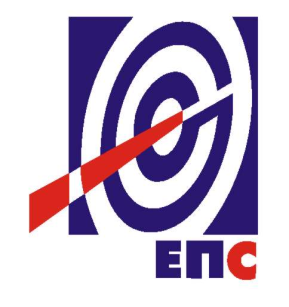 КОНКУРСНА ДОКУМЕНТАЦИЈАза подношење понуда у oтвореном поступку за јавну набавку добара бр.1327/2018 (3000/0564/2018)                                                           Лежајеви - ТЕНТК О М И С И Ј   за спровођење ЈН 1327/2018 (3000/0564/2018) формирана Решењем бр.105.E.03.01-484503/2-2018(заведено у ЈП ЕПС број 105.E.03.01-484503/4-2018 од 20.11.2018. године)Обреновац, новембар  2018.годинеНа основу члана 32. и 61. Закона о јавним набавкама („Сл. гласник РС” бр. 124/12, 14/15 и 68/15, у даљем текстуЗакон),члана2. Правилника о обавезним елементима конкурсне документације у поступцима јавних набавки и начину доказивања испуњености услова („Сл. гласник РС” бр. 86/15), Одлуке о покретању поступка јавне набавке број 105.E.03.01-484503/1-2018  oд 03.10.2018. године и Решења о образовању комисије за јавну набавку број 105.E.03.01-484503/2-2017 oд 03.10.2018.године, припремљена је:КОНКУРСНА ДОКУМЕНТАЦИЈАза подношење понуда у отвореном поступку за јавну набавку добара бр.1327/2018 (3000/0564/2018)Садржај конкурснедокументације:											страна	Укупан број страна документације: 158ОПШТИ ПОДАЦИ О ЈАВНОЈ НАБАВЦИПОДАЦИ О ПРЕДМЕТУ ЈАВНЕ НАБАВКЕ2.1 Опис предмета јавне набавке, назив и ознака из општег речника набавкеОпис предмета јавне набавке: Лежајеви - ТЕНТНазив из општег речника набавке: ЛежајевиОзнака из општег речника набавке: - 44440000Детаљни подаци о предмету набавке наведени су у техничкој спецификацији (поглавље 3. Конкурсне документације)ТЕХНИЧКАСПЕЦИФИКАЦИЈА3.1.Врста добара са техничким карактеристикамаНапомена:-Димензионе толеранције по SRPS ISO 492:2015 (еквивалент ранијем термину „димензиона прецизност“)-геометријске толеранције по SRPS ISO 492:2015 (еквивалент ранијем термину „радна прецизност“-у колони   "Тип кавеза" где је захтеван  полиамид, Наручилац ће прихватити и челик и месинг, а  где је захтеван челик, Наручилац ће прихватити и месинг, док на местима где је захтеван месингани кавез, Наручилац прихвата искључиво месингани кавез.	3.2 Квалитет и техничке карактеристике (спецификације)Паковање обележавање и провера квалитета:Испоручена добра морају бити нова (некоришћена у експлоатацији), правилно складиштена и не старија од 5 година.Свако испоручено добро мора бити упаковано у оригиналну јединичну амбалажу произвођача на којој су видљиви назив произвођача, ознака производа и земља порекла. На амбалажи, приликом испоруке, продавац је обавезан да налепи налепницу са уписаним називом продавца (лого) и бројем јавне набавке (или бројем уговора купца).Ознаке на паковању морају бити идентичне ознакама на лежајуУ сваком паковању треба да се налази декларација о роби која садржи: годину производње, назив и земљу порекла произвођача и врсту добра.На самом добру  морају постојати фабричке неизбрисиве ознаке са најмање следећим подацима:- Назив или логотип произвођача- Ознака добраНаручилац задржава право провере аутентичности и начина обележавања испоручене робе у регионалном представништву произвођача чија је роба понуђена.Уколико Понуђач нуди робу страног порекла, приликом испоруке робе, уз отпремни документ, мора доставити фотокопију JCI , која служи као доказ да је земља порекла наведена у понуди, идентична земљи порекла испоручене робе, у супротном роба неће бити примљенаНаручилац задржава право провере да ли карактеристике испоручених лежајева одговарају карактеристикама понуђених лежајева испитивањем референтних узорака у акредитованој установи.Наручилац задржава право да у року од 6 месеци од испоруке, позове добављача предметних лежајева, приликом уградње лежајева у веома одговорне компоненте, склопове и агрегате да присуствује уградњи рад праћења рада у гарантном року. Понуђач сеобавезује  да обезбеди техничку подршку у року од два дана од позива Наручиоца уколико се појаве проблеми у експлоатацији  ради отклањања истих.3.2.1.Техничка документација која се доставља приликом испоруке добара Понуђач је дужан да приликом испоруке  достави важећи сертификат ISO 9001 (или одговарајући) произвођача понуђених добара, из којег се јасно види да је издат од стране сертификованог тела и да поред осталог обавезно мора да обухвата производњу понуђених добара, укључујући и ISO сертификације (или одговарајуће) за сваку поједину фабрику у којој се производе понуђена добра. Без наведених сертификата роба неће бити примљена у магацин.3.3. Техничка документација која се доставља као саставни део понуде, а којом се доказује  да понуђена добра испуњавају захтеване техничке карактеристике :Уз понуду обавезно приложити копије каталога или изводе из каталога произвођача понуђених лежајева на српском или енглеском језику за све предметне лежајеве (у штампаном или електронском облику). Каталози морају да садрже све понуђене лежајеве-За позиције које због своје специфичности (велике димензије, мале серије производње, производње по специјалној наруџби И слично) нису у стандардном каталогу произвођача, као доказ техничке усаглашености, доставиити технички цртеж оверен од стране прозвођача који садржи све релевантне информације као и каталог. Такав цртеж ће се сматрати изводом из каталога произвођача Наручилац задржава право провере аутентичности добијених извода из каталога код произвођача.-Уколико у оргиналном каталогу нису дате карактеристике нити стандард понуђеног лежаја усаглашеност  се доказује овереном и потписаном изјавом од стране одговорног менаџера за управљање квалитетом из фабрике која производи понуђена добра или овереном и  потписаном изјавом од стране одговорног лица за квалитет без обзира на то где су та добра произведена- на којој локацији произвођача. . Наручилац задржава право провере аутентичности добијене изјаве код произвођача.Каталог у електронском облику доставити уз понуду искључиво на претраживом диску (CD или DVD). Диск на полеђини мора да има јасно препознатљив назив произвођача лежајева (штампан или ручно исписан). Да би се недвосмислено могла оценити и упоредити свака понуда , захтева се од понуђача да на свим приложеним штампаним каталозима на којима су садржана понуђена добра, јасно и читљиво сигнира (уоквири, осенчи и сл.) ознаке свих понуђених добара које је навео у Обрасцу структуре понуђене цене и поред сингираног добра упише број позиције на коју се односи из Обрасца структуре понуђене цене.3.4. Рок испоруке добараИзабрани понуђач је обавезан да испоруку добара изврши у року који не може бити дужи од:30 дана од дана   ступања  уговора на снагу  за ставке:             1-157, 160-179, 187-209, 211-224, 230-232, 235-238,  240-259, 268-277, 291-293, 303-323, 330-35445 дана од дана  ступања  уговора на снагу  за ставке:             158-159, 210, 225-229, 233-234, 260-267, 278-290, 295-302, 324-32960 дана од дана  ступања  уговора на снагу  за ставке:  180-186, 239, 2943.5.  Паритет и место испоруке добараПонуда се даје на паритету ф-ко (магацин) огранак ТЕНТ, Београд – Обреновац, локације А, Б, ТЕК и ТЕМ, са урачунатим зависним трошковима а  место испоруке добара је (магацин) огранак ТЕНТ, Београд – Обреновац :           - локација ТЕНТ А., Богољуба Урошевића 44 Обреновац-локација Б, Ушће-локација ТЕК Велики Црљени, 3. Октобра 146,-локација ТЕМ Свилајнац Кнеза Милоша 89а према табели „Преглед количина по месту испоруке“ која се налази у прилогу број 2.3.6. Квалитативни и квантитативни пријемПријем робе у погледу количине врши се у складишту Наручиоца где се  утврђују стварно примљена количина робе.Изабрани понуђач се обавезује да писаним путем обавести Наручиоца о тачном датуму испоруке најмање 2 радна дана пре планираног датума испоруке.Обавештење из претходног става  садржи  следеће податке: број Уговора и  јавне набавке, у складу са којим се врши испорука, датум отпреме, назив и регистарски број превозног средства којим се врши транспорт, количину, вредност пошиљке и очекивани час приспећа испоруке у место складиштења ЈП ЕПС, коме се добро испоручује. наручилац је дужан да, у складу са обавештењем Изабраног понуђача, организује благовремено преузимање добра у времену од 08,00 до 14,00 часова.Квантитативни пријем предмета уговора констатоваће се потписивањем Отпремнице и провером:да ли је испоручена уговорена  количинада ли су добра без видљивог оштећењада ли су добра испоручена у оригиналном паковањуда ли је уз испоручена добра достављена комплетна пратећа документација наведена у конкурсној документацији:У случају да дође до одступања од уговореног, Изабрани понуђач је дужан да до краја уговореног рока испоруке отклони све недостатке а док се ти недостаци не отклоне, сматраће се да испорука није извршена у року. Наручилац може по квантитативном пријему испоруке добара,без одлагања, утврди квалитет испорученог добра  чим је то према редовном току ствари и околностима могуће, а најкасније у року од 10 (десет) дана.Наручилац може одложити утврђивање квалитета испорученог добра док му Изабрани понуђач не достави исправе које су за ту сврху неопходне, али је дужно да опомене Изабраног понуђача да му их без одлагања достави. Уколико се утврди да квалитет испорученог добра не одговара уговореном, Наручилац је обавезан да Изабраном понуђачу стави писмени приговор на квалитет, без одлагања, а најкасније у року од 3 (три) дана од дана кадa је утврдио да квалитет испорученог добра не одговара уговореном.Када се, после  извршеног квалитативног  пријема, покаже да испоручено добро има неки скривени недостатак, Наручилац је обавезан да Изабраном понуђачу стави приговор на квалитет без одлагања, чим утврди недостатак. Изабрани понуђач је обавезан да у року од 10 дана од дана пријема приговора из става 3. и става 4. овог члана, писмено обавести Наручиоца о исходу рекламације.Наручилац, који је Изабраном понуђачу благовремено и на поуздан начин ставио приговор због утврђених недостатака у квалитету добра, има право да, у року остављеном у приговору, тражи од Изабраног понуђачу: - да отклони недостатке о свом трошку, ако су мане на добрима отклоњиве, или - да му испоручи нове количине добра без недостатака о свом трошку и да испоручено  добро са   недостацима о свом трошку преузме или- да одбије пријем добра са недостацима.У сваком од ових случајева, Наручилац има право и на накнаду штете. Поред тога, и независно од тога, Изабрани понуђач одговара Наручиоцу и за штету коју је овај, због недостатака на испорученом добру, претрпео на другим својим добрима и то према општим правилима о одговорности за штету.Изабрани понуђач је одговоран за све недостатке и оштећења на добрима, која су настала и после преузимања истих од стране Наручиоца, чији је узрок постојао пре преузимања (скривене мане).У случају неслагања Изабраног понуђача са извршеним квалитативним пријемом, као и неприхватања или оспоравања приговора, контролу извршене испоруке добара извршиће независна акредитована лабораторија, одобрена од стране Изабраног понуђача и Наручиоца. Одлука донесена на основу Извештаја независне акредитоване лабораторије биће коначна. Одлука донета на основу Извештаја независне акредитоване лабораторије за контролу ни у ком случају не ослобађа Изабраног понуђача од његових обавеза и одговорности из овог Уговора.Трошкове контроле сноси Изабрани понуђач.3.7. Гарантни рокЗа лежајеве за које Наручилац у року од 6 месеци од испоруке  позове Изабраног понуђача предметних лежајева, приликом уградње лежајева у веома одговорне компоненте, склопове и агрегате, да присуствује уградњи,  ради праћења рада у гарантном року, гарантни период је минимум 24 месеца од датума уградње  Изабраном понуђачу ће бити упућен позив на максимално 6 евентуалних долазака у року од 6 месеци.Позив Изабраном понуђачу да присуствује уградњи лежаја ће бити упућен најмање 72 сата пре уградње. Уколико Изабрани понуђач не буде присуствовао уградњи, услови за гарантни рок ће остати исти као да је присуствовао.Гарантми рок за остала добра је минимум 24 месеца од датума пријема у магацин купца. 3.8. Евентуалне додатни  захтеви  Наручилац задржава право да позове добављача предметних лежајева, приликом уградње лежајева у веома одговорне компоненте, склопове и агрегате..УСЛОВИ ЗА УЧЕШЋЕ У ПОСТУПКУ ЈАВНЕ НАБАВКЕ ИЗ ЧЛ. 75. И 76  ЗАКОНА О ЈАВНИМ НАБАВКАМА И УПУТСТВО КАКО СЕ ДОКАЗУЈЕ ИСПУЊЕНОСТ ТИХ УСЛОВАПонуда понуђача који не докаже да испуњава наведене обавезне и додатне услове из тачака 1. до 5. овог обрасца, биће одбијена као неприхватљива.1. Сваки подизвођач мора да испуњава услове из члана 75.став 1. тачка 1), 2) и 4) и члана 75. став 2. Закона, што доказује достављањем доказа наведених у овом одељку. Услове у вези са капацитетима из члана 76.Закона, понуђач испуњава самостално без обзира на ангажовање подизвођача.2. Сваки понуђач из групе понуђача  која подноси заједничку понуду мора да испуњава услове из члана 75. став 1. тачка 1), 2) и 4) и члана 75. став 2. Закона, што доказује достављањем доказа наведених у овом одељку. Услове у вези са капацитетима из члана 76.Закона понуђачи из групе испуњавају заједно, на основу достављених доказа у складу са овим одељком конкурсне документације.3. Докази о испуњености услова из члана 77.Закона могу се достављати у неовереним копијама.Наручилац може пре доношења одлуке о додели уговора, захтевати од понуђача, чија је понуда на основу извештаја комисије за јавну набавку оцењена као најповољнија да достави на увид оригинал или оверену копију свих или појединих доказа.Ако понуђач у остављеном, примереном року који не може бити краћи од пет дана, не достави на увид оригинал или оверену копију тражених доказа, наручилац ће његову понуду одбити као неприхватљиву.4.Лице уписано у Регистар понуђача није дужно да приликом подношења понуде доказује испуњеност обавезних услова за учешће у поступку јавне набавке, односно Наручилац не може одбити као неприхватљиву, понуду зато што не садржи доказ одређен Законом или Конкурсном документацијом, ако је понуђач, навео у понуди интернет страницу на којој су тражени подаци јавно доступни. У том случају понуђач може, да у Изјави (пожељно на меморандуму, која мора бити потписана и оверена), да наведе да је уписан у Регистар понуђача. Уз наведену Изјаву, понуђач може да достави и фотокопију Решења о упису понуђача у Регистар понуђача.  На основу члана 79.став 5. Закона понуђач није дужан да доставља следеће доказе који су јавно доступни на интернет страницама надлежних органа, и то:1)извод из регистра надлежног органа:-извод из регистра АПР: www.apr.gov.rs2)докази из члана 75. став 1. тачка 1) ,2) и 4) Закона-регистар понуђача: www.apr.gov.rs5. Уколико је доказ о испуњености услова електронски документ, понуђач доставља копију електронског документа у писаном облику, у складу са законом којим се уређује електронски документ.6. Ако понуђач има седиште у другој држави, наручилац може да провери да ли су документи којима понуђач доказује испуњеност тражених услова издати од стране надлежних органа те државе.7. Ако понуђач није могао да прибави тражена документа у року за подношење понуде, због тога што она до тренутка подношења понуде нису могла бити издата по прописима државе у којој понуђач има седиште и уколико уз понуду приложи одговарајући доказ за то, наручилац ће дозволити понуђачу да накнадно достави тражена документа у примереном року.8. Ако се у држави у којој понуђач има седиште не издају докази из члана 77. став 1. Закона, понуђач може, уместо доказа, приложити своју писану изјаву, дату под кривичном и материјалном одговорношћу оверену пред судским или управним органом, јавним бележником или другим надлежним органом те државе.9. Понуђач је дужан да без одлагања, а најкасније у року од пет дана од дана настанка промене у било којем од података које доказује, о тој промени писмено обавести наручиоца и да је документује на прописани начин..КРИТЕРИЈУМ ЗА ДОДЕЛУ УГОВОРАИзбор најповољније понуде ће се извршити применом критеријума „Најнижа понуђена цена“.Критеријум за оцењивање понуда Најнижа понуђена цена, заснива се на понуђеној цени као једином критеријуму.У  ситуацији када постоје понуде понуђача који нуде добра домаћег порекла и понуде понуђача који нуде добра страног порекла, наручилац мора изабрати понуду понуђача који нуди добра домаћег порекла под условом да његова понуђена цена није преко 5% већа у односу на најнижу понуђену цену понуђача који нуди добра страног порекла. Када понуђач достави доказ да нуди добра домаћег порекла, наручилац ће, пре рангирања понуда, позвати све остале понуђаче чије су понуде оцењене као прихватљиве а код којих није јасно да ли је реч о добрима домаћег или страног порекла,да се изјасне да ли нуде добра домаћег порекла и да доставе доказ.Предност дата за домаће понуђаче и добра домаћег порекла (члан 86.став 1. до 4. Закона) у поступцима јавних набавки у којима учествују понуђачи из држава потписница Споразума о слободној трговини у централној Европи (ЦЕФТА 2006) примењиваће се сходно одредбама тог споразума.Предност дата за домаће понуђаче и добра домаћег порекла (члан 86. став 1. до 4.Закона) у поступцима јавних набавки у којима учествују понуђачи из држава потписница Споразума о стабилизацији и придруживању између Европских заједница и њихових држава чланица, са једне стране, и Републике Србије, са друге стране, примењиваће се сходно одредбама тог Споразума.5.1. Елементи критеријума односно начин на основу којих ће наручилац извршити доделу уговора у ситуацији када постоје две или више понуда са истом понуђеном ценом:Уколико две или више понуда имају исту понуђену цену, као повољнија понуда биће изабрана путем жреба.Извлачење путем жреба Наручилац ће извршити јавно, у присуству понуђача који имају исту  понуђену цену. На посебним папирима који су исте величине и боје Наручилац ће исписати називе Понуђача, те папире ставити у кутију, одакле ће један од чланова Комисије извући само један папир.Понуђачу чији назив буде на извученом папиру биће додељен повољнији ранг.. О извршеном жребању сачињава се Записник који потписују представници Наручиоца и пристуних Понуђача.                                                    6.УПУТСТВО ПОНУЂАЧИМА КАКО ДА САЧИНЕ ПОНУДУКонкурсна документација садржи Упутство понуђачима како да сачине понуду и потребне податке о захтевима Наручиоца у погледу садржине понуде, као и услове под којима се спроводи поступак избора најповољније понуде у поступку јавне набавке.Понуђач мора да испуњава све услове одређене Законом о јавним набавкама (у даљем тексту: Закон) и конкурсном документацијом. Понуда се припрема и доставља на основу позива, у складу са конкурсном документацијом, у супротном, понуда се одбија као неприхватљива.Језик на којем понуда мора бити састављенаНаручилац је припремио конкурсну документацију на српском језику и водиће поступак јавне набавке на српском језику.Понуда са свим прилозима мора бити сачињена на српском језику.Прилози који чине саставни део понуде, достављају се на српском језику. Уколико је неки прилог (доказ или документ) на страном језику, он мора бити преведен на српски језик и оверен од стране овлашћеног преводиоца.Начин састављања и подношења понудеПонуђач је обавезан да сачини понуду тако штоуписује тражене податке у обрасце који су саставни део конкурсне документације и оверава је печатом и потписом законског заступника, другог заступника уписаног у регистар надлежног органа или лица овлашћеног од стране законског заступника уз доставу овлашћења у понуди. Доставља их заједно са осталим документима који представљају обавезну садржину понуде.Препоручује се да сви документи поднети у понуди  буду нумерисани и повезани у целину (јемствеником, траком и сл.), тако да се појединачни листови, односно прилози, не могу накнадно убацивати, одстрањивати или замењивати. Препоручује се да се нумерација поднете документације и образаца у понуди изврши на свакоj страни на којој има текста, исписивањем “1 од н“, „2 од н“ и тако све до „н од н“, с тим да „н“ представља укупан број страна понуде.Препоручује се да се докази који се достављају уз понуду, а који због своје важности не смеју бити оштећени, означени бројем (банкарска гаранција, меница), стављају у посебну фолију, а на фолији се видно означава редни број странице листа из понуде. Фолија се мора залепити при врху како би се докази, који се због своје важности не смеју оштетити, заштитили.Понуђач подноси понуду у затвореној коверти или кутији, тако да се при отварању може проверити да ли је затворена, као и када, на адресу: Јавно предузеће „Електропривреда Србије“, огранак ТЕНТБогољуба Урошевића Црног  44 11500 Обреновац, ПАК 11писарница - са назнаком: „Понуда за јавну набавку Лежајеви - ТЕНТ Јавна набавка број 1327/2018 (3000/0564/2018)НЕ ОТВАРАТИ“. На полеђини коверте обавезно се уписује тачан назив и адреса понуђача, телефон и факс понуђача, као и име и презиме овлашћеног лица за контакт.У случају да понуду подноси група понуђача, на полеђини коверте  назначити да се ради о групи понуђача и навести називе и адресу свих чланова групе понуђача.Уколико понуђачи подносе заједничку понуду, група понуђача може да се определи да обрасце дате у конкурсној документацији потписују и печатом оверавају сви понуђачи из групе понуђача или група понуђача може да одреди једног понуђача из групе који ће потписивати и печатом оверавати обрасце дате у конкурсној документацији, изузев образаца који подразумевају давање изјава под материјалном и кривичном одговорношћу морају бити потписани и оверени печатом од стране сваког понуђача из групе понуђача.У случају да се понуђачи определе да један понуђач из групе потписује и печатом оверава обрасце дате у конкурсној документацији (изузев образаца који подразумевају давање изјава под материјалном и кривичном одговорношћу), наведено треба дефинисати споразумом којим се понуђачи из групе међусобно и према наручиоцу обавезују на извршење јавне набавке, а који чини саставни део заједничке понуде сагласно чл. 81. Закона. Уколико је неопходно да понуђач исправи грешке које је направио приликом састављања понуде и попуњавања образаца из конкурсне документације, дужан је да поред такве исправке стави потпис особе или особа које су потписале образац понуде и печат понуђача.Обавезна садржина понудеСадржину понуде, поред Обрасца понуде, чине и сви остали, предвиђени чл. 77. Закона, који су наведени у конкурсној документацији, као и сви тражени прилози и изјаве (попуњени, потписани и печатом оверени) на начин предвиђен следећим ставом ове тачке:Образац понуде Структура цене Образац трошкова припреме понуде, ако понуђач захтева надокнаду трошкова у складу са чл.88 ЗаконаИзјава о независној понуди Изјава у складу са чланом 75. став 2. Закона Средства финансијског обезбеђења за озбиљност понудеОбрасци, изјаве и докази одређене тачком 6.9 или 6.10 овог упутства у случају да понуђач подноси понуду са подизвођачем или заједничку понуду подноси група понуђачапотписан и печатом оверен образац „Модел уговора“ (пожељно је да буде попуњен)докази о испуњености услова из чл. 75 и 76. Закона у складу са чланом 77. Закона и Одељком 4. конкурсне документацијеТехничка документација којом се доказује испуњеност захтеваних техничких карактеристика,наведена у поглављу 3. Техничка спецификација   конкурсне документације (каталог, извод из каталога, цртеж, изјава)Овлашћење за потписника (ако не потписује заступник)Споразум о заједничком извршењу ( уколико понуду подноси група понуђача)Наручилац ће одбити као неприхватљиве све понуде које не испуњавају услове из позива за подношење понуда и конкурсне документације.Наручилац ће одбити као неприхватљиву понуду понуђача, за коју се у поступку стручне оцене понуда утврди да докази који су саставни део понуде садрже неистините податке.Подношење и отварање понудаБлаговременим се сматрају понуде које су примљене, у складу са Позивом за подношење понуда објављеним на Порталу јавних набавки, без обзира на начин на који су послате.Ако је понуда поднета по истеку рока за подношење понуда одређеног у позиву, сматраће се неблаговременом, а Наручилац ће по окончању поступка отварања понуда, овакву понуду вратити неотворену понуђачу, са назнаком да је поднета неблаговремено.Комисија за јавне набавке ће благовремено поднете понуде јавно отворити дана наведеном у Позиву за подношење понуда у просторијама Јавног предузећа „Електропривреда Србије“ Београд, огранак ТЕНТ,ул. Богољуба Урошевића 44 Обреновац, сала ПКА..Представници понуђача који учествују у поступку јавног отварања понуда, морају да пре почетка поступка јавног отварања доставе Комисији за јавне набавке писано овлашћењеза учествовање у овом поступку (пожељно да буде издато на меморандуму понуђача) заведено и оверено печатом и потписом законског заступника понуђача или другог заступника уписаног у регистар надлежног органа или лица овлашћеног од стране законског заступника уз доставу овлашћења у понуди.Комисија за јавну набавку води записник о отварању понуда у који се уносе подаци у складу са Законом.Записник о отварању понуда потписују чланови комисије и присутни овлашћени представници понуђача, који преузимају примерак записника.Наручилац ће у року од три (3) дана од дана окончања поступка отварања понуда поштом или електронским путем доставити записник о отварању понуда понуђачима који нису учествовали у поступку отварања понуда.Начин подношења понудеПонуђач може поднети само једну понуду.Понуду може поднети понуђач самостално, група понуђача, као и понуђач са подизвођачем.Понуђач који је самостално поднео понуду не може истовремено да учествује у заједничкој понуди или као подизвођач.У случају да понуђач поступи супротно наведеном упутству свака понуда понуђача у којој се појављује биће одбијена.Понуђач може бити члан само једне групе понуђача која подноси заједничку понуду, односно учествовати у само једној заједничкој понуди.Уколико је понуђач, у оквиру групе понуђача, поднео две или више заједничких понуда, Наручилац ће све такве понуде одбити.Понуђач који је члан групе понуђача не може истовремено да учествује као подизвођач.У случају да понуђач поступи супротно наведеном упутству свака понуда понуђача у којој се појављује биће одбијена.Измена, допуна и опозив понудеУ року за подношење понуде понуђач може да измени или допуни већ поднету понуду писаним путем, на адресу Наручиоца на коју је поднео понуду, са назнаком „ИЗМЕНА – ДОПУНА - Понуде за јавну набавку Лежајеви - ТЕНТ - Јавна набавка број 1327/2018 (3000/0564/2018)– НЕ ОТВАРАТИ“.У случају измене или допуне достављене понуде, Наручилац ће приликом стручне оцене понуде узети у обзир измене и допуне само ако су извршене у целини и према обрасцу на који се, у већ достављеној понуди,измена или допуна односи.У року за подношење понуде понуђач може да опозове поднету понуду писаним путем, на адресу Наручиоца, са назнаком „ОПОЗИВ - Понуде за јавну набавку Лежајеви - ТЕНТ - Јавна набавка број 1327/2018 (3000/0564/2018)– НЕ ОТВАРАТИ“.У случају опозива поднете понуде пре истека рока за подношење понуда, Наручилац такву понуду неће отварати, већ ће је неотворену вратити понуђачу.Уколико понуђач измени или опозове понуду поднету по истеку рока за подношење понуда, Наручилац ће наплатити средство обезбеђења дато на име озбиљности понуде ПартијеНабавка није обликована по партијама.Понуда са варијантамаПонуда са варијантама није дозвољена.Подношење понуде са подизвођачимаПонуђач је дужан да у понуди наведе да ли ће извршење набавке делимично поверити подизвођачу. Ако понуђач у понуди наведе да ће делимично извршење набавке поверити подизвођачу, дужан је да наведе:- назив подизвођача, а уколико уговор између наручиоца и понуђача буде закључен, тај подизвођач ће бити наведен у уговору;- проценат укупне вредности набавке који ће поверити подизвођачу, а који не може бити већи од 50% као и део предметне набавке који ће извршити преко подизвођача.Понуђач у потпуности одговара наручиоцу за извршење уговорене набавке, без обзира на број подизвођача и обавезан је да наручиоцу, на његов захтев, омогући приступ код подизвођача ради утврђивања испуњености услова.Обавеза понуђача је да за подизвођача достави доказе о испуњености обавезних услова из члана 75. став 1. тачка 1), 2) и 4) и члана 75. став 2. Закона наведених у одељку Услови за учешће из члана 75. и 76.Закона и Упутство како се доказује испуњеност тих услова.Додатне услове понуђач испуњава самостално, без обзира на агажовање подизвођача.Све обрасце у понуди потписује и оверава понуђач, изузев образаца под пуном материјалном и кривичном одговорношћу,које попуњава, потписује и оверава сваки подизвођач у своје име.Понуђач не може ангажовати као подизвођача лице које није навео у понуди, у супротном наручилац ће реализовати средство обезбеђења и раскинути уговор, осим ако би раскидом уговора наручилац претрпео знатну штету.Добављач може ангажовати као подизвођача лице које није навео у понуди, ако је на страни подизвођача након подношења понуде настала трајнија неспособност плаћања, ако то лице испуњава све услове одређене за подизвођача и уколико добије претходну сагласност Наручиоца. Наручилац може на захтев подизвођача и где природа предмета набавке то дозвољава пренети доспела потраживања директно подизвођачу, за део набавке који се извршава преко тог подизвођача. Пре доношења одлуке  о преношењу доспелих потраживања директно подизвођачу наручилац ће омогућити добављачу да у року од 5 дана од дана добијања позива наручиоца приговори уколико потраживање није доспело. Све ово не утиче на правило да понуђач (добављач) у потпуности одговара наручиоцу за извршење обавеза из поступка јавне набавке, односно за извршење уговорних обавеза , без обзира на број подизвођача.Подношење заједничке понудеУ случају да више понуђача поднесе заједничку понуду, они као саставни део понуде морају доставити Споразум о заједничком извршењу набавке, којим се међусобно и према Наручиоцу обавезују на заједничко извршење набавке, који обавезно садржи податке прописане члан 81.став 4. и 5.Закона о јавним набавкама и то: податке о члану групе који ће бити Носилац посла, односно који ће поднети понуду и који ће заступати групу понуђача пред Наручиоцем;опис послова сваког од понуђача из групе понуђача у извршењу уговора.Сваки понуђач из групе понуђача  која подноси заједничку понуду мора да испуњава услове из члана 75.  став 1. тачка 1), 2) и 4) и члана 75. став 2. Закона, наведене у одељку Услови за учешће из члана 75.  и 76. Закона и Упутство како се доказује испуњеност тих услова. Услове у вези са капацитетима, у складу са чланом 76.Закона, понуђачи из групе испуњавају заједно, на основу достављених доказа дефинисаних конкурсном документацијом.У случају заједничке понуде групе понуђача обрасце под пуном материјалном и кривичном одговорношћу попуњава, потписује и оверава сваки члан групе понуђача у своје име.( Образац Изјаве о независној понуди и Образац изјаве у складу са чланом 75. став 2. Закона)Понуђачи из групе понуђача одговорају неограничено солидарно према наручиоцу.Понуђена ценаЦена се исказује удинарима, без пореза на додату вредност.У случају да у достављеној понуди није назначено да ли је понуђена цена са или без пореза на додату вредност, сматраће се сагласно Закону, да је иста без пореза на додату вредност.Јединичне цене и укупно понуђена цена морају бити изражене са две децимале у складу са правилом заокруживања бројева.У случају рачунске грешке меродавна ће бити јединична цена.Понуда која је изражена у две валуте, сматраће се неприхватљивом.Понуђена цена укључује све трошкове реализације предмета набавке до места испоруке, као и све зависне трошкове као што су: трошкови транспорта, осигурања, царине, трошкови пријемног испитивања, трошкови стручног тима Наручиоца за пријем, трошкови прибављања средстава финансијског обезбеђења и др.Ако понуђена цена укључује увозну царину и друге дажбине, понуђач је дужан да тај део одвојено искаже у динарима.Ако је у понуди исказана неуобичајено ниска цена, Наручилац ће поступити у складу са чланом 92.Закона.Корекција ценеЦена је фиксна за цео уговорени период и не подлеже никаквој промени Рок испоруке добараИзабрани понуђач је обавезан да испоруку добара изврши у следећим  роковима:30 дана од дана   ступања  уговора на снагу  за ставке:             1-157, 160-179, 187-209, 211-224, 230-232, 235-238,  240-259, 268-277, 291-293, 303-323, 330-35445 дана од дана  ступања  уговора на снагу  за ставке:             158-159, 210, 225-229, 233-234, 260-267, 278-290, 295-302, 324-32960 дана од дана  ступања  уговора на снагу  за ставке:  180-186, 239, 294Гарантни рокЗа лежајеве за које Наручилац у року од 6 месеци од испоруке  позове Изабраног понуђача предметних лежајева, приликом уградње лежајева у веома одговорне компоненте, склопове и агрегате, да присуствује уградњи,  ради праћења рада у гарантном року, гарантни период је минимум 24 месеца од датума уградње  Изабраном понуђачу ће бити упућен позив на максимално 6 евентуалних долазака у року од 6 месеци.Позив Изабраном понуђачу да присуствује уградњи лежаја ће бити упућен најмање 72 сата пре уградње. Уколико Изабрани понуђач не буде присуствовао уградњи, услови за гарантни рок ће остати исти као да је присуствовао.Гарантми рок за остала добра је минимум 24 месеца од датума пријема у магацин купца.Начин и услови плаћањаПлаћање добара који су предмет ове јавне набавке наручилац ће извршити на текући рачун понуђача, по испоруци добара и потписивању Записника о квалитативном квантитативном пријему добара од стране овлашћених представника Купца и  Продавца - без примедби или отпремнице, у року до 45 дана од дана пријема исправног рачуна.  Рачун мора да гласи на: Јавно предузеће „Електропривреда Србије“ Београд, огранак ТЕНТ Београд-Обреновац, Богољуба Урошевића 44, ПИБ (103920327)  и мора   бити достављен на адресу Наручиоца: Јавно предузеће „Електропривреда Србије“ Београд, огранак ТЕНТ, 11500 Обреновац, Богољуба Урошевића Црног 44, са обавезним прилозима и то: отпремница (или Записник о изваршеној испоруци) на којој је наведен датум испоруке добара, као и количина испоручених добара, са читко написаним именом и презименом и потписом овлашћеног лица Наручиоца, које је примило предметна добра. У испостављеном рачуну и отпремници, изабрани понуђач је дужан да се придржава тачно дефинисаних назива робе из конкурсне документације и прихваћене понуде (из Обрасца структуре цене). Рачуни који не одговарају наведеним тачним називима, сматраће се неисправним. Уколико, због коришћења различитих шифрарника и софтверских решења није могуће у самом рачуну навести горе наведени тачан назив, изабрани понуђач је обавезан да уз рачун достави прилог са упоредним прегледом назива из рачуна са захтеваним називима из конкурсне документације и прихваћене понуде.Рок важења понудеПонуда мора да важи најмање 60 (словима:шездесет ) дана од дана отварања понуда. У случају да понуђач наведе краћи рок важења понуде, понуда ће бити одбијена, као неприхватљива. Средства финансијског обезбеђењаСви трошкови око прибављања средстава обезбеђења падају на терет понуђача, а и исти могу бити наведени у Обрасцу трошкова припреме понуде.Члан групе понуђача може бити налогодавац средства финансијског обезбеђења.Средства финансијског обезбеђења морају да буду у валути у којој је и понуда.Ако се за време трајања уговора промене рокови за извршење уговорне обавезе, важност  СФО мора се продужити. 6.17.1. Средство обезбеђења за озбиљност понудеРок важења средства обезбеђења за озбиљност понуде мора да буде минимум 30 календарских дана дужи од рока важења понуде (опција понуде).Износ средства обезбеђења за озбиљност понуде је 2%вредности понуде без ПДВ.Основи за наплату средства обезбеђења за озбиљност понуде су:- уколико понуђач након истека рока за подношење понуда повуче, опозове или измени своју понуду;- уколико понуђач коме је додељен уговор благовремено не потпише уговор о јавној набавци;- уколико понуђач коме је додељен уговор не поднесе исправно средство обезбеђења за добро извршење посла у складу са захтевима из конкурсне документације.Као средство обезбеђења за озбиљност понуде за предметну  јавну  набавку одређује се одређује се Банкарска гаранција које мора да садржи клаузуле „неопозива“, „безусловна“, „платива на први позив“, и „без права на приговор“, као и основе за наплату средства обезбеђења за озбиљност понуде.6.17.2. Средство обезбеђења за добро извршење послаРок важења средства обезбеђења за добро извршење посла мора да буде минимум 30 календарских дана дужи од рока важења уговора.Износ средства обезбеђења за добро извршење посла је 10% од вредности уговора без ПДВ.Основ за наплату средства обезбеђења за добро извршење посла је: случај да друга уговорна страна  не испуни било коју уговорну обавезу.Као средство обезбеђења за добро извршење посла за предметну  јавну  набавку одређује се Банкарска гаранција које мора да садржи клаузуле „неопозива“, „безусловна“, „платива на први позив“, и „без права на приговор“, као и основе за наплату средства обезбеђења за добро извршење посла.Понуђач је дужан да достави следећа средства финансијског обезбеђења:У понуди:Банкарска гаранција за озбиљност понудеПонуђач доставља оригинал банкарску гаранцију за озбиљност понуде у висини од 2% вредности понудe, без ПДВ.Банкарскa гаранцијa понуђача мора бити неопозива, безусловна (без права на приговор) и наплатива на први писани позив, са трајањем најмање од 30 (словима: тридесет) календарских дана дужи од рока важења понуде.Наручилац ће уновчити гаранцију за озбиљност понуде дату уз понуду уколико: понуђач након истека рока за подношење понуда повуче, опозове или измени своју понуду илипонуђач коме је додељен уговор благовремено не потпише уговор о јавној набавци или понуђач коме је додељен уговор не поднесе исправно средство обезбеђења за добро извршење посла у складу са захтевима из конкурсне документације.У случају да је пословно седиште банке гаранта у Републици Србији у случају спора по овој Гаранцији, утврђује се надлежност суда у Београду и примена материјалног права Републике Србије. У случају да је пословно седиште банке гаранта изван Републике Србије у случају спора по овој Гаранцији, утврђује се надлежност Спољнотрговинске арбитраже при ПКС уз примену Правилника ПКС и процесног и материјалног права Републике Србије. Поднета банкарска гаранција не може да садржи додатне услове за исплату, краће рокове, мањи износ или промењену месну надлежност за решавање спорова.Банкарска гаранција ће бити враћена понуђачу са којим није закључен уговор одмах по закључењу уговора са понуђачем чија је понуда изабрана као најповољнија, а понуђачу са којим је закључен уговор у року од осам дана од дана предаје Наручиоцу инструмената обезбеђења извршења уговорених обавеза која су захтевана Уговором.Уз потписан уговорБанкарска гаранција за добро извршење послаБанкарска гаранција за добро извршење послаИзабрани понуђач је дужан да у тренутку закључења Уговора, као средство финансијског обезбеђења за добро извршење посла преда Наручиоцу банкарску гаранцију за добро извршење посла.Изабрани понуђач је дужан да Наручиоцу достави неопозиву,  безусловну (без права на приговор) и на први писани позив наплативу банкарску гаранцију за добро извршење посла у износу од 10%  вредности уговора без ПДВ. Банкарска гаранција мора трајати најмање 30 (словима:тридесет) календарских дана дуже од рока одређеног за коначно извршење посла.Ако се за време трајања уговора промене рокови за извршење уговорне обавезе, важност банкарске гаранције за добро извршење посла мора да се продужи.Поднета банкарска гаранција не може да садржи додатне услове за исплату, краће рокове, мањи износ или промењену месну надлежност за решавање спорова.Наручилац ће уновчити дату банкарску гаранцију за добро извршење посла у случају да изабрани понуђач не буде извршавао своје уговорне обавезе у роковима и на начин предвиђен уговором. У случају да је пословно седиште банке гаранта у Републици Србији у случају спора по овој Гаранцији, утврђује се надлежност суда у Београду и примена материјалног права Републике Србије. У случају да је пословно седиште банке гаранта изван Републике Србије у случају спора по овој Гаранцији, утврђује се надлежност Спољнотрговинске арбитраже при ПКС уз примену Правилника ПКС и процесног и материјалног права Републике Србије.Достављање средстава финансијског обезбеђењаСредство финансијског обезбеђења за  озбиљност понуде доставља се као саставни део понуде и гласи на Јавно предузеће „Електропривреда Србије“ Београд Улица Балканска бр.13. , 11000 Београд, огранак ТЕНТ, Улица Богољуба Урошевића Црног 44., 11500 Обреновац.Средство финансијског обезбеђења за добро извршење посла  гласи на Јавно предузеће „Електропривреда Србије“ Београд,Улица Балканска бр.13., 11000 Београд, огранак ТЕНТ, Улица Богољуба Урошевића Црног 44., 11500 Обреновац и доставља се уз потписан уговор, лично или на одговарајући безбедан начин поштом на адресу: Богољуба Урошевића Црног бр.44., 11500 Обреновацса назнаком: Средство финансијског обезбеђења за ЈН бр 1327/2018 (3000/0564/2018)  Лежајеви - ТЕНТПонуђач је одговоран за прописан и безбедан начин достављања СФО Наручиоцу.Начин означавања поверљивих података у понудиПодаци које понуђач оправдано означи као поверљиве биће коришћени само у току поступка јавне набавке у складу са позивом и неће бити доступни ником изван круга лица која су укључена у поступак јавне набавке. Ови подаци неће бити објављени приликом отварања понуда и у наставку поступка. Наручилац може да одбије да пружи информацију која би значила повреду поверљивости података добијених у понуди. Као поверљива, понуђач може означити документа која садрже личне податке, а које не садржи ни један јавни регистар, или која на други начин нису доступна, као и пословне податке који су прописима одређени као поверљиви. Наручилац ће као поверљива третирати она документа која у десном горњем углу великим словима имају исписано „ПОВЕРЉИВО“.Наручилац не одговара за поверљивост података који нису означени на горе наведени начин.Ако се као поверљиви означе подаци који не одговарају горе наведеним условима, Наручилац ће позвати понуђача да уклони ознаку поверљивости. Понуђач ће то учинити тако што ће његов представник изнад ознаке поверљивости написати „ОПОЗИВ“, уписати датум, време и потписати се.Ако понуђач у року који одреди Наручилац не опозове поверљивост докумената, Наручилац ће третирати ову понуду као понуду без поверљивих података.Наручилац је дужан да доследно поштује законите интересе понуђача, штитећи њихове техничке и пословне тајне у смислу закона којим се уређује заштита пословне тајне.Неће се сматрати поверљивим докази о испуњености обавезних услова,цена и други подаци из понуде који су од значаја за примену критеријума и рангирање понуде. Поштовање обавеза које произлазе из прописа о заштити на раду и других прописаПонуђач је дужан да при састављању понуде изричито наведе да је поштовао обавезе које произлазе из важећих прописа о заштити на раду, запошљавању и условима рада, заштити животне средине, као и да нема забрану обављања делатности која је на снази у време подношења понуде (Образац 4  из конкурсне документације).Накнада за коришћење патенатаНакнаду за коришћење патената, као и одговорност за повреду заштићених права интелектуалне својине трећих лица сноси понуђач.Начело заштите животне средине и обезбеђивања енергетске ефикасностиНаручилац је дужан да набавља добра која не загађују, односно који минимално утичу на животну средину, односно који обезбеђују адекватно смањење потрошње енергије – енергетску ефикасност.Додатне информације и објашњењаЗаинтерсовано лице може, у писаном облику, тражити од Наручиоца додатне информације или појашњења у вези са припремањем понуде,при чему може да укаже Наручиоцу и на евентуално уочене недостатке и неправилности у конкурсној документацији, најкасније пет дана пре истека рока за подношење понуде, на адресу Наручиоца, са назнаком: „ОБЈАШЊЕЊА – позив за јавну набавку број 1327/2018 (3000/0564/2018)“ или електронским путем на е-mail адресу:jelisava.stojilkovic@eps.rs, радним данима (понедељак – петак) у времену од 07,00 до 14,00 часова. Захтев за појашњење примљен после наведеног времена или током викенда/нерадног дана биће евидентиран као примљен првог следећег радног дана.Наручилац ће у року од три дана по пријему захтева објавити Одговор на захтев на Порталу јавних набавки и својој интернет страници.Тражење додатних информација и појашњења телефоном није дозвољено.Ако је документ из поступка јавне набавке достављен од стране наручиоца или понуђача путем електронске поште или факсом, страна која је извршила достављање дужна је да од друге стране захтева да на исти начин потврди пријем тог документа, што је друга страна дужна и да учини када је то неопходно као доказ да је извршено достављање.Ако наручилац у року предвиђеном за подношење понуда измени или допуни конкурсну документацију, дужан је да без одлагања измене или допуне објави на Порталу јавних набавки и на својој интернет страници.Ако наручилац измени или допуни конкурсну документацију осам или мање дана пре истека рока за подношење понуда, наручилац је дужан да продужи рок за подношење понуда и објави обавештење о продужењу рока за подношење понуда.По истеку рока предвиђеног за подношење понуда наручилац не може да мења нити да допуњује конкурсну документацију.Комуникација у поступку јавне набавке се врши на начин чланом 20. Закона.У зависности од изабраног вида комуникације, Наручилац ће поступати у складу са 13. начелним ставом који је Републичка комисија за заштиту права у поступцима јавних набавки заузела на 3. Општој седници, 14.04.2014. године (објављеним на интернет страници www.кjn.gov.rs).Трошкови понудеТрошкове припреме и подношења понуде сноси искључиво Понуђач и не може тражити од Наручиоца накнаду трошкова.Понуђач може да у оквиру понуде достави укупан износ и структуру трошкова припремања понуде тако што попуњава, потписује и оверава печатом Образац трошкова припреме понуде.Ако је поступак јавне набавке обустављен из разлога који су на страни Наручиоца, Наручилац је дужан да Понуђачу надокнади трошкове израде узорка или модела, ако су израђени у складу са техничким спецификацијама Наручиоца и трошкове прибављања средства обезбеђења, под условом да је Понуђач тражио накнаду тих трошкова у својој понуди.Додатна објашњења, контрола и допуштене исправкеНаручилац може да захтева од понуђача додатна објашњења која ће му помоћи при прегледу, вредновању и упоређивању понуда, а може да врши и контролу (увид) код понуђача, односно његовог подизвођача.Уколико је потребно вршити додатна објашњења, Наручилац ће Понуђачу оставити примерени рок да поступи по позиву Наручиоца, односно да омогући Наручиоцу контролу (увид) код Понуђача, као и код његовог Подизвођача.Наручилац може, уз сагласност Понуђача, да изврши исправке рачунских грешака уочених приликом разматрања понуде по окончаном поступку отварања понуда.У случају разлике између јединичне цене и укупне цене, меродавна је јединична цена. Ако се Понуђач не сагласи са исправком рачунских грешака, Наручилац ће његову понуду одбити као неприхватљиву.Разлози за одбијање понудеПонуда ће бити одбијена ако:је неблаговремена, неприхватљива или неодговарајућа;ако се понуђач не сагласи са исправком рачунских грешака;ако има битне недостатке сходно члану 106. ЗЈНодносно ако:Понуђач не докаже да испуњава обавезне услове за учешће;понуђач не докаже да испуњава додатне условепонуђач није доставио тражено средство обезбеђења;је понуђени рок важења понуде краћи од прописаног;понуда садржи друге недостатке због којих није могуће утврдити стварну садржину понуде или није могуће упоредити је са другим понудамапонуђач не достави Техничку документација којом се доказује испуњеност захтеваних техничких карактеристика, наведена у поглављу 3. Техничка спецификација   конкурсне документације (каталог, извод из каталога, цртеж, изјава)Наручилац ће донети одлуку о обустави поступка јавне набавке у складу са чланом 109. Закона.Рок за доношење Одлуке о додели уговора/обустави поступкаНаручилац ће одлуку о додели уговора/обустави поступка донети у року од максимално 25 (двадесетпет) дана од дана јавног отварања понуда.Одлуку о додели уговора/обустави поступка.Наручилац ће објавити на Порталу јавних набавки и на својој интернет страници у року од 3 (три) дана од дана доношења.Негативне референцеНаручилац може одбити понуду уколико поседује доказ да је понуђач у претходне три године пре објављивања позива за подношење понуда, у поступку јавне набавке:поступао супротно забрани из чл. 23. и 25. Закона;учинио повреду конкуренције;доставио неистините податке у понуди или без оправданих разлога одбио да закључи уговор о јавној набавци, након што му је уговор додељен;одбио да достави доказе и средства обезбеђења на шта се у понуди обавезао.Наручилац може одбити понуду уколико поседује доказ који потврђује да понуђач није испуњавао своје обавезе по раније закљученим уговорима о јавним набавкама који су се односили на исти предмет набавке, за период од претходне три годинепре објављивања позива за подношење понуда. Доказ наведеног може бити:правоснажна судска одлука или коначна одлука другог надлежног органа;исправа о реализованом средству обезбеђења испуњења обавеза у поступку јавне набавке или испуњења уговорних обавеза;исправа о наплаћеној уговорној казни;рекламације потрошача, односно корисника, ако нису отклоњене у уговореном року;изјава о раскиду уговора због неиспуњења битних елемената уговора дата на начин и под условима предвиђеним законом којим се уређују облигациони односи;доказ о ангажовању на извршењу уговора о јавној набавци лица која нису означена у понуди као подизвођачи, односно чланови групе понуђача;други одговарајући доказ примерен предмету јавне набавке који се односи на испуњење обавеза у ранијим поступцима јавне набавке или по раније закљученим уговорима о јавним набавкама.Наручилац може одбити понуду ако поседује доказ из става 3. тачка 1) члана 82. Закона, који се односи на поступак који је спровео или уговор који је закључио и други наручилац ако је предмет јавне набавке истоврсан. Наручилац ће поступити на наведене начине и у случају заједничке понуде групе понуђача уколико утврди да постоје напред наведени докази за једног или више чланова групе понуђача. Увид у документацијуПонуђач има право да изврши увид у документацију о спроведеном поступку јавне набавке после доношења одлуке о додели уговора, односно одлуке о обустави поступка о чему може поднети писмени захтев Наручиоцу.Наручилац је дужан да лицу из става 1. омогући увид у документацију и копирање документације из поступка о трошку подносиоца захтева, у року од два дана од дана пријема писаног захтева, уз обавезу да заштити податке у складу са чл.14. Закона.Заштита права понуђачаОбавештење о роковима и начину подношења захтева за заштиту права, са детаљним упутством о садржини потпуног захтева за заштиту права у складу са чланом 151. став 1. тач. 1)–7) Закона, као и износом таксе из члана 156. став 1. тач. 1)–3) Закона и детаљним упутством о потврди из члана 151. став 1. тачка 6) Закона којом се потврђује да је уплата таксе извршена, а која се прилаже уз захтев за заштиту права приликом подношења захтева наручиоцу, како би се захтев сматрао потпунимРокови и начин подношења захтева за заштиту права:Захтев за заштиту права подноси се лично или путем поште на адресу: ЈП „Електропривреда Србије“ Београд -огранак ТЕНТ,ул.Богољуба Урошевића Црног бр.44 – 11 500 Обреновац,са назнаком Захтев за заштиту права за ЈН добара Лежајеви - ТЕНТ, бр.ЈН 1327/2018 (3000/0564/2018), а копија се истовремено доставља Републичкој комисији.Захтев за заштиту права се може доставити и путем електронске поште на e-mail: jelisava.stojilkovic@eps.rs, радним данима (понедељак-петак) од 7,00 до 14,00 часова.Захтев за заштиту права може се поднети у току целог поступка јавне набавке, против сваке радње наручиоца, осим ако овим законом није другачије одређено.Захтев за заштиту права којим се оспорава врста поступка, садржина позива за подношење понуда или конкурсне документације сматраће се благовременим ако је примљен од стране наручиоца најкасније 7 (седам) данапре истека рока за подношење понуда, без обзира на начин достављања и уколико је подносилац захтева у складу са чланом 63. став 2. овог закона указао наручиоцу на евентуалне недостатке и неправилности, а наручилац исте није отклонио.Захтев за заштиту права којим се оспоравају радње које наручилац предузме пре истека рока за подношење понуда, а након истека рока из става 3. ове тачке, сматраће се благовременим уколико је поднет најкасније до истека рока за подношење понуда. После доношења одлуке о додели уговораи одлуке о обустави поступка, рок за подношење захтева за заштиту права је 10 (десет) дана од дана објављивања одлуке на Порталу јавних набавки. Захтев за заштиту права не задржава даље активности наручиоца у поступку јавне набавке у складу са одредбама члана 150. ЗЈН.Наручилац објављује обавештење о поднетом захтеву за заштиту права на Порталу јавних набавки и на својој интернет страници најкасније у року од два дана од дана пријема захтева за заштиту права, које садржи податке из Прилога 3Љ.Наручилац може да одлучи да заустави даље активности у случају подношења захтева за заштиту права, при чему је тад дужан да у обавештењу о поднетом захтеву за заштиту права наведе да зауставља даље активности у поступку јавне набавке. Детаљно упутство о садржини потпуног захтева за заштиту права у складу са чланом   151. став 1. тач. 1) – 7) ЗЈН:Захтев за заштиту права садржи:1) назив и адресу подносиоца захтева и лице за контакт2) назив и адресу наручиоца3) податке о јавној набавци која је предмет захтева, односно о одлуци наручиоца4) повреде прописа којима се уређује поступак јавне набавке5) чињенице и доказе којима се повреде доказују6) потврду о уплати таксе из члана 156. ЗЈН7) потпис подносиоца.Ако поднети захтев за заштиту права не садржи све обавезне елементе   наручилац ће такав захтев одбацити закључком. Закључак   наручилац доставља подносиоцу захтева и Републичкој комисији у року од три дана од дана доношења. Против закључка наручиоца подносилац захтева може у року од три дана од дана пријема закључка поднети жалбу Републичкој комисији, док копију жалбе истовремено доставља наручиоцу. Износ таксе из члана 156. став 1. тач. 1)- 3) ЗЈН:Подносилац захтева за заштиту права дужан је да на рачун буџета Републике Србије (број рачуна: 840-30678845-06, шифра плаћања 153 или 253, позив на број 1327/2018 (3000/0564/2018, сврха: ЗЗП, ЈП ЕПСБеоград-огранак ТЕНТ Београд-Обреновац, јн. бр. 1327/2018 (3000/0564/2018, прималац уплате: буџет Републике Србије) уплати таксу од: 1) 120.000 динара ако се захтев за заштиту права подноси пре отварања понуда.2) 120.000 динара ако се захтев за заштиту права подноси након отварања понуда.Свака странка у поступку сноси трошкове које проузрокује својим радњама.Ако је захтев за заштиту права основан, наручилац мора подносиоцу захтева за заштиту права на писани захтев надокнадити трошкове настале по основу заштите права.Ако захтев за заштиту права није основан, подносилац захтева за заштиту права мора наручиоцу на писани захтев надокнадити трошкове настале по основу заштите права.Ако је захтев за заштиту права делимично усвојен, Републичка комисија одлучује да ли ће свака странка сносити своје трошкове или ће трошкови бити подељени сразмерно усвојеном захтеву за заштиту права.Странке у захтеву морају прецизно да наведу трошкове за које траже накнаду.Накнаду трошкова могуће је тражити до доношења одлуке наручиоца, односно Републичке комисије о поднетом захтеву за заштиту права.О трошковима одлучује Републичка комисија. Одлука Републичке комисије је извршни наслов.Детаљно упутство о потврди из члана 151. став 1. тачка 6) ЗЈНПотврда којом се потврђује да је уплата таксе извршена, а која се прилаже уз захтев за заштиту права приликом подношења захтева наручиоцу, како би се захтев сматрао потпуним.Чланом 151. Закона о јавним набавкама („Службени  гласник РС“, број 124/12, 14/15 и 68/15) је прописано да захтев за заштиту права мора да садржи, између осталог, и потврду о уплати таксе из члана 156. ЗЈН.Подносилац захтева за заштиту права је дужан да на одређени рачун буџета Републике Србије уплати таксу у износу прописаном чланом 156. ЗЈН.Као доказ о уплати таксе, у смислу члана 151. став 1. тачка 6) ЗЈН, прихватиће се:1. Потврда о извршеној уплати таксе из члана 156. ЗЈН која садржи следеће елементе:(1) да буде издата од стране банке и да садржи печат банке;(2) да представља доказ о извршеној уплати таксе, што значи да потврда мора да садржи податак да је налог за уплату таксе, односно налог за пренос средстава реализован, као и датум извршења налога. * Републичка комисија може да изврши увид у одговарајући извод евиденционог рачуна достављеног од стране Министарства финансија – Управе за трезор и на тај начин додатно провери чињеницу да ли је налог за пренос реализован.(3) износ таксе из члана 156. ЗЈН чија се уплата врши;(4) број рачуна: 840-30678845-06;(5) шифру плаћања: 153 или 253;(6) позив на број: подаци о броју или ознаци јавне набавке поводом које се подноси захтев за заштиту права;(7) сврха: ЗЗП; назив наручиоца; број или ознака јавне набавке поводом које се подноси захтев за заштиту права;(8) корисник: буџет Републике Србије;(9) назив уплатиоца, односно назив подносиоца захтева за заштиту права за којег је извршена уплата таксе;(10) потпис овлашћеног лица банке.2. Налог за уплату, први примерак, оверен потписом овлашћеног лица и печатом банке или поште, који садржи и све друге елементе из потврде о извршеној уплати таксе наведене под тачком 1.3. Потврда издата од стране Републике Србије, Министарства финансија, Управе за трезор, потписана и оверена печатом, која садржи све елементе из потврде оизвршеној уплати таксе из тачке 1, осим оних наведених под (1) и (10), за подносиоце захтева за заштиту права који имају отворен рачун у оквиру припадајућег консолидованог рачуна трезора, а који се води у Управи за трезор (корисници буџетских средстава, корисници средстава организација за обавезно социјално осигурање и други корисници јавних средстава);4. Потврда издата од стране Народне банке Србије, која садржи све елементе из потврде о извршеној уплати таксе из тачке 1, за подносиоце захтева за заштиту права (банке и други субјекти) који имају отворен рачун код Народне банке Србије у складу са законом и другим прописом.Примерак правилно попуњеног налога за пренос и примерак правилно попуњеног налога за уплату могу се видети на сајту Републичке комисије за заштиту права у поступцима јавних набавки http://www.kjn.gov.rs/ci/uputstvo-o-uplati-republicke-administrativne-takse.htmlи http://www.kjn.gov.rs/download/Taksa-popunjeni-nalozi-ci.pdfУПЛАТА ИЗ ИНОСТРАНСТВАУплата таксе за подношење захтева за заштиту права из иностранства може се извршити на девизни рачун Министарства финансија – Управе за трезорНАЗИВ И АДРЕСА БАНКЕ:Народна банка Србије (НБС)11000 Београд, ул. Немањина бр. 17СрбијаSWIFT CODE: NBSRRSBGXXXНАЗИВ И АДРЕСА ИНСТИТУЦИЈЕ:Министарство финансијаУправа за трезорул. Поп Лукина бр. 7-911000 БеоградIBAN: RS 35908500103019323073НАПОМЕНА: Приликом уплата средстава потребно је навести следеће информације о плаћању - „детаљи плаћања“ (FIELD 70: DETAILS OF PAYMENT):– број у поступку јавне набавке на које се захтев за заштиту права односи иназив наручиоца у поступку јавне набавке.У прилогу су инструкције за уплате у валутама: EUR и USD.PAYMENT INSTRUCTIONS Закључивање уговораНаручилац ће доставити уговор о јавној набавци понуђачу којем је додељен уговор у року од 8(осам) дана од протека рока за подношење захтева за заштиту права.Понуђач којем буде додељен уговор, обавезан је да у року од  10 (десет)  дана  од пријема уговора од стране наручиоца достави уз потписан уговор банкарску гранцију за добро извршење посла.Ако понуђач којем је додељен уговор одбије да потпише уговор или уговор не потпише у року од 10 дана, Наручилац може закључити са првим следећим најповољнијим понуђачем.Уколико у року за подношење понуда пристигне само једна понуда и та понуда буде прихватљива, наручилац може сходно члану 112. став 2. тачка 5) ЗЈН-а закључити уговор са понуђачем и пре истека рока за подношење захтева за заштиту права.Измене током трајања уговораНаручилац може након закључења уговора о јавној набавци без спровођења поступка јавне набавке извршити измене на начин који је прописан чланом 115. Закона о јавним набавкама.Уговорне стране током трајања овог Уговора  због промењених околности ближе одређених у члану 115. Закона, могу у писменој форми путем Анекса извршити измене и допуне овог Уговора.У свим наведеним случајевима, Наручилац ће донети Одлуку о измени Уговора која садржи податке у складу са Прилогом 3Л Закона и у року од три дана од дана доношења исту објавити на Порталу јавних набавки, као и доставити извештај Управи за јавне набавке и Државној ревизорској институцији...ОБРАСЦИОБРАЗАЦ 1.ОБРАЗАЦ ПОНУДЕПонуда бр._________ од _______________ за  отворенипоступак јавне набавке– добра Лежајеви - ТЕНТ, ЈН бр. 1327/2018 (3000/0564/2018)1)ОПШТИ ПОДАЦИ О ПОНУЂАЧУ2) ПОНУДУ ПОДНОСИ: Напомена: заокружити начин подношења понуде и уписати податке о подизвођачу, уколико се понуда подноси са подизвођачем, односно податке о свим учесницима заједничке понуде, уколико понуду подноси група понуђача3) ПОДАЦИ О ПОДИЗВОЂАЧУ Напомена:Табелу „Подаци о подизвођачу“ попуњавају само они понуђачи који подносе  понуду са подизвођачем, а уколико има већи број подизвођача од места предвиђених у табели, потребно је да се наведени образац копира у довољном броју примерака, да се попуни и достави за сваког подизвођача.4) ПОДАЦИ ЧЛАНУ ГРУПЕ ПОНУЂАЧАНапомена:Табелу „Подаци о учеснику у заједничкој понуди“ попуњавају само они понуђачи који подносе заједничку понуду, а уколико има већи број учесника у заједничкој понуди од места предвиђених у табели, потребно је да се наведени образац копира у довољном броју примерака, да се попуни и достави за сваког понуђача који је учесник у заједничкој понуди.5) ЦЕНА И КОМЕРЦИЈАЛНИ УСЛОВИ ПОНУДЕЦЕНАКОМЕРЦИЈАЛНИ УСЛОВИДатум 				Понуђач________________________        М.П.	_____________________                                      Напомене:-  Понуђач је обавезан да у обрасцу понуде попуни све комерцијалне услове (сва празна поља).- Уколико понуђачи подносе заједничку понуду,група понуђача може да овласти једног понуђача из групе понуђача који ће попунити, потписати и печатом оверити образац понуде или да образац понуде потпишу и печатом овере сви понуђачи из групе понуђача (у том смислу овај образац треба прилагодити већем броју потписника)ОБРАЗАЦ 2.ОБРАЗАЦ СТРУКТУРЕ ЦЕНЕТабела 1.Табела 2Напомена:-Уколико група понуђача подноси заједничку понуду овај образац потписује и оверава Носилац посла.- Уколико понуђач подноси понуду са подизвођачем овај образац потписује и оверава печатом понуђач. Упутствоза попуњавање Обрасца структуре ценеПонуђач треба да попуни образац структуре цене Табела 1. на следећи начин:-у колону 5. уписати колико износи јединична цена без ПДВ за испоручено добро;-у колону 6. уписати колико износи јединична цена са ПДВ за испоручено добро;-у колону 7. уписати колико износи укупна цена без ПДВ и то тако што ће помножити јединичну цену без ПДВ (наведену у колони 5.) са траженом количином (која је наведена у колони 4.); -у колону 8. уписати колико износи укупна цена са ПДВ и то тако што ће помножити јединичну цену са ПДВ (наведену у колони 6.) са траженом количином (која је наведена у колони 4.).-у колону 9.уписати назив произвођача понуђених добара,назив модела/ознаку понуђених добара-у ред бр. I – уписује се укупно понуђена цена за све позиције  без ПДВ (збирколоне бр. 7)-у ред бр. II – уписује се укупан износ ПДВ -у ред бр. III – уписује се укупно понуђена цена са ПДВ (ред бр. I + ред.бр. II)- у Табелу 2. уписују се посебно исказани трошкови у дин/ EUR који су укључени у укупно понуђену цену без ПДВ (ред бр. I из табеле 1) уколико исти постоје као засебни трошкови, / као и процентуално учешће наведених трошкова у укупно понуђеној цени без ПДВ (ред бр. I из табеле 1)-на место предвиђено за место и датум уписује се место и датум попуњавањаобрасца структуре цене.-на  место предвиђено за печат и потпис понуђач печатом оверава и потписује образац структуре цене.ОБРАЗАЦ 3.На основу члана 26. Закона о јавним набавкама ( „Службени гласник РС“, бр. 124/2012, 14/15 и 68/15), члана 2. став 1. тачка 6) подтачка (4) и члана 16. Правилника о обавезним елементима конкурсне документације у поступцима јавних набавки начину доказивања испуњености услова («Службени гласник РС», бр.86/15) понуђач/члан групе понуђача даје:ИЗЈАВУ О НЕЗАВИСНОЈ ПОНУДИи под пуном материјалном и кривичном одговорношћу потврђује да је Понуду број:________ за јавну набавку добара Лежајеви - ТЕНТ, ЈН бр.1327/2018 (3000/0564/2018) Наручиоца Јавно предузеће „Електропривреда Србије“ Београдпо Позиву за подношење понуда објављеном наПорталу јавних набавки и интернет страници Наручиоца дана ___________. године, поднео независно, без договора са другим понуђачима или заинтересованим лицима.У супротном упознат је да ће сходно члану 168.став 1.тачка 2) Закона о јавним набавкама („Службени гласник РС“, бр.124/12, 14/15 и 68/15), уговор о јавној набавци бити ништав.Напомена:Уколико заједничку понуду подноси група понуђача Изјава се доставља за сваког члана групе понуђача. Изјава мора бити попуњена, потписана од стране овлашћеног лица за заступање понуђача из групе понуђача и оверена печатом. Приликом подношења понуде овај образац копирати у потребном броју примерака.ОБРАЗАЦ 4.На основу члана 75. став 2. Закона о јавним набавкама („Службени гласник РС“ бр.124/2012, 14/15  и 68/15) као понуђач/члан групе понуђача/подизвођач дајем:И З Ј А В Укојом изричито наводимо да смо у свом досадашњем раду и при састављању Понуде  број: ______________за јавну набавку добара Лежајеви - ТЕНТ, у отвореном поступкујавне набавке ЈН бр.1327/2018 (3000/0564/2018) поштовали обавезе које произилазе из важећих прописа о заштити на раду, запошљавању и условима рада, заштити животне средине, као и да немамо забрану обављања делатности која је на снази у време подношења Понуде.Напомена: Уколико заједничку понуду подноси група понуђача Изјава се доставља за сваког члана групе понуђача. Изјава мора бити попуњена, потписана од стране овлашћеног лица за заступање понуђача из групе понуђача и оверена печатом. У случају да понуђач подноси понуду са подизвођачем, Изјава се доставља за понуђача и сваког подизвођача. Изјава мора бити попуњена, потписана и оверена од стране овлашћеног лица за заступање понуђача/подизвођача и оверена печатом.Приликом подношења понуде овај образац копирати у потребном броју примерака.ОБРАЗАЦ  бр.5ОБРАЗАЦ ТРОШКОВА ПРИПРЕМЕ ПОНУДЕза јавну набавку добара:Лежајеви - ТЕНТ, ЈН бр1327/2018 (3000/0564/2018На основу члана 88. став 1. Закона о јавним набавкама („Службени гласник РС“, бр.124/12, 14/15 и 68/15), члана 2. став 1. тачка 6) подтачка (3) и члана 15. Правилника о обавезним елементима конкурсне документације у поступцима јавних набавки и начину доказивања испуњености услова  (”Службени гласник РС” бр. 86/15), уз понуду прилажем СТРУКТУРУ ТРОШКОВА ПРИПРЕМЕ ПОНУДЕСтруктуру трошкова припреме понуде прилажем и тражим накнаду наведених трошкова уколико наручилац предметни поступак јавне набавке обустави из разлога који су на страни наручиоца , сходно члану 88. став 3. Закона о јавним набавкама („Службени гласник РС“, бр.124/12, 14/15 и 68/15).Напомена:-образац трошкова припреме понуде попуњавају само они понуђачи који су имали наведене трошкове и који траже да им их Наручилац надокнади у Законом прописаном случају-остале трошкове припреме и подношења понуде сноси искључиво понуђач и не може тражити од наручиоца накнаду трошкова (члан 88. став 2. Закона о јавним набавкама („Службени гласник РС“, бр.124/12, 14/15 и 68/15) -уколико понуђач не попуни образац трошкова припреме понуде,Наручилац није дужан да му надокнади трошкове и у Законом прописаном случају-Уколико група понуђача подноси заједничку понуду овај образац потписује и оверава Носилац посла.Уколико понуђач подноси понуду са подизвођачем овај образац потписује и оверава печатом понуђач. ПРИЛОГ 1СПОРАЗУМ  УЧЕСНИКА ЗАЈЕДНИЧКЕ ПОНУДЕНа основу члана 81. Закона о јавним набавкама („Сл. гласник РС” бр. 124/2012, 14/15, 68/15) саставни део заједничке понуде је споразум којим се понуђачи из групе међусобно и према наручиоцу обавезују на извршење јавне набавке, а који обавезно садржи податке о : Потпис одговорног лица члана групе понуђача:______________________                                       м.п.Потпис одговорног лица члана групе понуђача:______________________                                       м.п.Датум:                                                                                                 ___________                                     ПРИЛОГ 2Расподела по месту испоруке  ПРИЛОГ бр:3ЗАПИСНИК О ИЗВРШЕНОЈ ИСПОРУЦИ ДОБАРАДатум___________	ПРОДАВАЦ:				КУПАЦ:__________________________ _________________________(Назив правног  лица)    	(Назив организационог дела ЈП ЕПС)___________________________          		_____________________________ (Адреса правног  лица) 		(Адреса организационог дела ЈП ЕПС)Број Уговора/Датум:      __________________________________________Број налога за набавку:  ________________________Место извршене услуге/ Место трошка1:  __________________________Објекат: ______________________________________________________А) ДЕТАЉНА СПЕЦИФИКАЦИЈА ДОБАРАУкупна вредност испоручених добара по спецификацији (без ПДВ-а) Укупан број позиција из спецификације:                            Број улаза:___________________________________________________________________Навести позиције које имају евентуалне недостатке (попуњавати само у случају рекламације): _________________________________________________________________________Друге напомене (достављени докази о квалитету – безбедносни лист на српском језику у складу са Правилником о садржају безбедносног листа (Службени гласник РС бр., 100/2011), декларација, атест / извештај о испитивању,  лабораторијски налаз или упутство за употребу, манипулацију, одлагања, мере прве помоћи у случају расипања материје, начин транспорта и друго): __________________________________________Б) Да су добра испорученау обиму, квалитету, уговореном року и сагласно уговору потврђују:ПРОДАВАЦ:	КУПАЦ:____________________	____________________       (Име и презиме)		  (Име и презиме)                   ____________________	_____________________    (Потпис)			  (Потпис)*Појашњења:-Потпис од стране наручиоца на Записнику је један и то је потпис Одговорног лица за праћење извршења уговора именованог Решењем. Одговорно лице може формирати комисију за квалитативни пријем, радну групу, стручни тим али потпис на Записнику мора бити потпис Решењем именованог одговорног лица или, евентуално, његовог заменика.-Сви добављачи биће дужни да уз фактуру доставе и обострано потписани Записник или отпремницу.МОДЕЛ УГОВОРАУ складу са датим Моделом уговора и елементима најповољније понуде биће закључен Уговор о јавној набавци. Понуђач дати Модел уговора потписује, оверава и доставља у понуди.УГОВОРНЕ СТРАНЕ:Јавно предузеће „Електропривреда Србије“ изБеограда, Улица Балканска 13.,огранак ТЕНТ Београд-Обреновац, 11500 Обреновац, Богољуба Урошевића Црног 44., матични број 20053658, ПИБ 103920327, текући рачун 160-700-13 Banka Intesа ад Београд, које, у име и за рачун ЈП ЕПС, по пуномоћју бр. 12.01.296992/1-17 од 15.06.2017.године, заступа финансијски директор ТЕНТ Жељко Вујиновић, дипл. екон. (у даљем тексту: Купац)и_________________ из ________, ул. ____________, бр.____, матични број: ___________, ПИБ: ___________, текући рачун ____________,банка ______________ кога заступа __________________, _____________, (Продавац или лидер у име и за рачун групе понуђача у случају заједничке понуде ) 2а)________________________________________из	_____________, улица ___________________ бр. ___, ПИБ: _____________, матични број _____________, текући рачун ____________,банка ______________ ,кога заступа __________________________, (члан групе понуђача или подизвођач)2б)_______________________________________из	_____________, улица ___________________ бр. ___, ПИБ: _____________, матични број _____________, текући рачун ____________,банка ______________ ,кога  заступа _______________________, (члан групе понуђача или подизвођач) (у даљем тексту: Продавац)(у даљем тексту заједно: Уговорне стране)закључиле су у Обреновцу, дана __________.године следећи:УГОВОР О КУПОПРОДАЈИДОБАРА: Лежајеви - ТЕНТУговорне стране констатују:да је Наручилац у складу са Конкурсном документацијом а сагласно члану 32. Закона о јавним набавкама („Сл.гласник РС“, бр.124/2012,14/2015 и 68/2015) (даље Закон) спровео отворени поступак јавне набавке бр.1327/2018 (3000/0564/2018) ради набавке добара и то Лежајеви - ТЕНТда је Позив за подношење понуда у вези предметне јавне набавке објављен на Порталу јавних набавки дана_____________, као и на интернет страници Наручиоцаи на Порталу Службених гласила и база прописада Понуда Понуђача , која је заведена код Наручиоца под бројем ________ од ________2017.године, у потпуности одговара захтеву Наручиоца из Позива за подношење понуда и Конкурсне документациједа је Наручилац својом Одлуком о додели уговора бр. ____________ од __.__.___. године изабрао понуду Понуђача.ПРЕДМЕТ  УГОВОРАЧлан 1.Предмет овог Уговора о купопродаји (даље: Уговор) је набавка добара: Лежајеви - ТЕНТ.Продавац се обавезује да за потребе Купца испоручи уговорена добра из става 1.овог члана у уговореном року, на паритету испоручено у месту складиштаКупцау свему према Понуди Продавца број_______ од __________године,Обрасцу структуре цене, и Техничкој спецификацији, који чине саставни део овог Уговора, а Купац се обавезује да палти Продавцу уговоену вредност за испоручена добра.Члан 2.Овај Уговор и његови прилози сачињени су на српском језику.На овај Уговор примењују се закони Републике Србије, У случају спора меродавно је право Републике Србије.УГОВОРЕНА ЦЕНАЧлан 3.Укупна вредност добара из члана 1.овог Уговора износи _____________ (словима:_________________________) дин..Уговорена вредност из става 1.овог члана увећава се за порез на додату вредност, у складу са прописима Републике Србије.У цену су урачунати сви трошкови који се односе на предмет јавне набавке и који су одређени Конкурсном документацијом.Цена добара из става 1.овог члана утврђена је на паритету испоручено у складишта ЈП ЕПС Огранак ТЕНТ, локација  А, Б, ТЕК и ТЕМ и обухвата све трошкове које Продавац има у вези испоруке на начин како је регулисано овим Уговором.Понуђена цена је фиксна за цео уговорени период и не подлеже никаквој промениИЗДАВАЊЕ РАЧУНА И ПЛАЋАЊЕЧлан 4.Продавац се обавезује да, по извршеној испоруци добара из члана 1. овог Уговора, испостави исправан рачун директно Купцу, односно  Огранку ЈП ЕПС, коме је испорука уговорених добара извршена, у року од 3 (три) дана, од дана извршене испоруке добара и потписивања отпремнице (или Записник о изваршеној испоруци Прилог 3. Рачун мора гласити на: Јавно предузеће „Електропривреда Србије“ Београд, Балканска 13, Огранак ТЕНТ, Богољуба Урошевића Црног 44, 11500 Oбреновац, ПИБ (103920327) и бити достављен на адресу Купца: Јавно предузеће „Електропривреда Србије“ Београд, огранак ТЕНТ Београд-Обреновац, Богољуба Урошевића Црног 44, 11500 Oбреновац, са обавезним прилозима-/Отпремница ( или Записник о изваршеној испоруци), са читко написаним именом и презименом и потписом овлашћеног лица Купца. Продавац је обавезан да на рачуну/рачунима наведе уговр на основу којег се рачун издаје (број и датум).Плаћање добара који су предмет ове јавне набавке Купац ће извршити на текући рачун Продавца, након испоруке и потписивања отпремнице од стране овлашћених представника Купца и  Продавца - без примедби, у року до 45 дана од дана пријема исправног рачуна са прилозима.  У испостављеном рачуну и отпремници, Продавац је дужан да се придржава тачно дефинисаних назива робе из конкурсне документације и прихваћене понуде (из Обрасца структуре цене). Рачуни који не одговарају наведеним тачним називима, ће се сматрати неисправним. Уколико, због коришћења различитих шифрарника и софтверских решења није могуће у самом рачуну навести горе наведени тачан назив, Продавац је обавезан да уз рачун достави прилог са упоредним прегледом назива из рачуна са захтеваним називима из конкурсне документације и прихваћене понуде.Рачун који није издат у складу са уговреним условима, неће бити исправан и биће враћен Продавцу.Рок плаћања почиње да тече од дана пријема исправног рачуна са захтеваном пратећом документацијом. РОК И МЕСТО ИСПОРУКЕЧлан 5.Продавац се обавезује да испоруку предмета Уговора изврши испоруку предметних добара  у следећим  роковима ___ дана од дана   ступања  уговора на снагу  за ставке:             1-157, 160-179, 187-209, 211-224, 230-232, 235-238,  240-259, 268-277, 291-293, 303-323, 330-354___ дана од дана  ступања  уговора на снагу  за ставке:             158-159, 210, 225-229, 233-234, 260-267, 278-290, 295-302, 324-329____ дана од дана  ступања  уговора на снагу  за ставке:  180-186, 239, 294  Место испоруке добараПаритет испоруке је  ф-ко (магацин) огранак ТЕНТ, Београд – Обреновац, локације А, Б, ТЕК и ТЕМ, са урачунатим зависним трошковима а  место испоруке добара је (магацин) огранак ТЕНТ, Београд – Обреновац :           - локација ТЕНТ А., Богољуба Урошевића 44 Обреновац-локација Б, Ушће-локација ТЕК Велики Црљени, 3. Октобра 146,а према табели „Преглед количина по месту испоруке“ која се налази у прилогу број 3. који је саставни део уговора.Прелазак својине и ризика на испорученим добрима која се испоручују по овом Уговору, са Продавца на Купца, прелази на дан испоруке. Као датум испоруке сматра се датум пријема добара у складиште ЈП ЕПС, Огранак ТЕНТ .Продавац се обавезује да, у оквиру утврђене динамике, отпрему, транспорт и испоруку добра организује тако да се пријем добара у складишта ЈП ЕПС врши у времену од  08:00 до 14:00 часова, а  у свему у  складу са инструкцијама и захтевима Купца. Евентуално настала штета приликом транспорта предметних добара до места испоруке пада на терет Продавца.У случају да Продавац не изврши испоруку добара у уговореном року, Купац има право на наплату уговорне казне и банкарске гаранције за добро извршење посла у целости, као и право на раскид Уговора.КВАЛИТАТИВНИ И КВАНТИТАТИВНИ ПРИЈЕМЧлан 6.Паковање обележавање Испоручена добра морају бити нова (некоришћени у експлоатацији), правилно складиштена и не старија од 5 година.Свако испоручено добро мора бити упаковано у оригиналну јединичну амбалажу произвођача на којој су видљиви назив произвођача, ознака производа и земља порекла. На амбалажи, приликом испоруке, продавац је обавезан да налепи налепницу са уписаним називом продавца (лого) и бројем јавне набавке (или бројем уговора купца).Ознаке на паковању морају бити идентичне ознакама на лежајуУ сваком паковању треба да се налази декларација о роби која садржи: годину производње, назив и земљу порекла произвођача и врсту добра.На самом добру  морају постојати фабричке неизбрисиве ознаке са најмање следећим подацима:- Назив или логотип произвођача- Ознака добраНаручилац задржава право провере аутентичности и начина обележавања испоручене робе у регионалном представништву произвођача чија је роба понуђена.Уколико Продавац нуди робу страног порекла, приликом испоруке робе, уз отпремни документ, мора доставити фотокопију JCI , која служи као доказ да је земља порекла наведена у понуди, идентична земљи порекла испоручене робе, у супротном роба неће бити примљенаНаручилац задржава право провере да ли карактеристике испоручених лежајева одговарају карактеристикама понуђених лежајева испитивањем референтних узорака у акредитованој установи.Наручилац задржава право да позове добављача предметних лежајева, приликом уградње лежајева у веома одговорне компоненте, склопове и агрегате рад праћења рада у гарантном року. Понуђач сеобавезује  да обезбеди техничку подршку у року од два дана од позива Наручиоца уколико се појаве проблеми у експлоатацији  ради отклањања истих.Члан 7.Квантитативни пријемПријем робе у погледу количине  врши се у складишту Наручиоца где се  утврђују стварно примљена количина робеПродавац се обавезује да писаним путем обавести Купца о тачном датуму испоруке најмање 2 радна дана пре планираног датума испоруке.Обавештење из претходног става  садржи  следеће податке: број Уговора и  јавне набавке, у складу са којим се врши испорука, датум отпреме, назив и регистарски број превозног средства којим се врши транспорт, количину, вредност пошиљке и очекивани час приспећа испоруке у место складиштења ЈП ЕПС, коме се добро испоручује. Купац је дужан да, у складу са обавештењем Продавца, организује благовремено преузимање добра у времену од 08,00 до 14,00 часова.Квантитативни пријем предмета уговора констатоваће се потписивањем Отпремнице и провером:да ли је испоручена уговорена  количинада ли су добра без видљивог оштећењада ли су добра испоручена у оригиналном паковањуда ли је уз испоручена добра достављена комплетна пратећа документацијаУ случају да дође до одступања од уговореног, Продавац је дужан да до краја уговореног рока испоруке отклони све недостатке а док се ти недостаци не отклоне, сматраће се да испорука није извршена у року. Члан 8.Квалитативни пријемКупац може по квантитативном пријему испоруке добара,без одлагања, утврди квалитет испорученог добра  чим је то према редовном току ствари и околностима могуће, а најкасније у року од 10 (десет) дана.Купац може одложити утврђивање квалитета испорученог добра док му Продавац не достави исправе које су за ту сврху неопходне, али је дужно да опомене Продавца да му их без одлагања достави. Уколико се утврди да квалитет испорученог добра не одговара уговореном, Купац је обавезан да Продавцу стави писмени приговор на квалитет, без одлагања, а најкасније у року од 3 (три) дана од дана кадa је утврдио да квалитет испорученог добра не одговара уговореном.Када се, после  извршеног квалитативног  пријема, покаже да испоручено добро има неки скривени недостатак, Купац је обавезан да Продавцу стави приговор на квалитет без одлагања, чим утврди недостатак. Продавац је обавезан да у року од 10 дана од дана пријема приговора из става 3. и става 4. овог члана, писмено обавести Купца о исходу рекламације.Купац, који је Продавцу благовремено и на поуздан начин ставио приговор због утврђених недостатака у квалитету добра, има право да, у року остављеном у приговору, тражи од Продавца: - да отклони недостатке о свом трошку, ако су мане на добрима отклоњиве, или - да му испоручи нове количине добра без недостатака о свом трошку и да испоручено  добро са   недостацима о свом трошку преузме или- да одбије пријем добра са недостацима.У сваком од ових случајева, Купац има право и на накнаду штете. Поред тога, и независно од тога, Продавац одговара Купцу и за штету коју је овај, због недостатака на испорученом добру, претрпео на другим својим добрима и то према општим правилима о одговорности за штету.Продавац је одговоран за све недостатке и оштећења на добрима, која су настала и после преузимања истих од стране Купца, чији је узрок постојао пре преузимања (скривене мане).У случају неслагања Продавца са извршеним квалитативним пријемом, као и неприхватања или оспоравања приговора, контролу извршене испоруке добара извршиће независна акредитована лабораторија, одобрена од стране Продавца и Купца. Одлука донесена на основу Извештаја независне акредитоване лабораторије биће коначна. Одлука донета на основу Извештаја независне акредитоване лабораторије за контролу ни у ком случају не ослобађа Продавца од његових обавеза и одговорности из овог Уговора.Трошкове контроле сноси Продавац.ГАРАНТНИ РОКЧлан 9.За лежајеве за које Купац у року од 6 месеци од испоруке  позове добављача предметних лежајева, приликом уградње лежајева у веома одговорне компоненте, склопове и агрегате да присуствује уградњи,  рад праћења рада у гарантном року, гарантни период је _______ месеца од датума уградње  Продавцу ће бити упућен позив на максимално 6 евентуалних долазака у року од 6 месеци.Позив Продавцу да присуствује уградњи лежаја ће бити упућен најмање 72 сата пре уградње. Уколико Продавац не буде присуствовао уградњи, услови за гарантни рок ће остати исти као да је присуствовао.Гаранти  рок за остала добра је __________ месеца од датума пријема у магацин купца. Купац задржава право да методом случајног узорка одређени број комада испоручених добара, провери у акредитованој установи да ли одговарају траженим техничким карактеристикама и квалитету назначеном у Атесту одабраног продавца.Уколико се у акредитованој установи утврди да испоручена добра не одговарају траженим техничким карактеристикама и квалитету, трошкови провере падају на терет продавца и истом ће бити стављена на располагање испоручена добра.Купац има право на рекламацију у току трајања гарантног рока, тако што ће у писаном облику доставити Продавцу Приговор на квалитет, а најкасније у року од 3 (три) дана од дана сазнања за недостатак.Продавац се обавезује да у гарантном року, о свом трошку, отклони све евентуалне недостатке на испорученом добру под условима утврђеним у техничкој гаранцији и важећим законским прописима РС.У случају потврђивања чињеница, изложених у рекламационом акту Купца, Продавац ће испоручити добро у замену за рекламирано о свом трошку, најкасније 5 (пет) дана од дана повраћаја рекламираног добра од стране Купца.Гарантни рок се продужава за време за које добро, због недостатака, у гарантном року није коришћено на начин за који је купљено и време проведено на отклањању недостатака на добру у гарантном року.На замењеном добру тече нови гарантни рок од датума замене.Сви трошкови који буду проузроковани Купцу, а везани су за отклањање недостатака на добру које му се испоручује, сагласно овом Уговору, у гарантном року, иду на терет Продавца.СРЕДСТВА ФИНАНСИЈСКОГ ОБЕЗБЕЂЕЊАЧлан 10.Средства финансијског обезбеђења за добро извршење посла Банкарска гаранција за добро извршење послаПродавац је дужан да у тренутку закључења Уговора, као средство финансијског обезбеђења за добро извршење посла преда Наручиоцу банкарску гаранцију за добро извршење посла.Продавац је дужан да Купцу достави неопозиву,  безусловну (без права на приговор) и на први писани позив наплативу банкарску гаранцију за добро извршење посла у износу од 10%  вредности уговора без ПДВ. Банкарска гаранција мора трајати најмање 30 (словима:тридесет) календарских дана дуже од рока одређеног за коначно извршење посла.Ако се за време трајања уговора промене рокови за извршење уговорне обавезе, важност банкарске гаранције за добро извршење посла мора да се продужи.Поднета банкарска гаранција не може да садржи додатне услове за исплату, краће рокове, мањи износ или промењену месну надлежност за решавање спорова.Купац ће уновчити дату банкарску гаранцију за добро извршење посла у случају да Продавац не буде извршавао своје уговорне обавезе у роковима и на начин предвиђен уговором. У случају да је пословно седиште банке гаранта у Републици Србији у случају спора по овој Гаранцији, утврђује се надлежност суда у Београду и примена материјалног права Републике Србије. У случају да је пословно седиште банке гаранта изван Републике Србије у случају спора по овој Гаранцији, утврђује се надлежност Спољнотрговинске арбитраже при ПКС уз примену Правилника ПКС и процесног и материјалног права Републике Србије.УГОВОРНА КАЗНА ЗБОГ ЗАКАШЊЕЊА У ИСПОРУЦИЧлан 11.Уколико Продавац не испуни своје обавезе или не испоручи добро у уговореном року и уговореној динамици, из разлога за које је одговоран, и тиме занемари уредно извршење овог Уговора, обавезан је да плати уговорну казну, обрачунату на вредност добара која нису испоручена.Уговорна казна се обрачунава од првог дана од истека уговореног рока испоруке из члана 5. овог Уговора и износи 0,5% уговорене вредности неиспоручених добара дневно, а највише до 10% укупно уговорене вредности добара,без пореза на додату вредност.Плаћање уговорне казне, из става 1. овог члана,  дoспeвa у рoку до 45(четрдесетпет) дaнa oд дaнa пријема од стране ПродавцарачунаКупцаиспостављених по овом основу.У случају закашњења са испоруком дужег од 20 (двадесет) дана, Купац има право да једнострано раскине овај Уговор и од Продавца захтева накнаду штете и измакле добити. ВИША СИЛА Члан 12.Дејство више силе се сматра за случај који ослобађа од одговорности за извршавање свих или неких уговорених обавеза и за накнаду штете за делимично или потпуно неизвршење уговорених обавеза,заону Уговорну страну код које је наступио случај више силе, или обе уговорне стране када је код обе Уговорне стране наступио случај више силе, а извршење обавеза које је онемогућено због дејства више силе, одлаже се за време њеног трајања. Уговорна страна којој је извршавање уговорних обавеза онемогућено услед дејства више силе је у обавези да одмах, без одлагања, а најкасније у року од 48 (четрдесетосам) часова, од часа наступања случаја више силе, писаним путем обавести другу Уговорну страну о настанку више силе и њеном процењеном или очекиваном трајању, уз достављање доказа о постојању више силе.За време трајања више силе свака Уговорна страна сноси своје трошкове и ни један трошак, или губитак једне и/или обе Уговорне стране, који је настао за време трајања више силе, или у вези дејства више силе, се не сматра штетом коју је обавезна да надокнади дуга Уговорна страна, ни за време трајања више силе, ни по њеном престанку.Уколико деловање више силе траје дуже од 30 (тридесет) календарских дана, Уговорне стране ће се договорити о даљем поступању у извршавању одредаба овог Уговора –одлагању испуњења и о томе ће закључити анекс овог Уговора, или ће се договорити о раскиду овог Уговора, с тим да у случају раскида Уговора по овом основу – ни једна од Уговорних страна не стиче право на накнаду било какве штете.РАСКИД УГОВОРАЧлан 13.Ако Продавац не испуни овај Уговор, или ако не буде квалитетно и о року испуњавао своје обавезе , или, упркос писмене опомене Купца, крши одредбе овог уговора, Купацима право да констатује непоштовање одредби Уговора и о томе достави Продавцу писану опомену.Ако Продавац не предузме мере за извршење овог Уговора, које се од њега захтевају, у року од 8 (осам) дана по пријему писане опомене, Купац може у року од наредних 5 (пет) дана да једнострано раскине овој Уговор по правилима о раскиду Уговора због неиспуњења.У случају раскида овог Уговора, у смислу овог члана, Уговорне стране ће измирити своје обавезе настале до дана раскида.Уколико је до раскида Уговора дошло кривицом једне Уговорне стране, друга страна има право на накнаду штете и измакле добити по општим правилима облигационог права.Члан 14.Неважење било које одредбе овог Уговора неће имати утицаја на важење осталих одредби Уговора, уколико битно не утиче на реализацију овог Уговора.Члан 15.Продавац је дужанда чува поверљивост свих података и информација садржаних у документацији, извештајима, техничким подацима и обавештењима,и да их користи искључиво у вези са реализацијом овог Уговора. Информације, подаци и документација које је Купац доставио Продавцу у извршавању предмета овог Уговора,Продавац не може стављати на располагање трећим лицима, без претходне писане сагласности Купца,осим у случајевима предвиђеним одговарајућим прописима. Члан 16.Уколико у току трајања обавеза из овог Уговора дође до статусних промена код Уговорних страна, права и обавезе прелазе на одговарајућег правног следбеника.Након закључења и ступања на правну снагу овог Уговора, Купац може да дозволи, а Продавац је обавезан да прихвати промену Уговорних страна због статусних промена код Купца, у складу са Уговором о статусној промени.Члан 17.Продавац је дужан да без одлагања, а најкасније у року од 5(пет) дана од дана настанка промене у било којем од података у вези са испуњеношћу услова из поступка јавне набавке, о насталој промени писмено обавести Купца и да је документује на прописан начин.Уговорне стране су обавезне да једна другу без одлагања обавесте о свим променама које могу утицати на реализацију овог Уговора.ОВЛАШЋЕНИ ПРЕДСТАВНИЦИ ЗА ПРАЋЕЊЕ УГОВОРАЧлан 18.Овлашћени представници за праћење реализације испоруке добара из члана 1. овог Уговора су:           - за Купца:       ________________________________          - за Продавца:            ________________________________Овлашћења и дужности овлашћених представника  за праћење реализације овог Уговора су да:-        Да сачине, потпишу и верификују Записник о извршеној испоруци добара (без примедби)/отпремнице;-        благовремено приме Коначан извештај  о извршеној испоруци и изјасне се поводом истог у писменој форми;-        извршавају и друге дужности везане за реализацију предмета овог Уговора, по потреби.ВАЖНОСТ УГОВОРАЧлан 19.Уговор се сматра закљученим након потписивања од стране законских заступника Уговорних страна а ступа на снагу након достављања средства финансијског обезбеђења.Уговор се закључује до испуњења свих уговорних обавеза ИЗМЕНЕ ТОКОМ ТРАЈАЊА УГОВОРАЧлан 20.Наручилац може након закључења уговора о јавној набавци без спровођења поступка јавне набавке извршити измене на начин који је прописан чланом 115. Закона о јавним набавкама.Уговорне стране током трајања овог Уговора  због промењених околности ближе одређених у члану 115. Закона, могу у писменој форми путем Анекса извршити измене и допуне овог Уговора.У свим наведеним случајевима, Наручилац ће донети Одлуку о измени Уговора која садржи податке у складу са Прилогом 3Л Закона и у року од три дана од дана доношења исту објавити на Порталу јавних набавки, као и доставити извештај Управи за јавне набавке и Државној ревизорској институцији..ЗАВРШНЕ ОДРЕДБЕЧлан 21.Oбавезе које доспевају након истека актуелног Трогодишњег Програма пословања, биће реализоване највише до износа средстава, која ће за ту намену бити одобрена у новом програму пословања ЈП ЕПС за године у којима ће се плаћати уговорене обавезе.Члан 22.На односе Уговорних страна, који нису уређени овим Уговором, примењују се одговарајуће одредбе ЗОО и других закона, подзаконских аката, стандарда и техничких норматива Републике Србије – примењивих с обзиром на предмет овог Уговора.Члан 23.Сви неспоразуми који настану из овог Уговора и поводом њега Уговорне стране ће решити споразумно, а уколико у томе не успеју Уговорне стране су сагласне да сваки спор настао из овог Уговора буде коначно решен од стране стварно надлежног суда у Београду/(Спољнотрговинске арбитраже при Привредној комори Србије, уз примену њеног Правилника. (напомена: коначан текст у Уговору зависи од тога да ли је домаћи или страни Продавац)У случају спора примењује се материјално и процесно право Републике Србије, а поступак се води на српском језику.Члан 24.Овај Уговор ступа на снагу кад се испуне следећи услови:када Уговор потпишу овлашћена лица Уговорних странакада Продавац достави средства финансијског обезбеђења за добро извршење посла.За све што није регулисано овим Уговором, примењиваће се одредбе Закона о облигационим односима и други важећи прописи који регулишу ову материју. Саставни део овог Уговора су и његови прилози, како следи:Уговорне стране констатују да су обезбедиле целокупнузваничну конкурсну документацију преко портала НаручиоцаПрилог 1 ПонудаПрилог 2 Образац структуре ценеПрилог 3 Техничка спецификацијаПрилог 4 Споразум о заједничком извршењуУговорне стране сагласно изјављују да су Уговор прочитале, разумеле и да уговорне одредбе у свему представљају израз њихове стварне воље.Члан 25.Уговор је сачињен у 6 (шест) истоветних примерка, од којих 2 (два) примерка за Продавца а четири (4) за Купца.                        КУПАЦ                                                                            ПРОДАВАЦЈП „Електропривреда Србије“Београд                                                НазивОгранак ТЕНТ Београд-Обреновац___________________________________                             ________________________                                                                            М.П.Финансијски директор ТЕНТ,                                                    име и презиме,функцијаЖељко Вујиновић1.Општи подаци о јавној набавци32.Подаци о предмету набавке33.Техничка спецификација (врста, техничке карактеристике, квалитет, количина и опис добара...)44.Услови за учешће у поступку ЈН и упутство како се доказује испуњеност услова435.Критеријум за доделу уговора476.Упутство понуђачима како да сачине понуду487.Обрасции Прилози ( Обрасци 1 до 6 и Прилози 1 до 2)648.Модел уговора149Назив и адреса НаручиоцаЈавно предузеће „Електропривреда Србије“ Београд,Улица Балканска бр.13, 11000 БеоградОгранак ТЕНТ, Богољуба Урошевића Црног бр.44.,11500 ОбреновацИнтернет страница Наручиоцаwww.eps.rsВрста поступкаОтворени поступакПредмет јавне набавкеНабавка добара: Лежајеви - ТЕНТОпис сваке партијеJавна набавка није обликована по партијамаЦиљ поступка Закључење Уговора о јавној набавци КонтактЈелисава Стојилковићe-mail: jelisava.stojilkovic@eps.rsRadijalni kuglični ležajevi spoljnjeg prečnika D≤200mm                                                                                       Materijal prema standardu SRPS EN ISO 683-17:2015 ili ekvivalentnom                                                                                     Dimenzije prema standardu SRPS ISO 15:2015 ili ekvivalentnom                                                                                    Radijalni unutrašnji zazor prema standardu SRPS ISO 5753-1:2015 ili ekvivalentnom                 Tolerancije prema standardu SRPS ISO 492:2015 ili ekvivalentnom                                                Radijalni kuglični ležajevi spoljnjeg prečnika D≤200mm                                                                                       Materijal prema standardu SRPS EN ISO 683-17:2015 ili ekvivalentnom                                                                                     Dimenzije prema standardu SRPS ISO 15:2015 ili ekvivalentnom                                                                                    Radijalni unutrašnji zazor prema standardu SRPS ISO 5753-1:2015 ili ekvivalentnom                 Tolerancije prema standardu SRPS ISO 492:2015 ili ekvivalentnom                                                Radijalni kuglični ležajevi spoljnjeg prečnika D≤200mm                                                                                       Materijal prema standardu SRPS EN ISO 683-17:2015 ili ekvivalentnom                                                                                     Dimenzije prema standardu SRPS ISO 15:2015 ili ekvivalentnom                                                                                    Radijalni unutrašnji zazor prema standardu SRPS ISO 5753-1:2015 ili ekvivalentnom                 Tolerancije prema standardu SRPS ISO 492:2015 ili ekvivalentnom                                                Radijalni kuglični ležajevi spoljnjeg prečnika D≤200mm                                                                                       Materijal prema standardu SRPS EN ISO 683-17:2015 ili ekvivalentnom                                                                                     Dimenzije prema standardu SRPS ISO 15:2015 ili ekvivalentnom                                                                                    Radijalni unutrašnji zazor prema standardu SRPS ISO 5753-1:2015 ili ekvivalentnom                 Tolerancije prema standardu SRPS ISO 492:2015 ili ekvivalentnom                                                Radijalni kuglični ležajevi spoljnjeg prečnika D≤200mm                                                                                       Materijal prema standardu SRPS EN ISO 683-17:2015 ili ekvivalentnom                                                                                     Dimenzije prema standardu SRPS ISO 15:2015 ili ekvivalentnom                                                                                    Radijalni unutrašnji zazor prema standardu SRPS ISO 5753-1:2015 ili ekvivalentnom                 Tolerancije prema standardu SRPS ISO 492:2015 ili ekvivalentnom                                                Radijalni kuglični ležajevi spoljnjeg prečnika D≤200mm                                                                                       Materijal prema standardu SRPS EN ISO 683-17:2015 ili ekvivalentnom                                                                                     Dimenzije prema standardu SRPS ISO 15:2015 ili ekvivalentnom                                                                                    Radijalni unutrašnji zazor prema standardu SRPS ISO 5753-1:2015 ili ekvivalentnom                 Tolerancije prema standardu SRPS ISO 492:2015 ili ekvivalentnom                                                Radijalni kuglični ležajevi spoljnjeg prečnika D≤200mm                                                                                       Materijal prema standardu SRPS EN ISO 683-17:2015 ili ekvivalentnom                                                                                     Dimenzije prema standardu SRPS ISO 15:2015 ili ekvivalentnom                                                                                    Radijalni unutrašnji zazor prema standardu SRPS ISO 5753-1:2015 ili ekvivalentnom                 Tolerancije prema standardu SRPS ISO 492:2015 ili ekvivalentnom                                                Radijalni kuglični ležajevi spoljnjeg prečnika D≤200mm                                                                                       Materijal prema standardu SRPS EN ISO 683-17:2015 ili ekvivalentnom                                                                                     Dimenzije prema standardu SRPS ISO 15:2015 ili ekvivalentnom                                                                                    Radijalni unutrašnji zazor prema standardu SRPS ISO 5753-1:2015 ili ekvivalentnom                 Tolerancije prema standardu SRPS ISO 492:2015 ili ekvivalentnom                                                Radijalni kuglični ležajevi spoljnjeg prečnika D≤200mm                                                                                       Materijal prema standardu SRPS EN ISO 683-17:2015 ili ekvivalentnom                                                                                     Dimenzije prema standardu SRPS ISO 15:2015 ili ekvivalentnom                                                                                    Radijalni unutrašnji zazor prema standardu SRPS ISO 5753-1:2015 ili ekvivalentnom                 Tolerancije prema standardu SRPS ISO 492:2015 ili ekvivalentnom                                                Radijalni kuglični ležajevi spoljnjeg prečnika D≤200mm                                                                                       Materijal prema standardu SRPS EN ISO 683-17:2015 ili ekvivalentnom                                                                                     Dimenzije prema standardu SRPS ISO 15:2015 ili ekvivalentnom                                                                                    Radijalni unutrašnji zazor prema standardu SRPS ISO 5753-1:2015 ili ekvivalentnom                 Tolerancije prema standardu SRPS ISO 492:2015 ili ekvivalentnom                                                Radijalni kuglični ležajevi spoljnjeg prečnika D≤200mm                                                                                       Materijal prema standardu SRPS EN ISO 683-17:2015 ili ekvivalentnom                                                                                     Dimenzije prema standardu SRPS ISO 15:2015 ili ekvivalentnom                                                                                    Radijalni unutrašnji zazor prema standardu SRPS ISO 5753-1:2015 ili ekvivalentnom                 Tolerancije prema standardu SRPS ISO 492:2015 ili ekvivalentnom                                                Tip ležajaOPISOPISUnutarnji otvorUnutarnji otvorTip KavezaTip KavezaUnutarnji zazorUnutarnji zazorTip ZaptivkeTip ZaptivkeDimenzione tolerancije / Geometrijske tolerancijeNapomena1608-2ZRadijalni kuglični ležaj obostrano zatvorenRadijalni kuglični ležaj obostrano zatvorenCilindričanCilindričanČeličniČeličniNormalanNormalanPresovani čelični štitnikPresovani čelični štitnik - Dimenzione tolerancije klasa 6 ili bolja                            - Geometrijske tolerancije klasa normalna ili bolja 2625-2ZRadijalni kuglični ležaj obostrano zatvorenRadijalni kuglični ležaj obostrano zatvorenCilindričanCilindričanČeličniČeličniNormalanNormalanPresovani čelični štitnikPresovani čelični štitnik - Dimenzione tolerancije klasa 6 ili bolja                            - Geometrijske tolerancije klasa normalna ili bolja 36000-2ZRadijalni kuglični ležaj obostrano zatvorenRadijalni kuglični ležaj obostrano zatvorenCilindričanCilindričanČeličniČeličniNormalanNormalanPresovani čelični štitnikPresovani čelični štitnik - Dimenzione tolerancije klasa 6 ili bolja                            - Geometrijske tolerancije klasa normalna ili bolja 46001-2ZRadijalni kuglični ležaj obostrano zatvorenRadijalni kuglični ležaj obostrano zatvorenCilindričanCilindričanČeličniČeličniNormalanNormalanPresovani čelični štitnikPresovani čelični štitnik - Dimenzione tolerancije klasa 6 ili bolja                            - Geometrijske tolerancije klasa normalna ili bolja 56002-2Z Radijalni kuglični ležaj obostrano zatvorenRadijalni kuglični ležaj obostrano zatvorenCilindričanCilindričanČeličniČeličniNormalanNormalanPresovani čelični štitnikPresovani čelični štitnik - Dimenzione tolerancije klasa 6 ili bolja                            - Geometrijske tolerancije klasa normalna ili bolja 66003-2ZRadijalni kuglični ležaj obostrano zatvorenRadijalni kuglični ležaj obostrano zatvorenCilindričanCilindričanČeličniČeličniNormalanNormalanPresovani čelični štitnikPresovani čelični štitnik - Dimenzione tolerancije klasa 6 ili bolja                            - Geometrijske tolerancije klasa normalna ili bolja 76004-2ZRadijalni kuglični ležaj obostrano zatvorenRadijalni kuglični ležaj obostrano zatvorenCilindričanCilindričanČeličniČeličniNormalanNormalanPresovani čelični štitnikPresovani čelični štitnik - Dimenzione tolerancije klasa 6 ili bolja                            - Geometrijske tolerancije klasa normalna ili bolja 86005-2ZRadijalni kuglični ležaj otvorenRadijalni kuglični ležaj otvorenCilindričanCilindričanČeličniČeličniNormalanNormalanPresovani čelični štitnikPresovani čelični štitnik - Dimenzione tolerancije klasa 6 ili bolja                            - Geometrijske tolerancije klasa normalna ili bolja 96006-2RSRadijalni kuglični ležaj obostrano zatvorenRadijalni kuglični ležaj obostrano zatvorenCilindričanCilindričanČeličniČeličniNormalanNormalanPresovani gumeno metalni štitnikPresovani gumeno metalni štitnik - Dimenzione tolerancije klasa 6 ili bolja                            - Geometrijske tolerancije klasa normalna ili bolja 106009-2ZRadijalni kuglični ležaj obostrano zatvorenRadijalni kuglični ležaj obostrano zatvorenCilindričanCilindričanČeličniČeličniNormalanNormalanPresovani čelični štitnikPresovani čelični štitnik - Dimenzione tolerancije klasa 6 ili bolja                            - Geometrijske tolerancije klasa normalna ili bolja 116010Radijalni kuglični ležaj otvorenRadijalni kuglični ležaj otvorenCilindričanCilindričanČeličniČeličniNormalanNormalan - Dimenzione tolerancije klasa 6 ili bolja                            - Geometrijske tolerancije klasa normalna ili bolja 126014Radijalni kuglični ležaj otvorenRadijalni kuglični ležaj otvorenCilindričanCilindričanČeličniČeličniNormalanNormalan - Dimenzione tolerancije klasa 6 ili bolja                            - Geometrijske tolerancije klasa normalna ili bolja 136015Radijalni kuglični ležaj otvorenRadijalni kuglični ležaj otvorenCilindričanCilindričanČeličniČeličniNormalanNormalan - Dimenzione tolerancije klasa 6 ili bolja                            - Geometrijske tolerancije klasa normalna ili bolja 146018Radijalni kuglični ležaj otvorenRadijalni kuglični ležaj otvorenCilindričanCilindričanČeličniČeličniNormalanNormalan - Dimenzione tolerancije klasa 6 ili bolja                            - Geometrijske tolerancije klasa normalna ili bolja 156021Radijalni kuglični ležaj otvorenRadijalni kuglični ležaj otvorenCilindričanCilindričanČeličniČeličniNormalanNormalan - Dimenzione tolerancije klasa 6 ili bolja                            - Geometrijske tolerancije klasa normalna ili bolja 166021 C3Radijalni kuglični ležaj otvorenRadijalni kuglični ležaj otvorenCilindričanCilindričanČeličniČeličniC3C3 - Dimenzione tolerancije klasa 6 ili bolja                            - Geometrijske tolerancije klasa normalna ili bolja 176024Radijalni kuglični ležaj otvorenRadijalni kuglični ležaj otvorenCilindričanCilindričanČeličniČeličniNormalanNormalan - Dimenzione tolerancije klasa 6 ili bolja                            - Geometrijske tolerancije klasa normalna ili bolja 186200-2ZRadijalni kuglični ležaj obostrano zatvorenRadijalni kuglični ležaj obostrano zatvorenCilindričanCilindričanČeličniČeličniNormalanNormalanPresovani čelični štitnikPresovani čelični štitnik - Dimenzione tolerancije klasa 6 ili bolja                            - Geometrijske tolerancije klasa normalna ili bolja 196201-2ZRadijalni kuglični ležaj obostrano zatvorenRadijalni kuglični ležaj obostrano zatvorenCilindričanCilindričanČeličniČeličniNormalanNormalanPresovani čelični štitnikPresovani čelični štitnik - Dimenzione tolerancije klasa 6 ili bolja                            - Geometrijske tolerancije klasa normalna ili bolja 206202-2ZRadijalni kuglični ležaj obostrano zatvorenRadijalni kuglični ležaj obostrano zatvorenCilindričanCilindričanČeličniČeličniNormalanNormalanPresovani čelični štitnikPresovani čelični štitnik - Dimenzione tolerancije klasa 6 ili bolja                            - Geometrijske tolerancije klasa normalna ili bolja 216203-2ZRadijalni kuglični ležaj obostrano zatvorenRadijalni kuglični ležaj obostrano zatvorenCilindričanCilindričanČeličniČeličniNormalanNormalanPresovani čelični štitnikPresovani čelični štitnik - Dimenzione tolerancije klasa 6 ili bolja                            - Geometrijske tolerancije klasa normalna ili bolja 226204-2ZRadijalni kuglični ležaj obostrano zatvorenRadijalni kuglični ležaj obostrano zatvorenCilindričanCilindričanČeličniČeličniNormalanNormalanPresovani čelični štitnikPresovani čelični štitnik - Dimenzione tolerancije klasa 6 ili bolja                            - Geometrijske tolerancije klasa normalna ili bolja 236205Radijalni kuglični ležaj otvorenRadijalni kuglični ležaj otvorenCilindričanCilindričanČeličniČeličniNormalanNormalan - Dimenzione tolerancije klasa 6 ili bolja                            - Geometrijske tolerancije klasa normalna ili bolja 246205-2ZRadijalni kuglični ležaj obostrano zatvorenRadijalni kuglični ležaj obostrano zatvorenCilindričanCilindričanČeličniČeličniNormalanNormalanPresovani čelični štitnikPresovani čelični štitnik - Dimenzione tolerancije klasa 6 ili bolja                            - Geometrijske tolerancije klasa normalna ili bolja 256206Radijalni kuglični ležaj otvorenRadijalni kuglični ležaj otvorenCilindričanCilindričanČeličniČeličniNormalanNormalan - Dimenzione tolerancije klasa 6 ili bolja                            - Geometrijske tolerancije klasa normalna ili bolja 266206-2ZRadijalni kuglični ležaj obostrano zatvorenRadijalni kuglični ležaj obostrano zatvorenCilindričanCilindričanČeličniČeličniNormalanNormalanPresovani čelični štitnikPresovani čelični štitnik - Dimenzione tolerancije klasa 6 ili bolja                            - Geometrijske tolerancije klasa normalna ili bolja 276207-2ZRadijalni kuglični ležaj obostrano zatvorenRadijalni kuglični ležaj obostrano zatvorenCilindričanCilindričanČeličniČeličniNormalanNormalanPresovani čelični štitnikPresovani čelični štitnik - Dimenzione tolerancije klasa 6 ili bolja                            - Geometrijske tolerancije klasa normalna ili bolja 286208-2ZRadijalni kuglični ležaj obostrano zatvorenRadijalni kuglični ležaj obostrano zatvorenCilindričanCilindričanČeličniČeličniNormalanNormalanPresovani čelični štitnikPresovani čelični štitnik - Dimenzione tolerancije klasa 6 ili bolja                            - Geometrijske tolerancije klasa normalna ili bolja 296209-ZRadijalni kuglični ležaj jednostrano zatvorenRadijalni kuglični ležaj jednostrano zatvorenCilindričanCilindričanČeličniČeličniNormalanNormalanPresovani čelični štitnikPresovani čelični štitnik - Dimenzione tolerancije klasa 6 ili bolja                            - Geometrijske tolerancije klasa normalna ili bolja 306210Radijalni kuglični ležaj otvorenRadijalni kuglični ležaj otvorenCilindričanCilindričanČeličniČeličniNormalanNormalan - Dimenzione tolerancije klasa 6 ili bolja                            - Geometrijske tolerancije klasa normalna ili bolja 316210-2ZRadijalni kuglični ležaj obostrano zatvorenRadijalni kuglični ležaj obostrano zatvorenCilindričanCilindričanČeličniČeličniNormalanNormalanPresovani čelični štitnikPresovani čelični štitnik - Dimenzione tolerancije klasa 6 ili bolja                            - Geometrijske tolerancije klasa normalna ili bolja 326211-2ZRadijalni kuglični ležaj obostrano zatvorenRadijalni kuglični ležaj obostrano zatvorenCilindričanCilindričanČeličniČeličniNormalanNormalanPresovani čelični štitnikPresovani čelični štitnik - Dimenzione tolerancije klasa 6 ili bolja                            - Geometrijske tolerancije klasa normalna ili bolja 336212Radijalni kuglični ležaj otvorenRadijalni kuglični ležaj otvorenCilindričanCilindričanČeličniČeličniNormalanNormalan - Dimenzione tolerancije klasa 6 ili bolja                            - Geometrijske tolerancije klasa normalna ili bolja 346212-ZRadijalni kuglični ležaj jednostrano zatvorenRadijalni kuglični ležaj jednostrano zatvorenCilindričanCilindričanČeličniČeličniNormalanNormalanPresovani čelični štitnikPresovani čelični štitnik - Dimenzione tolerancije klasa 6 ili bolja                            - Geometrijske tolerancije klasa normalna ili bolja 356212-2ZRadijalni kuglični ležaj obostrano zatvorenRadijalni kuglični ležaj obostrano zatvorenCilindričanCilindričanČeličniČeličniNormalanNormalanPresovani čelični štitnikPresovani čelični štitnik - Dimenzione tolerancije klasa 6 ili bolja                            - Geometrijske tolerancije klasa normalna ili bolja 366213Radijalni kuglični ležaj otvorenRadijalni kuglični ležaj otvorenCilindričanCilindričanČeličniČeličniNormalanNormalan - Dimenzione tolerancije klasa 6 ili bolja                            - Geometrijske tolerancije klasa normalna ili bolja 376214Radijalni kuglični ležaj otvorenRadijalni kuglični ležaj otvorenCilindričanCilindričanČeličniČeličniNormalanNormalan - Dimenzione tolerancije klasa 6 ili bolja                            - Geometrijske tolerancije klasa normalna ili bolja 386214-2ZRadijalni kuglični ležaj obostrano zatvorenRadijalni kuglični ležaj obostrano zatvorenCilindričanCilindričanČeličniČeličniNormalanNormalanPresovani čelični štitnikPresovani čelični štitnik - Dimenzione tolerancije klasa 6 ili bolja                            - Geometrijske tolerancije klasa normalna ili bolja 396215Radijalni kuglični ležaj otvorenRadijalni kuglični ležaj otvorenCilindričanCilindričanČeličniČeličniNormalanNormalan - Dimenzione tolerancije klasa 6 ili bolja                            - Geometrijske tolerancije klasa normalna ili bolja 406216-2ZRadijalni kuglični ležaj obostrano zatvorenRadijalni kuglični ležaj obostrano zatvorenCilindričanCilindričanČeličniČeličniNormalanNormalanPresovani čelični štitnikPresovani čelični štitnik - Dimenzione tolerancije klasa 6 ili bolja                            - Geometrijske tolerancije klasa normalna ili bolja 416218Radijalni kuglični ležaj otvorenRadijalni kuglični ležaj otvorenCilindričanCilindričanČeličniČeličniNormalanNormalan - Dimenzione tolerancije klasa 6 ili bolja                            - Geometrijske tolerancije klasa normalna ili bolja 426220-2ZRadijalni kuglični ležaj obostrano zatvorenRadijalni kuglični ležaj obostrano zatvorenCilindričanCilindričanČeličniČeličniNormalanNormalanPresovani čelični štitnikPresovani čelični štitnik - Dimenzione tolerancije klasa 6 ili bolja                            - Geometrijske tolerancije klasa normalna ili bolja 436300Radijalni kuglični ležaj otvorenRadijalni kuglični ležaj otvorenCilindričanCilindričanČeličniČeličniNormalanNormalan - Dimenzione tolerancije klasa 6 ili bolja                            - Geometrijske tolerancije klasa normalna ili bolja 446300-2ZRadijalni kuglični ležaj obostrano zatvorenRadijalni kuglični ležaj obostrano zatvorenCilindričanCilindričanČeličniČeličniNormalanNormalanPresovani čelični štitnikPresovani čelični štitnik - Dimenzione tolerancije klasa 6 ili bolja                            - Geometrijske tolerancije klasa normalna ili bolja 456301-2ZRadijalni kuglični ležaj obostrano zatvorenRadijalni kuglični ležaj obostrano zatvorenCilindričanCilindričanČeličniČeličniNormalanNormalanPresovani čelični štitnikPresovani čelični štitnik - Dimenzione tolerancije klasa 6 ili bolja                            - Geometrijske tolerancije klasa normalna ili bolja 466302Radijalni kuglični ležaj otvorenRadijalni kuglični ležaj otvorenCilindričanCilindričanČeličniČeličniNormalanNormalan - Dimenzione tolerancije klasa 6 ili bolja                            - Geometrijske tolerancije klasa normalna ili bolja 476302-2ZRadijalni kuglični ležaj obostrano zatvorenRadijalni kuglični ležaj obostrano zatvorenCilindričanCilindričanČeličniČeličniNormalanNormalanPresovani čelični štitnikPresovani čelični štitnik - Dimenzione tolerancije klasa 6 ili bolja                            - Geometrijske tolerancije klasa normalna ili bolja 486303-2ZRadijalni kuglični ležaj obostrano zatvorenRadijalni kuglični ležaj obostrano zatvorenCilindričanCilindričanČeličniČeličniNormalanNormalanPresovani čelični štitnikPresovani čelični štitnik - Dimenzione tolerancije klasa 6 ili bolja                            - Geometrijske tolerancije klasa normalna ili bolja 496304Radijalni kuglični ležaj otvorenRadijalni kuglični ležaj otvorenCilindričanCilindričanČeličniČeličniNormalanNormalan - Dimenzione tolerancije klasa 6 ili bolja                            - Geometrijske tolerancije klasa normalna ili bolja 506304-2ZRadijalni kuglični ležaj obostrano zatvorenRadijalni kuglični ležaj obostrano zatvorenCilindričanCilindričanČeličniČeličniNormalanNormalanPresovani čelični štitnikPresovani čelični štitnik - Dimenzione tolerancije klasa 6 ili bolja                            - Geometrijske tolerancije klasa normalna ili bolja 516305Radijalni kuglični ležaj otvorenRadijalni kuglični ležaj otvorenCilindričanCilindričanČeličniČeličniNormalanNormalan - Dimenzione tolerancije klasa 6 ili bolja                            - Geometrijske tolerancije klasa normalna ili bolja 526305-2ZRadijalni kuglični ležaj obostrano zatvorenRadijalni kuglični ležaj obostrano zatvorenCilindričanCilindričanČeličniČeličniNormalanNormalanPresovani čelični štitnikPresovani čelični štitnik - Dimenzione tolerancije klasa 6 ili bolja                            - Geometrijske tolerancije klasa normalna ili bolja 536306Radijalni kuglični ležaj otvorenRadijalni kuglični ležaj otvorenCilindričanCilindričanČeličniČeličniNormalanNormalan - Dimenzione tolerancije klasa 6 ili bolja                            - Geometrijske tolerancije klasa normalna ili bolja 546306-2ZRadijalni kuglični ležaj obostrano zatvorenRadijalni kuglični ležaj obostrano zatvorenCilindričanCilindričanČeličniČeličniNormalanNormalanPresovani čelični štitnikPresovani čelični štitnik - Dimenzione tolerancije klasa 6 ili bolja                            - Geometrijske tolerancije klasa normalna ili bolja 556307Radijalni kuglični ležaj otvorenRadijalni kuglični ležaj otvorenCilindričanCilindričanČeličniČeličniNormalanNormalan - Dimenzione tolerancije klasa 6 ili bolja                            - Geometrijske tolerancije klasa normalna ili bolja 566307-2ZRadijalni kuglični ležaj obostrano zatvorenRadijalni kuglični ležaj obostrano zatvorenCilindričanCilindričanČeličniČeličniNormalanNormalanPresovani čelični štitnikPresovani čelični štitnik - Dimenzione tolerancije klasa 6 ili bolja                            - Geometrijske tolerancije klasa normalna ili bolja 576308Radijalni kuglični ležaj otvorenRadijalni kuglični ležaj otvorenCilindričanCilindričanČeličniČeličniC3C3 - Dimenzione tolerancije klasa 6 ili bolja                            - Geometrijske tolerancije klasa normalna ili bolja 586308-ZRadijalni kuglični ležaj jednostrano zatvorenRadijalni kuglični ležaj jednostrano zatvorenCilindričanCilindričanČeličniČeličniNormalanNormalanPresovani čelični štitnikPresovani čelični štitnik - Dimenzione tolerancije klasa 6 ili bolja                            - Geometrijske tolerancije klasa normalna ili bolja 596308-2ZRadijalni kuglični ležaj obostrano zatvorenRadijalni kuglični ležaj obostrano zatvorenCilindričanCilindričanČeličniČeličniNormalanNormalanPresovani čelični štitnikPresovani čelični štitnik - Dimenzione tolerancije klasa 6 ili bolja                            - Geometrijske tolerancije klasa normalna ili bolja 606309Radijalni kuglični ležaj otvorenRadijalni kuglični ležaj otvorenCilindričanCilindričanČeličniČeličniNormalanNormalan - Dimenzione tolerancije klasa 6 ili bolja                            - Geometrijske tolerancije klasa normalna ili bolja 616309-ZRadijalni kuglični ležaj jednostrano zatvorenRadijalni kuglični ležaj jednostrano zatvorenCilindričanCilindričanČeličniČeličniNormalanNormalanPresovani čelični štitnikPresovani čelični štitnik - Dimenzione tolerancije klasa 6 ili bolja                            - Geometrijske tolerancije klasa normalna ili bolja 626309-2ZRadijalni kuglični ležaj obostrano zatvorenRadijalni kuglični ležaj obostrano zatvorenCilindričanCilindričanČeličniČeličniNormalanNormalanPresovani čelični štitnikPresovani čelični štitnik - Dimenzione tolerancije klasa 6 ili bolja                            - Geometrijske tolerancije klasa normalna ili bolja 636310Radijalni kuglični ležaj otvorenRadijalni kuglični ležaj otvorenCilindričanCilindričanČeličniČeličniNormalanNormalan - Dimenzione tolerancije klasa 6 ili bolja                            - Geometrijske tolerancije klasa normalna ili bolja 646310-2ZRadijalni kuglični ležaj obostrano zatvorenRadijalni kuglični ležaj obostrano zatvorenCilindričanCilindričanČeličniČeličniNormalanNormalanPresovani čelični štitnikPresovani čelični štitnik - Dimenzione tolerancije klasa 6 ili bolja                            - Geometrijske tolerancije klasa normalna ili bolja 656310-2RS/C3Radijalni kuglični ležaj obostrano zatvorenRadijalni kuglični ležaj obostrano zatvorenCilindričanCilindričanČeličniČeličniC3C3Presovani gumeno metalni štitnikPresovani gumeno metalni štitnik - Dimenzione tolerancije klasa 6 ili bolja                            - Geometrijske tolerancije klasa normalna ili bolja 666311Radijalni kuglični ležaj otvorenRadijalni kuglični ležaj otvorenCilindričanCilindričanČeličniČeličniNormalanNormalan - Dimenzione tolerancije klasa 6 ili bolja                            - Geometrijske tolerancije klasa normalna ili bolja 676312-ZRadijalni kuglični ležaj jednostrano zatvorenRadijalni kuglični ležaj jednostrano zatvorenCilindričanCilindričanČeličniČeličniNormalanNormalanPresovani čelični štitnikPresovani čelični štitnik - Dimenzione tolerancije klasa 6 ili bolja                            - Geometrijske tolerancije klasa normalna ili bolja 686312-2ZRadijalni kuglični ležaj obostrano zatvorenRadijalni kuglični ležaj obostrano zatvorenCilindričanCilindričanČeličniČeličniNormalanNormalanPresovani čelični štitnikPresovani čelični štitnik - Dimenzione tolerancije klasa 6 ili bolja                            - Geometrijske tolerancije klasa normalna ili bolja 696313Radijalni kuglični ležaj otvorenRadijalni kuglični ležaj otvorenCilindričanCilindričanČeličniČeličniNormalanNormalan - Dimenzione tolerancije klasa 6 ili bolja                            - Geometrijske tolerancije klasa normalna ili bolja 706313-ZRadijalni kuglični ležaj jedostrano zatvorenRadijalni kuglični ležaj jedostrano zatvorenCilindričanCilindričanČeličniČeličniNormalanNormalanPresovani čelični štitnikPresovani čelični štitnik - Dimenzione tolerancije klasa 6 ili bolja                            - Geometrijske tolerancije klasa normalna ili bolja 716313-2ZRadijalni kuglični ležaj obostrano zatvorenRadijalni kuglični ležaj obostrano zatvorenCilindričanCilindričanČeličniČeličniNormalanNormalanPresovani čelični štitnikPresovani čelični štitnik - Dimenzione tolerancije klasa 6 ili bolja                            - Geometrijske tolerancije klasa normalna ili bolja 726314-ZRadijalni kuglični ležaj jednostrano zatvorenRadijalni kuglični ležaj jednostrano zatvorenCilindričanCilindričanČeličniČeličniNormalanNormalanPresovani čelični štitnikPresovani čelični štitnik - Dimenzione tolerancije klasa 6 ili bolja                            - Geometrijske tolerancije klasa normalna ili bolja 736314-2ZRadijalni kuglični ležaj obostrano zatvorenRadijalni kuglični ležaj obostrano zatvorenCilindričanCilindričanČeličniČeličniNormalanNormalanPresovani čelični štitnikPresovani čelični štitnik - Dimenzione tolerancije klasa 6 ili bolja                            - Geometrijske tolerancije klasa normalna ili bolja 746315Radijalni kuglični ležaj otvorenRadijalni kuglični ležaj otvorenCilindričanCilindričanČeličniČeličniNormalanNormalan - Dimenzione tolerancije klasa 6 ili bolja                            - Geometrijske tolerancije klasa normalna ili bolja 756315 C3Radijalni kuglični ležaj otvorenRadijalni kuglični ležaj otvorenCilindričanCilindričanČeličniČeličniC3C3 - Dimenzione tolerancije klasa 6 ili bolja                            - Geometrijske tolerancije klasa normalna ili bolja 766315-2ZRadijalni kuglični ležaj obostrano zatvorenRadijalni kuglični ležaj obostrano zatvorenCilindričanCilindričanČeličniČeličniNormalanNormalanPresovani čelični štitnikPresovani čelični štitnik - Dimenzione tolerancije klasa 6 ili bolja                            - Geometrijske tolerancije klasa normalna ili bolja 776316Radijalni kuglični ležaj otvorenRadijalni kuglični ležaj otvorenCilindričanCilindričanČeličniČeličniNormalanNormalan - Dimenzione tolerancije klasa 6 ili bolja                            - Geometrijske tolerancije klasa normalna ili bolja 786316-ZRadijalni kuglični ležaj jednostrano zatvorenRadijalni kuglični ležaj jednostrano zatvorenCilindričanCilindričanČeličniČeličniNormalanNormalanPresovani čelični štitnikPresovani čelični štitnik - Dimenzione tolerancije klasa 6 ili bolja                            - Geometrijske tolerancije klasa normalna ili bolja 796316-2ZRadijalni kuglični ležaj obostrano zatvorenRadijalni kuglični ležaj obostrano zatvorenCilindričanCilindričanČeličniČeličniNormalanNormalanPresovani čelični štitnikPresovani čelični štitnik - Dimenzione tolerancije klasa 6 ili bolja                            - Geometrijske tolerancije klasa normalna ili bolja 806317Radijalni kuglični ležaj otvorenRadijalni kuglični ležaj otvorenCilindričanCilindričanČeličniČeličniNormalanNormalan - Dimenzione tolerancije klasa 6 ili bolja                            - Geometrijske tolerancije klasa normalna ili bolja 816317-2ZRadijalni kuglični ležaj obostrano zatvorenRadijalni kuglični ležaj obostrano zatvorenCilindričanCilindričanČeličniČeličniNormalanNormalanPresovani čelični štitnikPresovani čelični štitnik - Dimenzione tolerancije klasa 6 ili bolja                            - Geometrijske tolerancije klasa normalna ili bolja 826318Radijalni kuglični ležaj otvorenRadijalni kuglični ležaj otvorenCilindričanCilindričanČeličniČeličniNormalanNormalan - Dimenzione tolerancije klasa 6 ili bolja                            - Geometrijske tolerancije klasa normalna ili bolja 836318-ZRadijalni kuglični ležaj jednostrano zatvorenRadijalni kuglični ležaj jednostrano zatvorenCilindričanCilindričanČeličniČeličniNormalanNormalanPresovani čelični štitnikPresovani čelični štitnik - Dimenzione tolerancije klasa 6 ili bolja                            - Geometrijske tolerancije klasa normalna ili bolja 846319Radijalni kuglični ležaj otvorenRadijalni kuglični ležaj otvorenCilindričanCilindričanČeličniČeličniNormalanNormalan - Dimenzione tolerancije klasa 6 ili bolja                            - Geometrijske tolerancije klasa normalna ili bolja 856319 ZZ/C3Radijalni kuglični ležaj obostrano zatvorenRadijalni kuglični ležaj obostrano zatvorenCilindričanCilindričanČeličniČeličniC3C3Presovani čelični štitnikPresovani čelični štitnik - Dimenzione tolerancije klasa 6 ili bolja                            - Geometrijske tolerancije klasa normalna ili bolja 8616013Radijalni kuglični ležaj otvorenRadijalni kuglični ležaj otvorenCilindričanCilindričanČeličniČeličniNormalanNormalan - Dimenzione tolerancije klasa 6 ili bolja                            - Geometrijske tolerancije klasa normalna ili bolja 8716020Radijalni kuglični ležaj otvorenRadijalni kuglični ležaj otvorenCilindričanCilindričanČeličniČeličniNormalanNormalan - Dimenzione tolerancije klasa 6 ili bolja                            - Geometrijske tolerancije klasa normalna ili bolja Radijalni kuglični ležajevi spoljnjeg prečnika D>200mm                                                                                         Materijal prema standardu SRPS EN ISO 683-17:2015 ili ekvivalentnom                                                                                    Dimenzije prema standardu SRPS ISO 15:2015 ili ekvivalentnom                                                        
 Radijalni unutrašnji zazor prema standardu SRPS ISO 5753-1:2015 ili ekvivalentnom                 Tolerancije prema standardu SRPS ISO 492:2015 ili ekvivalentnom                                                Radijalni kuglični ležajevi spoljnjeg prečnika D>200mm                                                                                         Materijal prema standardu SRPS EN ISO 683-17:2015 ili ekvivalentnom                                                                                    Dimenzije prema standardu SRPS ISO 15:2015 ili ekvivalentnom                                                        
 Radijalni unutrašnji zazor prema standardu SRPS ISO 5753-1:2015 ili ekvivalentnom                 Tolerancije prema standardu SRPS ISO 492:2015 ili ekvivalentnom                                                Radijalni kuglični ležajevi spoljnjeg prečnika D>200mm                                                                                         Materijal prema standardu SRPS EN ISO 683-17:2015 ili ekvivalentnom                                                                                    Dimenzije prema standardu SRPS ISO 15:2015 ili ekvivalentnom                                                        
 Radijalni unutrašnji zazor prema standardu SRPS ISO 5753-1:2015 ili ekvivalentnom                 Tolerancije prema standardu SRPS ISO 492:2015 ili ekvivalentnom                                                Radijalni kuglični ležajevi spoljnjeg prečnika D>200mm                                                                                         Materijal prema standardu SRPS EN ISO 683-17:2015 ili ekvivalentnom                                                                                    Dimenzije prema standardu SRPS ISO 15:2015 ili ekvivalentnom                                                        
 Radijalni unutrašnji zazor prema standardu SRPS ISO 5753-1:2015 ili ekvivalentnom                 Tolerancije prema standardu SRPS ISO 492:2015 ili ekvivalentnom                                                Radijalni kuglični ležajevi spoljnjeg prečnika D>200mm                                                                                         Materijal prema standardu SRPS EN ISO 683-17:2015 ili ekvivalentnom                                                                                    Dimenzije prema standardu SRPS ISO 15:2015 ili ekvivalentnom                                                        
 Radijalni unutrašnji zazor prema standardu SRPS ISO 5753-1:2015 ili ekvivalentnom                 Tolerancije prema standardu SRPS ISO 492:2015 ili ekvivalentnom                                                Radijalni kuglični ležajevi spoljnjeg prečnika D>200mm                                                                                         Materijal prema standardu SRPS EN ISO 683-17:2015 ili ekvivalentnom                                                                                    Dimenzije prema standardu SRPS ISO 15:2015 ili ekvivalentnom                                                        
 Radijalni unutrašnji zazor prema standardu SRPS ISO 5753-1:2015 ili ekvivalentnom                 Tolerancije prema standardu SRPS ISO 492:2015 ili ekvivalentnom                                                Radijalni kuglični ležajevi spoljnjeg prečnika D>200mm                                                                                         Materijal prema standardu SRPS EN ISO 683-17:2015 ili ekvivalentnom                                                                                    Dimenzije prema standardu SRPS ISO 15:2015 ili ekvivalentnom                                                        
 Radijalni unutrašnji zazor prema standardu SRPS ISO 5753-1:2015 ili ekvivalentnom                 Tolerancije prema standardu SRPS ISO 492:2015 ili ekvivalentnom                                                Radijalni kuglični ležajevi spoljnjeg prečnika D>200mm                                                                                         Materijal prema standardu SRPS EN ISO 683-17:2015 ili ekvivalentnom                                                                                    Dimenzije prema standardu SRPS ISO 15:2015 ili ekvivalentnom                                                        
 Radijalni unutrašnji zazor prema standardu SRPS ISO 5753-1:2015 ili ekvivalentnom                 Tolerancije prema standardu SRPS ISO 492:2015 ili ekvivalentnom                                                Radijalni kuglični ležajevi spoljnjeg prečnika D>200mm                                                                                         Materijal prema standardu SRPS EN ISO 683-17:2015 ili ekvivalentnom                                                                                    Dimenzije prema standardu SRPS ISO 15:2015 ili ekvivalentnom                                                        
 Radijalni unutrašnji zazor prema standardu SRPS ISO 5753-1:2015 ili ekvivalentnom                 Tolerancije prema standardu SRPS ISO 492:2015 ili ekvivalentnom                                                Radijalni kuglični ležajevi spoljnjeg prečnika D>200mm                                                                                         Materijal prema standardu SRPS EN ISO 683-17:2015 ili ekvivalentnom                                                                                    Dimenzije prema standardu SRPS ISO 15:2015 ili ekvivalentnom                                                        
 Radijalni unutrašnji zazor prema standardu SRPS ISO 5753-1:2015 ili ekvivalentnom                 Tolerancije prema standardu SRPS ISO 492:2015 ili ekvivalentnom                                                Radijalni kuglični ležajevi spoljnjeg prečnika D>200mm                                                                                         Materijal prema standardu SRPS EN ISO 683-17:2015 ili ekvivalentnom                                                                                    Dimenzije prema standardu SRPS ISO 15:2015 ili ekvivalentnom                                                        
 Radijalni unutrašnji zazor prema standardu SRPS ISO 5753-1:2015 ili ekvivalentnom                 Tolerancije prema standardu SRPS ISO 492:2015 ili ekvivalentnom                                                Tip ležajaTip ležajaOPISOPISUnutarnji otvorUnutarnji otvorTip KavezaTip KavezaUnutarnji zazorUnutarnji zazorTip ZaptivkeDimenzione tolerancije / Geometrijske tolerancijeNapomena88.60286028Radijalni kuglični ležaj otvorenRadijalni kuglični ležaj otvorenCilindričanCilindričanČeličniČeličniNormalanNormalan - Dimenzione tolerancije klasa normalna ili bolja                            - Geometrijske tolerancije klasa normalna ili bolja 89.6028-2Z6028-2ZRadijalni kuglični ležaj obostrano zatvorenRadijalni kuglični ležaj obostrano zatvorenCilindričanCilindričanČeličniČeličniNormalanNormalanPresovani čelični štitnik - Dimenzione tolerancije klasa normalna ili bolja                            - Geometrijske tolerancije klasa normalna ili bolja 90.60306030Radijalni kuglični ležaj otvorenRadijalni kuglični ležaj otvorenCilindričanCilindričanČeličniČeličniNormalanNormalan - Dimenzione tolerancije klasa normalna ili bolja                            - Geometrijske tolerancije klasa normalna ili bolja 91.6320-2Z6320-2ZRadijalni kuglični ležaj obostrano zatvorenRadijalni kuglični ležaj obostrano zatvorenCilindričanCilindričanČeličniČeličniNormalanNormalanPresovani čelični štitnik - Dimenzione tolerancije klasa normalna ili bolja                            - Geometrijske tolerancije klasa normalna ili bolja 92.63226322Radijalni kuglični ležaj otvorenRadijalni kuglični ležaj otvorenCilindričanCilindričanČeličniČeličniNormalanNormalan - Dimenzione tolerancije klasa normalna ili bolja                            - Geometrijske tolerancije klasa normalna ili bolja 93.6322-2Z6322-2ZRadijalni kuglični ležaj obostrano zatvorenRadijalni kuglični ležaj obostrano zatvorenCilindričanCilindričanČeličniČeličniNormalanNormalanPresovani čelični štitnik - Dimenzione tolerancije klasa normalna ili bolja                            - Geometrijske tolerancije klasa normalna ili bolja 94.63246324Radijalni kuglični ležaj otvorenRadijalni kuglični ležaj otvorenCilindričanCilindričanČeličniČeličniNormalanNormalan - Dimenzione tolerancije klasa normalna ili bolja                            - Geometrijske tolerancije klasa normalna ili bolja 95.63266326Radijalni kuglični ležaj otvorenRadijalni kuglični ležaj otvorenCilindričanCilindričanČeličniČeličniNormalanNormalan - Dimenzione tolerancije klasa normalna ili bolja                            - Geometrijske tolerancije klasa normalna ili bolja 96.6338 MC36338 MC3Radijalni kuglični ležaj otvorenRadijalni kuglični ležaj otvorenCilindričanCilindričanMesinganiMesinganiC3C3 - Dimenzione tolerancije klasa normalna ili bolja                            - Geometrijske tolerancije klasa normalna ili bolja Radijalni dvoredni kuglični ležajevi spoljnjeg prečnika D≤200mm                                                                                       Materijal prema standardu SRPS EN ISO 683-17:2015 ili ekvivalentnom                                                                                     Dimenzije prema standardu SRPS ISO 15:2015 ili ekvivalentnom                                                                                    Radijalni unutrašnji zazor prema standardu SRPS ISO 5753-1:2015 ili ekvivalentnom                 Tolerancije prema standardu SRPS ISO 492:2015 ili ekvivalentnom                                                Radijalni dvoredni kuglični ležajevi spoljnjeg prečnika D≤200mm                                                                                       Materijal prema standardu SRPS EN ISO 683-17:2015 ili ekvivalentnom                                                                                     Dimenzije prema standardu SRPS ISO 15:2015 ili ekvivalentnom                                                                                    Radijalni unutrašnji zazor prema standardu SRPS ISO 5753-1:2015 ili ekvivalentnom                 Tolerancije prema standardu SRPS ISO 492:2015 ili ekvivalentnom                                                Radijalni dvoredni kuglični ležajevi spoljnjeg prečnika D≤200mm                                                                                       Materijal prema standardu SRPS EN ISO 683-17:2015 ili ekvivalentnom                                                                                     Dimenzije prema standardu SRPS ISO 15:2015 ili ekvivalentnom                                                                                    Radijalni unutrašnji zazor prema standardu SRPS ISO 5753-1:2015 ili ekvivalentnom                 Tolerancije prema standardu SRPS ISO 492:2015 ili ekvivalentnom                                                Radijalni dvoredni kuglični ležajevi spoljnjeg prečnika D≤200mm                                                                                       Materijal prema standardu SRPS EN ISO 683-17:2015 ili ekvivalentnom                                                                                     Dimenzije prema standardu SRPS ISO 15:2015 ili ekvivalentnom                                                                                    Radijalni unutrašnji zazor prema standardu SRPS ISO 5753-1:2015 ili ekvivalentnom                 Tolerancije prema standardu SRPS ISO 492:2015 ili ekvivalentnom                                                Radijalni dvoredni kuglični ležajevi spoljnjeg prečnika D≤200mm                                                                                       Materijal prema standardu SRPS EN ISO 683-17:2015 ili ekvivalentnom                                                                                     Dimenzije prema standardu SRPS ISO 15:2015 ili ekvivalentnom                                                                                    Radijalni unutrašnji zazor prema standardu SRPS ISO 5753-1:2015 ili ekvivalentnom                 Tolerancije prema standardu SRPS ISO 492:2015 ili ekvivalentnom                                                Radijalni dvoredni kuglični ležajevi spoljnjeg prečnika D≤200mm                                                                                       Materijal prema standardu SRPS EN ISO 683-17:2015 ili ekvivalentnom                                                                                     Dimenzije prema standardu SRPS ISO 15:2015 ili ekvivalentnom                                                                                    Radijalni unutrašnji zazor prema standardu SRPS ISO 5753-1:2015 ili ekvivalentnom                 Tolerancije prema standardu SRPS ISO 492:2015 ili ekvivalentnom                                                Radijalni dvoredni kuglični ležajevi spoljnjeg prečnika D≤200mm                                                                                       Materijal prema standardu SRPS EN ISO 683-17:2015 ili ekvivalentnom                                                                                     Dimenzije prema standardu SRPS ISO 15:2015 ili ekvivalentnom                                                                                    Radijalni unutrašnji zazor prema standardu SRPS ISO 5753-1:2015 ili ekvivalentnom                 Tolerancije prema standardu SRPS ISO 492:2015 ili ekvivalentnom                                                Radijalni dvoredni kuglični ležajevi spoljnjeg prečnika D≤200mm                                                                                       Materijal prema standardu SRPS EN ISO 683-17:2015 ili ekvivalentnom                                                                                     Dimenzije prema standardu SRPS ISO 15:2015 ili ekvivalentnom                                                                                    Radijalni unutrašnji zazor prema standardu SRPS ISO 5753-1:2015 ili ekvivalentnom                 Tolerancije prema standardu SRPS ISO 492:2015 ili ekvivalentnom                                                Radijalni dvoredni kuglični ležajevi spoljnjeg prečnika D≤200mm                                                                                       Materijal prema standardu SRPS EN ISO 683-17:2015 ili ekvivalentnom                                                                                     Dimenzije prema standardu SRPS ISO 15:2015 ili ekvivalentnom                                                                                    Radijalni unutrašnji zazor prema standardu SRPS ISO 5753-1:2015 ili ekvivalentnom                 Tolerancije prema standardu SRPS ISO 492:2015 ili ekvivalentnom                                                Radijalni dvoredni kuglični ležajevi spoljnjeg prečnika D≤200mm                                                                                       Materijal prema standardu SRPS EN ISO 683-17:2015 ili ekvivalentnom                                                                                     Dimenzije prema standardu SRPS ISO 15:2015 ili ekvivalentnom                                                                                    Radijalni unutrašnji zazor prema standardu SRPS ISO 5753-1:2015 ili ekvivalentnom                 Tolerancije prema standardu SRPS ISO 492:2015 ili ekvivalentnom                                                Radijalni dvoredni kuglični ležajevi spoljnjeg prečnika D≤200mm                                                                                       Materijal prema standardu SRPS EN ISO 683-17:2015 ili ekvivalentnom                                                                                     Dimenzije prema standardu SRPS ISO 15:2015 ili ekvivalentnom                                                                                    Radijalni unutrašnji zazor prema standardu SRPS ISO 5753-1:2015 ili ekvivalentnom                 Tolerancije prema standardu SRPS ISO 492:2015 ili ekvivalentnom                                                Tip ležajaTip ležajaOPISOPISUnutarnji otvorUnutarnji otvorTip KavezaTip KavezaUnutarnji zazorUnutarnji zazorDimenzione tolerancije / Geometrijske tolerancijeNapomena9742054205Radijalni dvoredni kuglični ležaj otvorenRadijalni dvoredni kuglični ležaj otvorenCilindričanCilindričanpoliamidnipoliamidniNormalanNormalan - Dimenzione tolerancije klasa normalna ili bolja                            - Geometrijske tolerancije klasa normalna ili bolja 9842064206Radijalni dvoredni kuglični ležaj otvorenRadijalni dvoredni kuglični ležaj otvorenCilindričanCilindričanpoliamidnipoliamidniNormalanNormalan - Dimenzione tolerancije klasa normalna ili bolja                            - Geometrijske tolerancije klasa normalna ili bolja 9942074207Radijalni dvoredni kuglični ležaj otvorenRadijalni dvoredni kuglični ležaj otvorenCilindričanCilindričanpoliamidnipoliamidniNormalanNormalan - Dimenzione tolerancije klasa normalna ili bolja                            - Geometrijske tolerancije klasa normalna ili bolja Radijalni kuglični ležajevi serije 64..                                                                                                                     Dimenzije prema standardu SRPS ISO 15:2015 ili ekvivalentnom                                                             Materijal prema standardu SRPS EN ISO 683-17:2015 ili ekvivalentnom                                             Radijalni unutrašnji zazor prema standardu SRPS ISO 5753-1:2015 ili ekvivalentnom                 Tolerancije prema standardu SRPS ISO 492:2015 ili ekvivalentnom                                                Radijalni kuglični ležajevi serije 64..                                                                                                                     Dimenzije prema standardu SRPS ISO 15:2015 ili ekvivalentnom                                                             Materijal prema standardu SRPS EN ISO 683-17:2015 ili ekvivalentnom                                             Radijalni unutrašnji zazor prema standardu SRPS ISO 5753-1:2015 ili ekvivalentnom                 Tolerancije prema standardu SRPS ISO 492:2015 ili ekvivalentnom                                                Radijalni kuglični ležajevi serije 64..                                                                                                                     Dimenzije prema standardu SRPS ISO 15:2015 ili ekvivalentnom                                                             Materijal prema standardu SRPS EN ISO 683-17:2015 ili ekvivalentnom                                             Radijalni unutrašnji zazor prema standardu SRPS ISO 5753-1:2015 ili ekvivalentnom                 Tolerancije prema standardu SRPS ISO 492:2015 ili ekvivalentnom                                                Radijalni kuglični ležajevi serije 64..                                                                                                                     Dimenzije prema standardu SRPS ISO 15:2015 ili ekvivalentnom                                                             Materijal prema standardu SRPS EN ISO 683-17:2015 ili ekvivalentnom                                             Radijalni unutrašnji zazor prema standardu SRPS ISO 5753-1:2015 ili ekvivalentnom                 Tolerancije prema standardu SRPS ISO 492:2015 ili ekvivalentnom                                                Radijalni kuglični ležajevi serije 64..                                                                                                                     Dimenzije prema standardu SRPS ISO 15:2015 ili ekvivalentnom                                                             Materijal prema standardu SRPS EN ISO 683-17:2015 ili ekvivalentnom                                             Radijalni unutrašnji zazor prema standardu SRPS ISO 5753-1:2015 ili ekvivalentnom                 Tolerancije prema standardu SRPS ISO 492:2015 ili ekvivalentnom                                                Radijalni kuglični ležajevi serije 64..                                                                                                                     Dimenzije prema standardu SRPS ISO 15:2015 ili ekvivalentnom                                                             Materijal prema standardu SRPS EN ISO 683-17:2015 ili ekvivalentnom                                             Radijalni unutrašnji zazor prema standardu SRPS ISO 5753-1:2015 ili ekvivalentnom                 Tolerancije prema standardu SRPS ISO 492:2015 ili ekvivalentnom                                                Radijalni kuglični ležajevi serije 64..                                                                                                                     Dimenzije prema standardu SRPS ISO 15:2015 ili ekvivalentnom                                                             Materijal prema standardu SRPS EN ISO 683-17:2015 ili ekvivalentnom                                             Radijalni unutrašnji zazor prema standardu SRPS ISO 5753-1:2015 ili ekvivalentnom                 Tolerancije prema standardu SRPS ISO 492:2015 ili ekvivalentnom                                                Radijalni kuglični ležajevi serije 64..                                                                                                                     Dimenzije prema standardu SRPS ISO 15:2015 ili ekvivalentnom                                                             Materijal prema standardu SRPS EN ISO 683-17:2015 ili ekvivalentnom                                             Radijalni unutrašnji zazor prema standardu SRPS ISO 5753-1:2015 ili ekvivalentnom                 Tolerancije prema standardu SRPS ISO 492:2015 ili ekvivalentnom                                                Radijalni kuglični ležajevi serije 64..                                                                                                                     Dimenzije prema standardu SRPS ISO 15:2015 ili ekvivalentnom                                                             Materijal prema standardu SRPS EN ISO 683-17:2015 ili ekvivalentnom                                             Radijalni unutrašnji zazor prema standardu SRPS ISO 5753-1:2015 ili ekvivalentnom                 Tolerancije prema standardu SRPS ISO 492:2015 ili ekvivalentnom                                                Radijalni kuglični ležajevi serije 64..                                                                                                                     Dimenzije prema standardu SRPS ISO 15:2015 ili ekvivalentnom                                                             Materijal prema standardu SRPS EN ISO 683-17:2015 ili ekvivalentnom                                             Radijalni unutrašnji zazor prema standardu SRPS ISO 5753-1:2015 ili ekvivalentnom                 Tolerancije prema standardu SRPS ISO 492:2015 ili ekvivalentnom                                                Radijalni kuglični ležajevi serije 64..                                                                                                                     Dimenzije prema standardu SRPS ISO 15:2015 ili ekvivalentnom                                                             Materijal prema standardu SRPS EN ISO 683-17:2015 ili ekvivalentnom                                             Radijalni unutrašnji zazor prema standardu SRPS ISO 5753-1:2015 ili ekvivalentnom                 Tolerancije prema standardu SRPS ISO 492:2015 ili ekvivalentnom                                                Tip ležajaTip ležajaOPISOPISUnutarnji otvorUnutarnji otvorTip KavezaTip KavezaUnutarnji zazorUnutarnji zazorDimenzione tolerancije / Geometrijske tolerancijeNapomena10064076407Radijalni kuglični ležaj otvorenRadijalni kuglični ležaj otvorenCilindričanCilindričanČeličniČeličniNormalanNormalan - Dimenzione tolerancije klasa normalna ili bolja                            - Geometrijske tolerancije klasa normalna ili bolja 10164106410Radijalni kuglični ležaj otvorenRadijalni kuglični ležaj otvorenCilindričanCilindričanČeličniČeličniNormalanNormalan - Dimenzione tolerancije klasa normalna ili bolja                            - Geometrijske tolerancije klasa normalna ili bolja 10264116411Radijalni kuglični ležaj otvorenRadijalni kuglični ležaj otvorenCilindričanCilindričanČeličniČeličniNormalanNormalan - Dimenzione tolerancije klasa normalna ili bolja                            - Geometrijske tolerancije klasa normalna ili bolja 10364126412Radijalni kuglični ležaj otvorenRadijalni kuglični ležaj otvorenCilindričanCilindričanČeličniČeličniNormalanNormalan - Dimenzione tolerancije klasa normalna ili bolja                            - Geometrijske tolerancije klasa normalna ili bolja 10464146414Radijalni kuglični ležaj otvorenRadijalni kuglični ležaj otvorenCilindričanCilindričanČeličniČeličniNormalanNormalan - Dimenzione tolerancije klasa normalna ili bolja                            - Geometrijske tolerancije klasa normalna ili bolja 10564156415Radijalni kuglični ležaj otvorenRadijalni kuglični ležaj otvorenCilindričanCilindričanČeličniČeličniNormalanNormalan - Dimenzione tolerancije klasa normalna ili bolja                            - Geometrijske tolerancije klasa normalna ili bolja Radijalni kuglični ležajevi za ležajne jedinice                                                                                                                                               Materijal prema standardu SRPS EN ISO 683-17:2015 ili ekvivalentnom           
                         Dimenzije prema standardu  ISO 9628:2006  ili ekvivalentnom                                                                                                                                                                                    Tolerancije prema standardu ISO 9628:2006 ili ekvivalentnom     Radijalni kuglični ležajevi za ležajne jedinice                                                                                                                                               Materijal prema standardu SRPS EN ISO 683-17:2015 ili ekvivalentnom           
                         Dimenzije prema standardu  ISO 9628:2006  ili ekvivalentnom                                                                                                                                                                                    Tolerancije prema standardu ISO 9628:2006 ili ekvivalentnom     Radijalni kuglični ležajevi za ležajne jedinice                                                                                                                                               Materijal prema standardu SRPS EN ISO 683-17:2015 ili ekvivalentnom           
                         Dimenzije prema standardu  ISO 9628:2006  ili ekvivalentnom                                                                                                                                                                                    Tolerancije prema standardu ISO 9628:2006 ili ekvivalentnom     Radijalni kuglični ležajevi za ležajne jedinice                                                                                                                                               Materijal prema standardu SRPS EN ISO 683-17:2015 ili ekvivalentnom           
                         Dimenzije prema standardu  ISO 9628:2006  ili ekvivalentnom                                                                                                                                                                                    Tolerancije prema standardu ISO 9628:2006 ili ekvivalentnom     Radijalni kuglični ležajevi za ležajne jedinice                                                                                                                                               Materijal prema standardu SRPS EN ISO 683-17:2015 ili ekvivalentnom           
                         Dimenzije prema standardu  ISO 9628:2006  ili ekvivalentnom                                                                                                                                                                                    Tolerancije prema standardu ISO 9628:2006 ili ekvivalentnom     Radijalni kuglični ležajevi za ležajne jedinice                                                                                                                                               Materijal prema standardu SRPS EN ISO 683-17:2015 ili ekvivalentnom           
                         Dimenzije prema standardu  ISO 9628:2006  ili ekvivalentnom                                                                                                                                                                                    Tolerancije prema standardu ISO 9628:2006 ili ekvivalentnom     Radijalni kuglični ležajevi za ležajne jedinice                                                                                                                                               Materijal prema standardu SRPS EN ISO 683-17:2015 ili ekvivalentnom           
                         Dimenzije prema standardu  ISO 9628:2006  ili ekvivalentnom                                                                                                                                                                                    Tolerancije prema standardu ISO 9628:2006 ili ekvivalentnom     Radijalni kuglični ležajevi za ležajne jedinice                                                                                                                                               Materijal prema standardu SRPS EN ISO 683-17:2015 ili ekvivalentnom           
                         Dimenzije prema standardu  ISO 9628:2006  ili ekvivalentnom                                                                                                                                                                                    Tolerancije prema standardu ISO 9628:2006 ili ekvivalentnom     Radijalni kuglični ležajevi za ležajne jedinice                                                                                                                                               Materijal prema standardu SRPS EN ISO 683-17:2015 ili ekvivalentnom           
                         Dimenzije prema standardu  ISO 9628:2006  ili ekvivalentnom                                                                                                                                                                                    Tolerancije prema standardu ISO 9628:2006 ili ekvivalentnom     Radijalni kuglični ležajevi za ležajne jedinice                                                                                                                                               Materijal prema standardu SRPS EN ISO 683-17:2015 ili ekvivalentnom           
                         Dimenzije prema standardu  ISO 9628:2006  ili ekvivalentnom                                                                                                                                                                                    Tolerancije prema standardu ISO 9628:2006 ili ekvivalentnom     Radijalni kuglični ležajevi za ležajne jedinice                                                                                                                                               Materijal prema standardu SRPS EN ISO 683-17:2015 ili ekvivalentnom           
                         Dimenzije prema standardu  ISO 9628:2006  ili ekvivalentnom                                                                                                                                                                                    Tolerancije prema standardu ISO 9628:2006 ili ekvivalentnom     Tip ležajaTip ležajaOPISOPISUnutarnji otvorUnutarnji otvorTip KavezaTip KavezaUnutarnji zazorUnutarnji zazorDimenzione tolerancije / Geometrijske tolerancijeNapomena106GYE20KRRBGYE20KRRBRadijalni kuglični ležaj za ležajne jedinice obostrano zatvoren       Radijalni kuglični ležaj za ležajne jedinice obostrano zatvoren       CilindričanCilindričanPoliamidniPoliamidniNormalanNormalanZaptivač može biti metalni ili gumeniJednoredni kuglični ležajevi sa kosim dodirom D<200mm                                                                                           Materijal prema standardu SRPS EN ISO 683-17:2015 ili ekvivalentnom                                                             Dimenzije prema standardu SRPS ISO 15:2015 i SRPS ISO 12044:2004 ili ekvivalentnom                                                                          Tolerancije prema standardu SRPS ISO 492:2015 ili ekvivalentnom                                                 Jednoredni kuglični ležajevi sa kosim dodirom D<200mm                                                                                           Materijal prema standardu SRPS EN ISO 683-17:2015 ili ekvivalentnom                                                             Dimenzije prema standardu SRPS ISO 15:2015 i SRPS ISO 12044:2004 ili ekvivalentnom                                                                          Tolerancije prema standardu SRPS ISO 492:2015 ili ekvivalentnom                                                 Jednoredni kuglični ležajevi sa kosim dodirom D<200mm                                                                                           Materijal prema standardu SRPS EN ISO 683-17:2015 ili ekvivalentnom                                                             Dimenzije prema standardu SRPS ISO 15:2015 i SRPS ISO 12044:2004 ili ekvivalentnom                                                                          Tolerancije prema standardu SRPS ISO 492:2015 ili ekvivalentnom                                                 Jednoredni kuglični ležajevi sa kosim dodirom D<200mm                                                                                           Materijal prema standardu SRPS EN ISO 683-17:2015 ili ekvivalentnom                                                             Dimenzije prema standardu SRPS ISO 15:2015 i SRPS ISO 12044:2004 ili ekvivalentnom                                                                          Tolerancije prema standardu SRPS ISO 492:2015 ili ekvivalentnom                                                 Jednoredni kuglični ležajevi sa kosim dodirom D<200mm                                                                                           Materijal prema standardu SRPS EN ISO 683-17:2015 ili ekvivalentnom                                                             Dimenzije prema standardu SRPS ISO 15:2015 i SRPS ISO 12044:2004 ili ekvivalentnom                                                                          Tolerancije prema standardu SRPS ISO 492:2015 ili ekvivalentnom                                                 Jednoredni kuglični ležajevi sa kosim dodirom D<200mm                                                                                           Materijal prema standardu SRPS EN ISO 683-17:2015 ili ekvivalentnom                                                             Dimenzije prema standardu SRPS ISO 15:2015 i SRPS ISO 12044:2004 ili ekvivalentnom                                                                          Tolerancije prema standardu SRPS ISO 492:2015 ili ekvivalentnom                                                 Jednoredni kuglični ležajevi sa kosim dodirom D<200mm                                                                                           Materijal prema standardu SRPS EN ISO 683-17:2015 ili ekvivalentnom                                                             Dimenzije prema standardu SRPS ISO 15:2015 i SRPS ISO 12044:2004 ili ekvivalentnom                                                                          Tolerancije prema standardu SRPS ISO 492:2015 ili ekvivalentnom                                                 Jednoredni kuglični ležajevi sa kosim dodirom D<200mm                                                                                           Materijal prema standardu SRPS EN ISO 683-17:2015 ili ekvivalentnom                                                             Dimenzije prema standardu SRPS ISO 15:2015 i SRPS ISO 12044:2004 ili ekvivalentnom                                                                          Tolerancije prema standardu SRPS ISO 492:2015 ili ekvivalentnom                                                 Jednoredni kuglični ležajevi sa kosim dodirom D<200mm                                                                                           Materijal prema standardu SRPS EN ISO 683-17:2015 ili ekvivalentnom                                                             Dimenzije prema standardu SRPS ISO 15:2015 i SRPS ISO 12044:2004 ili ekvivalentnom                                                                          Tolerancije prema standardu SRPS ISO 492:2015 ili ekvivalentnom                                                 Jednoredni kuglični ležajevi sa kosim dodirom D<200mm                                                                                           Materijal prema standardu SRPS EN ISO 683-17:2015 ili ekvivalentnom                                                             Dimenzije prema standardu SRPS ISO 15:2015 i SRPS ISO 12044:2004 ili ekvivalentnom                                                                          Tolerancije prema standardu SRPS ISO 492:2015 ili ekvivalentnom                                                 Jednoredni kuglični ležajevi sa kosim dodirom D<200mm                                                                                           Materijal prema standardu SRPS EN ISO 683-17:2015 ili ekvivalentnom                                                             Dimenzije prema standardu SRPS ISO 15:2015 i SRPS ISO 12044:2004 ili ekvivalentnom                                                                          Tolerancije prema standardu SRPS ISO 492:2015 ili ekvivalentnom                                                 Tip ležajaTip ležajaOPISOPISUnutarnji otvorUnutarnji otvorTip KavezaTip KavezaDimenzione tolerancije / Geometrijske tolerancijeNapomena10772207220Jednoredni kuglični ležaj sa kosim dodiromJednoredni kuglični ležaj sa kosim dodiromCilindričanCilindričanPoliamdniPoliamdni - Dimenzione tolerancije klasa 6 ili bolja                            - Geometrijske tolerancije klasa 6 ili bolja Ugao dodira 40⁰10873077307Jednoredni kuglični ležaj sa kosim dodiromJednoredni kuglični ležaj sa kosim dodiromCilindričanCilindričanPoliamdniPoliamdni - Dimenzione tolerancije klasa 6 ili bolja                            - Geometrijske tolerancije klasa 6 ili bolja Ugao dodira 40⁰10973097309Jednoredni kuglični ležaj sa kosim dodiromJednoredni kuglični ležaj sa kosim dodiromCilindričanCilindričanPoliamdniPoliamdni - Dimenzione tolerancije klasa 6 ili bolja                            - Geometrijske tolerancije klasa 6 ili bolja Ugao dodira 40⁰11073117311Jednoredni kuglični ležaj sa kosim dodiromJednoredni kuglični ležaj sa kosim dodiromCilindričanCilindričanPoliamdniPoliamdni - Dimenzione tolerancije klasa 6 ili bolja                            - Geometrijske tolerancije klasa 6 ili bolja Ugao dodira 40⁰11173137313Jednoredni kuglični ležaj sa kosim dodiromJednoredni kuglični ležaj sa kosim dodiromCilindričanCilindričanPoliamdniPoliamdni - Dimenzione tolerancije klasa 6 ili bolja                            - Geometrijske tolerancije klasa 6 ili bolja Ugao dodira 40⁰11273157315Jednoredni kuglični ležaj sa kosim dodiromJednoredni kuglični ležaj sa kosim dodiromCilindričanCilindričanPoliamdniPoliamdni - Dimenzione tolerancije klasa 6 ili bolja                            - Geometrijske tolerancije klasa 6 ili bolja Ugao dodira 40⁰11373167316Jednoredni kuglični ležaj sa kosim dodiromJednoredni kuglični ležaj sa kosim dodiromCilindričanCilindričanPoliamdniPoliamdni - Dimenzione tolerancije klasa 6 ili bolja                            - Geometrijske tolerancije klasa 6 ili bolja Ugao dodira 40⁰11473177317Jednoredni kuglični ležaj sa kosim dodiromJednoredni kuglični ležaj sa kosim dodiromCilindričanCilindričanPoliamdniPoliamdni - Dimenzione tolerancije klasa 6 ili bolja                            - Geometrijske tolerancije klasa 6 ili bolja Ugao dodira 40⁰11573187318Jednoredni kuglični ležaj sa kosim dodiromJednoredni kuglični ležaj sa kosim dodiromCilindričanCilindričanPoliamdniPoliamdni - Dimenzione tolerancije klasa 6 ili bolja                            - Geometrijske tolerancije klasa 6 ili bolja Ugao dodira 40⁰Jednoredni kuglični ležajevi sa kosim dodirom D≥200mm                                                                                           Materijal prema standardu SRPS EN ISO 683-17:2015 ili ekvivalentnom                                                             Dimenzije prema standardu SRPS ISO 15:2015 i SRPS ISO 12044:2004 ili ekvivalentnom                                                                          Tolerancije prema standardu SRPS ISO 492:2015 ili ekvivalentnom                                                 Jednoredni kuglični ležajevi sa kosim dodirom D≥200mm                                                                                           Materijal prema standardu SRPS EN ISO 683-17:2015 ili ekvivalentnom                                                             Dimenzije prema standardu SRPS ISO 15:2015 i SRPS ISO 12044:2004 ili ekvivalentnom                                                                          Tolerancije prema standardu SRPS ISO 492:2015 ili ekvivalentnom                                                 Jednoredni kuglični ležajevi sa kosim dodirom D≥200mm                                                                                           Materijal prema standardu SRPS EN ISO 683-17:2015 ili ekvivalentnom                                                             Dimenzije prema standardu SRPS ISO 15:2015 i SRPS ISO 12044:2004 ili ekvivalentnom                                                                          Tolerancije prema standardu SRPS ISO 492:2015 ili ekvivalentnom                                                 Jednoredni kuglični ležajevi sa kosim dodirom D≥200mm                                                                                           Materijal prema standardu SRPS EN ISO 683-17:2015 ili ekvivalentnom                                                             Dimenzije prema standardu SRPS ISO 15:2015 i SRPS ISO 12044:2004 ili ekvivalentnom                                                                          Tolerancije prema standardu SRPS ISO 492:2015 ili ekvivalentnom                                                 Jednoredni kuglični ležajevi sa kosim dodirom D≥200mm                                                                                           Materijal prema standardu SRPS EN ISO 683-17:2015 ili ekvivalentnom                                                             Dimenzije prema standardu SRPS ISO 15:2015 i SRPS ISO 12044:2004 ili ekvivalentnom                                                                          Tolerancije prema standardu SRPS ISO 492:2015 ili ekvivalentnom                                                 Jednoredni kuglični ležajevi sa kosim dodirom D≥200mm                                                                                           Materijal prema standardu SRPS EN ISO 683-17:2015 ili ekvivalentnom                                                             Dimenzije prema standardu SRPS ISO 15:2015 i SRPS ISO 12044:2004 ili ekvivalentnom                                                                          Tolerancije prema standardu SRPS ISO 492:2015 ili ekvivalentnom                                                 Jednoredni kuglični ležajevi sa kosim dodirom D≥200mm                                                                                           Materijal prema standardu SRPS EN ISO 683-17:2015 ili ekvivalentnom                                                             Dimenzije prema standardu SRPS ISO 15:2015 i SRPS ISO 12044:2004 ili ekvivalentnom                                                                          Tolerancije prema standardu SRPS ISO 492:2015 ili ekvivalentnom                                                 Jednoredni kuglični ležajevi sa kosim dodirom D≥200mm                                                                                           Materijal prema standardu SRPS EN ISO 683-17:2015 ili ekvivalentnom                                                             Dimenzije prema standardu SRPS ISO 15:2015 i SRPS ISO 12044:2004 ili ekvivalentnom                                                                          Tolerancije prema standardu SRPS ISO 492:2015 ili ekvivalentnom                                                 Jednoredni kuglični ležajevi sa kosim dodirom D≥200mm                                                                                           Materijal prema standardu SRPS EN ISO 683-17:2015 ili ekvivalentnom                                                             Dimenzije prema standardu SRPS ISO 15:2015 i SRPS ISO 12044:2004 ili ekvivalentnom                                                                          Tolerancije prema standardu SRPS ISO 492:2015 ili ekvivalentnom                                                 Jednoredni kuglični ležajevi sa kosim dodirom D≥200mm                                                                                           Materijal prema standardu SRPS EN ISO 683-17:2015 ili ekvivalentnom                                                             Dimenzije prema standardu SRPS ISO 15:2015 i SRPS ISO 12044:2004 ili ekvivalentnom                                                                          Tolerancije prema standardu SRPS ISO 492:2015 ili ekvivalentnom                                                 Jednoredni kuglični ležajevi sa kosim dodirom D≥200mm                                                                                           Materijal prema standardu SRPS EN ISO 683-17:2015 ili ekvivalentnom                                                             Dimenzije prema standardu SRPS ISO 15:2015 i SRPS ISO 12044:2004 ili ekvivalentnom                                                                          Tolerancije prema standardu SRPS ISO 492:2015 ili ekvivalentnom                                                 Tip ležajaTip ležajaOPISOPISUnutarnji otvorUnutarnji otvorTip KavezaTip KavezaDimenzione tolerancije / Geometrijske tolerancijeNapomena11672287228Jednoredni kuglični ležaj sa kosim dodiromJednoredni kuglični ležaj sa kosim dodiromCilindričanCilindričanČeličniČelični - Dimenzione tolerancije klasa normalna ili bolja                            - Geometrijske tolerancije klasa normalna ili bolja Ugao dodira 40⁰1177240 M7240 MJednoredni kuglični ležaj sa kosim dodiromJednoredni kuglični ležaj sa kosim dodiromCilindričanCilindričanMesinganiMesingani - Dimenzione tolerancije klasa normalna ili bolja                            - Geometrijske tolerancije klasa normalna ili bolja Ugao dodira 40⁰Dvoredni kuglični ležajevi sa kosim dodirom                                                                                                  Materijal prema standardu SRPS EN ISO 683-17:2015 ili ekvivalentnom                                                      Dimenzije prema standardu SRPS ISO 15:2015 ili ekvivalentnom                                                       Aksijalni unutrašnji zazor prema standardu DIN 628-3 ili ekvivalentnom                                                                    Tolerancije prema standardu SRPS ISO 492:2015 ili ekvivalentnom                                                 Dvoredni kuglični ležajevi sa kosim dodirom                                                                                                  Materijal prema standardu SRPS EN ISO 683-17:2015 ili ekvivalentnom                                                      Dimenzije prema standardu SRPS ISO 15:2015 ili ekvivalentnom                                                       Aksijalni unutrašnji zazor prema standardu DIN 628-3 ili ekvivalentnom                                                                    Tolerancije prema standardu SRPS ISO 492:2015 ili ekvivalentnom                                                 Dvoredni kuglični ležajevi sa kosim dodirom                                                                                                  Materijal prema standardu SRPS EN ISO 683-17:2015 ili ekvivalentnom                                                      Dimenzije prema standardu SRPS ISO 15:2015 ili ekvivalentnom                                                       Aksijalni unutrašnji zazor prema standardu DIN 628-3 ili ekvivalentnom                                                                    Tolerancije prema standardu SRPS ISO 492:2015 ili ekvivalentnom                                                 Dvoredni kuglični ležajevi sa kosim dodirom                                                                                                  Materijal prema standardu SRPS EN ISO 683-17:2015 ili ekvivalentnom                                                      Dimenzije prema standardu SRPS ISO 15:2015 ili ekvivalentnom                                                       Aksijalni unutrašnji zazor prema standardu DIN 628-3 ili ekvivalentnom                                                                    Tolerancije prema standardu SRPS ISO 492:2015 ili ekvivalentnom                                                 Dvoredni kuglični ležajevi sa kosim dodirom                                                                                                  Materijal prema standardu SRPS EN ISO 683-17:2015 ili ekvivalentnom                                                      Dimenzije prema standardu SRPS ISO 15:2015 ili ekvivalentnom                                                       Aksijalni unutrašnji zazor prema standardu DIN 628-3 ili ekvivalentnom                                                                    Tolerancije prema standardu SRPS ISO 492:2015 ili ekvivalentnom                                                 Dvoredni kuglični ležajevi sa kosim dodirom                                                                                                  Materijal prema standardu SRPS EN ISO 683-17:2015 ili ekvivalentnom                                                      Dimenzije prema standardu SRPS ISO 15:2015 ili ekvivalentnom                                                       Aksijalni unutrašnji zazor prema standardu DIN 628-3 ili ekvivalentnom                                                                    Tolerancije prema standardu SRPS ISO 492:2015 ili ekvivalentnom                                                 Dvoredni kuglični ležajevi sa kosim dodirom                                                                                                  Materijal prema standardu SRPS EN ISO 683-17:2015 ili ekvivalentnom                                                      Dimenzije prema standardu SRPS ISO 15:2015 ili ekvivalentnom                                                       Aksijalni unutrašnji zazor prema standardu DIN 628-3 ili ekvivalentnom                                                                    Tolerancije prema standardu SRPS ISO 492:2015 ili ekvivalentnom                                                 Dvoredni kuglični ležajevi sa kosim dodirom                                                                                                  Materijal prema standardu SRPS EN ISO 683-17:2015 ili ekvivalentnom                                                      Dimenzije prema standardu SRPS ISO 15:2015 ili ekvivalentnom                                                       Aksijalni unutrašnji zazor prema standardu DIN 628-3 ili ekvivalentnom                                                                    Tolerancije prema standardu SRPS ISO 492:2015 ili ekvivalentnom                                                 Dvoredni kuglični ležajevi sa kosim dodirom                                                                                                  Materijal prema standardu SRPS EN ISO 683-17:2015 ili ekvivalentnom                                                      Dimenzije prema standardu SRPS ISO 15:2015 ili ekvivalentnom                                                       Aksijalni unutrašnji zazor prema standardu DIN 628-3 ili ekvivalentnom                                                                    Tolerancije prema standardu SRPS ISO 492:2015 ili ekvivalentnom                                                 Dvoredni kuglični ležajevi sa kosim dodirom                                                                                                  Materijal prema standardu SRPS EN ISO 683-17:2015 ili ekvivalentnom                                                      Dimenzije prema standardu SRPS ISO 15:2015 ili ekvivalentnom                                                       Aksijalni unutrašnji zazor prema standardu DIN 628-3 ili ekvivalentnom                                                                    Tolerancije prema standardu SRPS ISO 492:2015 ili ekvivalentnom                                                 Dvoredni kuglični ležajevi sa kosim dodirom                                                                                                  Materijal prema standardu SRPS EN ISO 683-17:2015 ili ekvivalentnom                                                      Dimenzije prema standardu SRPS ISO 15:2015 ili ekvivalentnom                                                       Aksijalni unutrašnji zazor prema standardu DIN 628-3 ili ekvivalentnom                                                                    Tolerancije prema standardu SRPS ISO 492:2015 ili ekvivalentnom                                                 Tip ležajaTip ležajaOPISOPISUnutarnji otvorUnutarnji otvorTip KavezaTip KavezaUnutarnji zazorUnutarnji zazorDimenzione tolerancije / Geometrijske tolerancijeNapomena11832023202Dvoredni kuglični ležaj sa kosim dodirom - otvorenDvoredni kuglični ležaj sa kosim dodirom - otvorenCilindričanCilindričanPoliamdniPoliamdniNormalanNormalan - Dimenzione tolerancije klasa normalna ili bolja                            - Geometrijske tolerancije klasa normalna ili bolja Ugao dodira                    od 25 do 35⁰11932063206Dvoredni kuglični ležaj sa kosim dodirom - otvorenDvoredni kuglični ležaj sa kosim dodirom - otvorenCilindričanCilindričanPoliamdniPoliamdniNormalanNormalan - Dimenzione tolerancije klasa 6 ili bolja                            - Geometrijske tolerancije klasa normalna ili bolja Ugao dodira                    od 25 do 35⁰12032083208Dvoredni kuglični ležaj sa kosim dodirom - otvorenDvoredni kuglični ležaj sa kosim dodirom - otvorenCilindričanCilindričanPoliamdniPoliamdniNormalanNormalan - Dimenzione tolerancije klasa 6 ili bolja                            - Geometrijske tolerancije klasa normalna ili bolja Ugao dodira                    od 25 do 35⁰12132113211Dvoredni kuglični ležaj sa kosim dodirom - otvorenDvoredni kuglični ležaj sa kosim dodirom - otvorenCilindričanCilindričanPoliamdniPoliamdniNormalanNormalan - Dimenzione tolerancije klasa 6 ili bolja                            - Geometrijske tolerancije klasa normalna ili bolja Ugao dodira                    od 25 do 35⁰12232123212Dvoredni kuglični ležaj sa kosim dodirom - otvorenDvoredni kuglični ležaj sa kosim dodirom - otvorenCilindričanCilindričanPoliamdniPoliamdniNormalanNormalan - Dimenzione tolerancije klasa 6 ili bolja                            - Geometrijske tolerancije klasa normalna ili bolja Ugao dodira                    od 25 do 35⁰12333043304Dvoredni kuglični ležaj sa kosim dodirom - otvorenDvoredni kuglični ležaj sa kosim dodirom - otvorenCilindričanCilindričanPoliamdniPoliamdniNormalanNormalan - Dimenzione tolerancije klasa 6 ili bolja                            - Geometrijske tolerancije klasa normalna ili bolja Ugao dodira                    od 25 do 35⁰12433053305Dvoredni kuglični ležaj sa kosim dodirom - otvorenDvoredni kuglični ležaj sa kosim dodirom - otvorenCilindričanCilindričanPoliamdniPoliamdniNormalanNormalan - Dimenzione tolerancije klasa 6 ili bolja                            - Geometrijske tolerancije klasa normalna ili bolja Ugao dodira                    od 25 do 35⁰12533093309Dvoredni kuglični ležaj sa kosim dodirom - otvorenDvoredni kuglični ležaj sa kosim dodirom - otvorenCilindričanCilindričanPoliamdniPoliamdniNormalanNormalan - Dimenzione tolerancije klasa 6 ili bolja                            - Geometrijske tolerancije klasa normalna ili bolja Ugao dodira                    od 25 do 35⁰Samopodesivi kuglični ležajevi                                                                                                                               Materijal prema standardu SRPS EN ISO 683-17:2015 ili ekvivalentnom                                               Dimenzije prema standardu SRPS ISO 15:2015  ili ekvivalentnom                                                                  Radijalni unutrašnji zazor prema standardu SRPS ISO 5753-1:2015 ili ekvivalentnom                                                                 Tolerancije prema standardu SRPS ISO 492:2015 ili ekvivalentnom                                                 Samopodesivi kuglični ležajevi                                                                                                                               Materijal prema standardu SRPS EN ISO 683-17:2015 ili ekvivalentnom                                               Dimenzije prema standardu SRPS ISO 15:2015  ili ekvivalentnom                                                                  Radijalni unutrašnji zazor prema standardu SRPS ISO 5753-1:2015 ili ekvivalentnom                                                                 Tolerancije prema standardu SRPS ISO 492:2015 ili ekvivalentnom                                                 Samopodesivi kuglični ležajevi                                                                                                                               Materijal prema standardu SRPS EN ISO 683-17:2015 ili ekvivalentnom                                               Dimenzije prema standardu SRPS ISO 15:2015  ili ekvivalentnom                                                                  Radijalni unutrašnji zazor prema standardu SRPS ISO 5753-1:2015 ili ekvivalentnom                                                                 Tolerancije prema standardu SRPS ISO 492:2015 ili ekvivalentnom                                                 Samopodesivi kuglični ležajevi                                                                                                                               Materijal prema standardu SRPS EN ISO 683-17:2015 ili ekvivalentnom                                               Dimenzije prema standardu SRPS ISO 15:2015  ili ekvivalentnom                                                                  Radijalni unutrašnji zazor prema standardu SRPS ISO 5753-1:2015 ili ekvivalentnom                                                                 Tolerancije prema standardu SRPS ISO 492:2015 ili ekvivalentnom                                                 Samopodesivi kuglični ležajevi                                                                                                                               Materijal prema standardu SRPS EN ISO 683-17:2015 ili ekvivalentnom                                               Dimenzije prema standardu SRPS ISO 15:2015  ili ekvivalentnom                                                                  Radijalni unutrašnji zazor prema standardu SRPS ISO 5753-1:2015 ili ekvivalentnom                                                                 Tolerancije prema standardu SRPS ISO 492:2015 ili ekvivalentnom                                                 Samopodesivi kuglični ležajevi                                                                                                                               Materijal prema standardu SRPS EN ISO 683-17:2015 ili ekvivalentnom                                               Dimenzije prema standardu SRPS ISO 15:2015  ili ekvivalentnom                                                                  Radijalni unutrašnji zazor prema standardu SRPS ISO 5753-1:2015 ili ekvivalentnom                                                                 Tolerancije prema standardu SRPS ISO 492:2015 ili ekvivalentnom                                                 Samopodesivi kuglični ležajevi                                                                                                                               Materijal prema standardu SRPS EN ISO 683-17:2015 ili ekvivalentnom                                               Dimenzije prema standardu SRPS ISO 15:2015  ili ekvivalentnom                                                                  Radijalni unutrašnji zazor prema standardu SRPS ISO 5753-1:2015 ili ekvivalentnom                                                                 Tolerancije prema standardu SRPS ISO 492:2015 ili ekvivalentnom                                                 Samopodesivi kuglični ležajevi                                                                                                                               Materijal prema standardu SRPS EN ISO 683-17:2015 ili ekvivalentnom                                               Dimenzije prema standardu SRPS ISO 15:2015  ili ekvivalentnom                                                                  Radijalni unutrašnji zazor prema standardu SRPS ISO 5753-1:2015 ili ekvivalentnom                                                                 Tolerancije prema standardu SRPS ISO 492:2015 ili ekvivalentnom                                                 Samopodesivi kuglični ležajevi                                                                                                                               Materijal prema standardu SRPS EN ISO 683-17:2015 ili ekvivalentnom                                               Dimenzije prema standardu SRPS ISO 15:2015  ili ekvivalentnom                                                                  Radijalni unutrašnji zazor prema standardu SRPS ISO 5753-1:2015 ili ekvivalentnom                                                                 Tolerancije prema standardu SRPS ISO 492:2015 ili ekvivalentnom                                                 Samopodesivi kuglični ležajevi                                                                                                                               Materijal prema standardu SRPS EN ISO 683-17:2015 ili ekvivalentnom                                               Dimenzije prema standardu SRPS ISO 15:2015  ili ekvivalentnom                                                                  Radijalni unutrašnji zazor prema standardu SRPS ISO 5753-1:2015 ili ekvivalentnom                                                                 Tolerancije prema standardu SRPS ISO 492:2015 ili ekvivalentnom                                                 Samopodesivi kuglični ležajevi                                                                                                                               Materijal prema standardu SRPS EN ISO 683-17:2015 ili ekvivalentnom                                               Dimenzije prema standardu SRPS ISO 15:2015  ili ekvivalentnom                                                                  Radijalni unutrašnji zazor prema standardu SRPS ISO 5753-1:2015 ili ekvivalentnom                                                                 Tolerancije prema standardu SRPS ISO 492:2015 ili ekvivalentnom                                                 Tip ležajaTip ležajaOPISOPISUnutarnji otvorUnutarnji otvorTip KavezaTip KavezaUnutarnji zazorUnutarnji zazorDimenzione tolerancije / Geometrijske tolerancijeNapomena1261206 K1206 KSamopodesivi kuglični ležajSamopodesivi kuglični ležajKonusan 1:12Konusan 1:12PoliamdniPoliamdniNormalanNormalan - Dimenzione tolerancije klasa normalna ili bolja                            - Geometrijske tolerancije klasa normalna ili bolja 12712071207Samopodesivi kuglični ležajSamopodesivi kuglični ležajCilindričanCilindričanPoliamdniPoliamdniNormalanNormalan - Dimenzione tolerancije klasa normalna ili bolja                            - Geometrijske tolerancije klasa normalna ili bolja 1281207 K1207 KSamopodesivi kuglični ležajSamopodesivi kuglični ležajKonusan 1:12Konusan 1:12PoliamdniPoliamdniNormalanNormalan - Dimenzione tolerancije klasa normalna ili bolja                            - Geometrijske tolerancije klasa normalna ili bolja 12912081208Samopodesivi kuglični ležajSamopodesivi kuglični ležajCilindričanCilindričanPoliamdniPoliamdniNormalanNormalan - Dimenzione tolerancije klasa normalna ili bolja                            - Geometrijske tolerancije klasa normalna ili bolja 1301208 K1208 KSamopodesivi kuglični ležajSamopodesivi kuglični ležajKonusan 1:12Konusan 1:12PoliamdniPoliamdniNormalanNormalan - Dimenzione tolerancije klasa normalna ili bolja                            - Geometrijske tolerancije klasa normalna ili bolja 1311209 K1209 KSamopodesivi kuglični ležajSamopodesivi kuglični ležajKonusan 1:12Konusan 1:12PoliamdniPoliamdniNormalanNormalan - Dimenzione tolerancije klasa normalna ili bolja                            - Geometrijske tolerancije klasa normalna ili bolja 1321212 K1212 KSamopodesivi kuglični ležajSamopodesivi kuglični ležajKonusan 1:12Konusan 1:12PoliamdniPoliamdniNormalanNormalan - Dimenzione tolerancije klasa normalna ili bolja                            - Geometrijske tolerancije klasa normalna ili bolja 1331213 KC31213 KC3Samopodesivi kuglični ležajSamopodesivi kuglični ležajKonusan 1:12Konusan 1:12PoliamdniPoliamdniC3C3 - Dimenzione tolerancije klasa normalna ili bolja                            - Geometrijske tolerancije klasa normalna ili bolja 13412161216Samopodesivi kuglični ležajSamopodesivi kuglični ležajCilindričanCilindričanPoliamdniPoliamdniNormalanNormalan - Dimenzione tolerancije klasa normalna ili bolja                            - Geometrijske tolerancije klasa normalna ili bolja 13513051305Samopodesivi kuglični ležajSamopodesivi kuglični ležajCilindričanCilindričanPoliamdniPoliamdniNormalanNormalan - Dimenzione tolerancije klasa normalna ili bolja                            - Geometrijske tolerancije klasa normalna ili bolja 13613061306Samopodesivi kuglični ležajSamopodesivi kuglični ležajCilindričanCilindričanPoliamdniPoliamdniNormalanNormalan - Dimenzione tolerancije klasa normalna ili bolja                            - Geometrijske tolerancije klasa normalna ili bolja 13713071307Samopodesivi kuglični ležajSamopodesivi kuglični ležajCilindričanCilindričanPoliamdniPoliamdniNormalanNormalan - Dimenzione tolerancije klasa normalna ili bolja                            - Geometrijske tolerancije klasa normalna ili bolja 13813081308Samopodesivi kuglični ležajSamopodesivi kuglični ležajCilindričanCilindričanPoliamdniPoliamdniNormalanNormalan - Dimenzione tolerancije klasa normalna ili bolja                            - Geometrijske tolerancije klasa normalna ili bolja 1391309 K1309 KSamopodesivi kuglični ležajSamopodesivi kuglični ležajKonusan 1:12Konusan 1:12PoliamdniPoliamdniNormalanNormalan - Dimenzione tolerancije klasa normalna ili bolja                            - Geometrijske tolerancije klasa normalna ili bolja 1401310 K1310 KSamopodesivi kuglični ležajSamopodesivi kuglični ležajKonusan 1:12Konusan 1:12PoliamdniPoliamdniNormalanNormalan - Dimenzione tolerancije klasa normalna ili bolja                            - Geometrijske tolerancije klasa normalna ili bolja 1411311 K1311 KSamopodesivi kuglični ležajSamopodesivi kuglični ležajKonusan 1:12Konusan 1:12PoliamdniPoliamdniNormalanNormalan - Dimenzione tolerancije klasa normalna ili bolja                            - Geometrijske tolerancije klasa normalna ili bolja 14213121312Samopodesivi kuglični ležajSamopodesivi kuglični ležajCilindričanCilindričanPoliamdniPoliamdniNormalanNormalan - Dimenzione tolerancije klasa normalna ili bolja                            - Geometrijske tolerancije klasa normalna ili bolja 1431312 K1312 KSamopodesivi kuglični ležajSamopodesivi kuglični ležajKonusan 1:12Konusan 1:12PoliamdniPoliamdniNormalanNormalan - Dimenzione tolerancije klasa normalna ili bolja                            - Geometrijske tolerancije klasa normalna ili bolja 14422052205Samopodesivi kuglični ležajSamopodesivi kuglični ležajCilindričanCilindričanPoliamdniPoliamdniNormalanNormalan - Dimenzione tolerancije klasa normalna ili bolja                            - Geometrijske tolerancije klasa normalna ili bolja 14522062206Samopodesivi kuglični ležajSamopodesivi kuglični ležajCilindričanCilindričanPoliamdniPoliamdniNormalanNormalan - Dimenzione tolerancije klasa normalna ili bolja                            - Geometrijske tolerancije klasa normalna ili bolja 14622072207Samopodesivi kuglični ležajSamopodesivi kuglični ležajCilindričanCilindričanPoliamdniPoliamdniNormalanNormalan - Dimenzione tolerancije klasa normalna ili bolja                            - Geometrijske tolerancije klasa normalna ili bolja 14722082208Samopodesivi kuglični ležajSamopodesivi kuglični ležajCilindričanCilindričanPoliamdniPoliamdniNormalanNormalan - Dimenzione tolerancije klasa normalna ili bolja                            - Geometrijske tolerancije klasa normalna ili bolja 14822092209Samopodesivi kuglični ležajSamopodesivi kuglični ležajCilindričanCilindričanPoliamdniPoliamdniNormalanNormalan - Dimenzione tolerancije klasa normalna ili bolja                            - Geometrijske tolerancije klasa normalna ili bolja 1492210 K2210 KSamopodesivi kuglični ležajSamopodesivi kuglični ležajKonusan 1:12Konusan 1:12PoliamdniPoliamdniNormalanNormalan - Dimenzione tolerancije klasa normalna ili bolja                            - Geometrijske tolerancije klasa normalna ili bolja 1502211 K2211 KSamopodesivi kuglični ležajSamopodesivi kuglični ležajKonusan 1:12Konusan 1:12PoliamdniPoliamdniNormalanNormalan - Dimenzione tolerancije klasa normalna ili bolja                            - Geometrijske tolerancije klasa normalna ili bolja 15122122212Samopodesivi kuglični ležajSamopodesivi kuglični ležajCilindričanCilindričanPoliamdniPoliamdniNormalanNormalan - Dimenzione tolerancije klasa normalna ili bolja                            - Geometrijske tolerancije klasa normalna ili bolja 15223062306Samopodesivi kuglični ležajSamopodesivi kuglični ležajCilindričanCilindričanPoliamdniPoliamdniNormalanNormalan - Dimenzione tolerancije klasa normalna ili bolja                            - Geometrijske tolerancije klasa normalna ili bolja 15323072307Samopodesivi kuglični ležajSamopodesivi kuglični ležajCilindričanCilindričanPoliamdniPoliamdniNormalanNormalan - Dimenzione tolerancije klasa normalna ili bolja                            - Geometrijske tolerancije klasa normalna ili bolja 1542307 K2307 KSamopodesivi kuglični ležajSamopodesivi kuglični ležajKonusan 1:12Konusan 1:12PoliamdniPoliamdniNormalanNormalan - Dimenzione tolerancije klasa normalna ili bolja                            - Geometrijske tolerancije klasa normalna ili bolja 15523082308Samopodesivi kuglični ležajSamopodesivi kuglični ležajCilindričanCilindričanPoliamdniPoliamdniNormalanNormalan - Dimenzione tolerancije klasa normalna ili bolja                            - Geometrijske tolerancije klasa normalna ili bolja 15623102310Samopodesivi kuglični ležajSamopodesivi kuglični ležajCilindričanCilindričanPoliamdniPoliamdniNormalanNormalan - Dimenzione tolerancije klasa normalna ili bolja                            - Geometrijske tolerancije klasa normalna ili bolja 15723122312Samopodesivi kuglični ležajSamopodesivi kuglični ležajCilindričanCilindričanPoliamdniPoliamdniNormalanNormalan - Dimenzione tolerancije klasa normalna ili bolja                            - Geometrijske tolerancije klasa normalna ili bolja Kuglični ležajevi sa dodirom u četiri tačke QJ...                                                                                      Materijal prema standardu SRPS EN ISO 683-17:2015 ili ekvivalentnom
           Dimenzije prema standardu SRPS ISO 15:2015 i  ISO 20515 ili ekvivalentnom                           Unutrašnji zazor prema standardu SRPS ISO 5753-2:2015 ili ekvivalentnom                                                                 Tolerancije prema standardu SRPS ISO 492:2015 ili ekvivalentnom                                                 Kuglični ležajevi sa dodirom u četiri tačke QJ...                                                                                      Materijal prema standardu SRPS EN ISO 683-17:2015 ili ekvivalentnom
           Dimenzije prema standardu SRPS ISO 15:2015 i  ISO 20515 ili ekvivalentnom                           Unutrašnji zazor prema standardu SRPS ISO 5753-2:2015 ili ekvivalentnom                                                                 Tolerancije prema standardu SRPS ISO 492:2015 ili ekvivalentnom                                                 Kuglični ležajevi sa dodirom u četiri tačke QJ...                                                                                      Materijal prema standardu SRPS EN ISO 683-17:2015 ili ekvivalentnom
           Dimenzije prema standardu SRPS ISO 15:2015 i  ISO 20515 ili ekvivalentnom                           Unutrašnji zazor prema standardu SRPS ISO 5753-2:2015 ili ekvivalentnom                                                                 Tolerancije prema standardu SRPS ISO 492:2015 ili ekvivalentnom                                                 Kuglični ležajevi sa dodirom u četiri tačke QJ...                                                                                      Materijal prema standardu SRPS EN ISO 683-17:2015 ili ekvivalentnom
           Dimenzije prema standardu SRPS ISO 15:2015 i  ISO 20515 ili ekvivalentnom                           Unutrašnji zazor prema standardu SRPS ISO 5753-2:2015 ili ekvivalentnom                                                                 Tolerancije prema standardu SRPS ISO 492:2015 ili ekvivalentnom                                                 Kuglični ležajevi sa dodirom u četiri tačke QJ...                                                                                      Materijal prema standardu SRPS EN ISO 683-17:2015 ili ekvivalentnom
           Dimenzije prema standardu SRPS ISO 15:2015 i  ISO 20515 ili ekvivalentnom                           Unutrašnji zazor prema standardu SRPS ISO 5753-2:2015 ili ekvivalentnom                                                                 Tolerancije prema standardu SRPS ISO 492:2015 ili ekvivalentnom                                                 Kuglični ležajevi sa dodirom u četiri tačke QJ...                                                                                      Materijal prema standardu SRPS EN ISO 683-17:2015 ili ekvivalentnom
           Dimenzije prema standardu SRPS ISO 15:2015 i  ISO 20515 ili ekvivalentnom                           Unutrašnji zazor prema standardu SRPS ISO 5753-2:2015 ili ekvivalentnom                                                                 Tolerancije prema standardu SRPS ISO 492:2015 ili ekvivalentnom                                                 Kuglični ležajevi sa dodirom u četiri tačke QJ...                                                                                      Materijal prema standardu SRPS EN ISO 683-17:2015 ili ekvivalentnom
           Dimenzije prema standardu SRPS ISO 15:2015 i  ISO 20515 ili ekvivalentnom                           Unutrašnji zazor prema standardu SRPS ISO 5753-2:2015 ili ekvivalentnom                                                                 Tolerancije prema standardu SRPS ISO 492:2015 ili ekvivalentnom                                                 Kuglični ležajevi sa dodirom u četiri tačke QJ...                                                                                      Materijal prema standardu SRPS EN ISO 683-17:2015 ili ekvivalentnom
           Dimenzije prema standardu SRPS ISO 15:2015 i  ISO 20515 ili ekvivalentnom                           Unutrašnji zazor prema standardu SRPS ISO 5753-2:2015 ili ekvivalentnom                                                                 Tolerancije prema standardu SRPS ISO 492:2015 ili ekvivalentnom                                                 Kuglični ležajevi sa dodirom u četiri tačke QJ...                                                                                      Materijal prema standardu SRPS EN ISO 683-17:2015 ili ekvivalentnom
           Dimenzije prema standardu SRPS ISO 15:2015 i  ISO 20515 ili ekvivalentnom                           Unutrašnji zazor prema standardu SRPS ISO 5753-2:2015 ili ekvivalentnom                                                                 Tolerancije prema standardu SRPS ISO 492:2015 ili ekvivalentnom                                                 Kuglični ležajevi sa dodirom u četiri tačke QJ...                                                                                      Materijal prema standardu SRPS EN ISO 683-17:2015 ili ekvivalentnom
           Dimenzije prema standardu SRPS ISO 15:2015 i  ISO 20515 ili ekvivalentnom                           Unutrašnji zazor prema standardu SRPS ISO 5753-2:2015 ili ekvivalentnom                                                                 Tolerancije prema standardu SRPS ISO 492:2015 ili ekvivalentnom                                                 Kuglični ležajevi sa dodirom u četiri tačke QJ...                                                                                      Materijal prema standardu SRPS EN ISO 683-17:2015 ili ekvivalentnom
           Dimenzije prema standardu SRPS ISO 15:2015 i  ISO 20515 ili ekvivalentnom                           Unutrašnji zazor prema standardu SRPS ISO 5753-2:2015 ili ekvivalentnom                                                                 Tolerancije prema standardu SRPS ISO 492:2015 ili ekvivalentnom                                                 Tip ležajaTip ležajaOPISOPISUnutarnji otvorUnutarnji otvorTip KavezaTip KavezaUnutarnji zazorUnutarnji zazorDimenzione tolerancije / Geometrijske tolerancijeNapomena158QJ 318QJ 318Kuglični ležaj sa dodirom u četiri tačkeKuglični ležaj sa dodirom u četiri tačkeCilindričanCilindričanČeličniČeličniNormalanNormalan - Dimenzione tolerancije klasa 6 ili bolja                            - Geometrijske tolerancije klasa normalna ili bolja Ležaj treba da ima dva žleba za učvršćenje na spoljnom prstenu pod uglom 180 stepeni159QJ 320 MQJ 320 MKuglični ležaj sa dodirom u četiri tačkeKuglični ležaj sa dodirom u četiri tačkeCilindričanCilindričanMesinganiMesinganiNormalanNormalan - Dimenzione tolerancije klasa 6 ili bolja                            - Geometrijske tolerancije klasa normalna ili bolja Ležaj treba da ima dva žleba za učvršćenje na spoljnom prstenu pod uglom 180 stepeniAksijalni kuglični ležajevi                                                                                                                         Materijal prema standardu SRPS EN ISO 683-17:2015 ili ekvivalentnom                                         Dimenzije prema standardu SRPS ISO 104:2015  ili ekvivalentnom                                                                                                             Tolerancije prema standardu SRPS ISO 199:2015 ili ekvivalentnom                                                 Aksijalni kuglični ležajevi                                                                                                                         Materijal prema standardu SRPS EN ISO 683-17:2015 ili ekvivalentnom                                         Dimenzije prema standardu SRPS ISO 104:2015  ili ekvivalentnom                                                                                                             Tolerancije prema standardu SRPS ISO 199:2015 ili ekvivalentnom                                                 Aksijalni kuglični ležajevi                                                                                                                         Materijal prema standardu SRPS EN ISO 683-17:2015 ili ekvivalentnom                                         Dimenzije prema standardu SRPS ISO 104:2015  ili ekvivalentnom                                                                                                             Tolerancije prema standardu SRPS ISO 199:2015 ili ekvivalentnom                                                 Aksijalni kuglični ležajevi                                                                                                                         Materijal prema standardu SRPS EN ISO 683-17:2015 ili ekvivalentnom                                         Dimenzije prema standardu SRPS ISO 104:2015  ili ekvivalentnom                                                                                                             Tolerancije prema standardu SRPS ISO 199:2015 ili ekvivalentnom                                                 Aksijalni kuglični ležajevi                                                                                                                         Materijal prema standardu SRPS EN ISO 683-17:2015 ili ekvivalentnom                                         Dimenzije prema standardu SRPS ISO 104:2015  ili ekvivalentnom                                                                                                             Tolerancije prema standardu SRPS ISO 199:2015 ili ekvivalentnom                                                 Aksijalni kuglični ležajevi                                                                                                                         Materijal prema standardu SRPS EN ISO 683-17:2015 ili ekvivalentnom                                         Dimenzije prema standardu SRPS ISO 104:2015  ili ekvivalentnom                                                                                                             Tolerancije prema standardu SRPS ISO 199:2015 ili ekvivalentnom                                                 Aksijalni kuglični ležajevi                                                                                                                         Materijal prema standardu SRPS EN ISO 683-17:2015 ili ekvivalentnom                                         Dimenzije prema standardu SRPS ISO 104:2015  ili ekvivalentnom                                                                                                             Tolerancije prema standardu SRPS ISO 199:2015 ili ekvivalentnom                                                 Aksijalni kuglični ležajevi                                                                                                                         Materijal prema standardu SRPS EN ISO 683-17:2015 ili ekvivalentnom                                         Dimenzije prema standardu SRPS ISO 104:2015  ili ekvivalentnom                                                                                                             Tolerancije prema standardu SRPS ISO 199:2015 ili ekvivalentnom                                                 Aksijalni kuglični ležajevi                                                                                                                         Materijal prema standardu SRPS EN ISO 683-17:2015 ili ekvivalentnom                                         Dimenzije prema standardu SRPS ISO 104:2015  ili ekvivalentnom                                                                                                             Tolerancije prema standardu SRPS ISO 199:2015 ili ekvivalentnom                                                 Aksijalni kuglični ležajevi                                                                                                                         Materijal prema standardu SRPS EN ISO 683-17:2015 ili ekvivalentnom                                         Dimenzije prema standardu SRPS ISO 104:2015  ili ekvivalentnom                                                                                                             Tolerancije prema standardu SRPS ISO 199:2015 ili ekvivalentnom                                                 Aksijalni kuglični ležajevi                                                                                                                         Materijal prema standardu SRPS EN ISO 683-17:2015 ili ekvivalentnom                                         Dimenzije prema standardu SRPS ISO 104:2015  ili ekvivalentnom                                                                                                             Tolerancije prema standardu SRPS ISO 199:2015 ili ekvivalentnom                                                 Tip ležajaTip ležajaOPISOPISTip KavezaTip KavezaDimenzione tolerancije / Geometrijske tolerancijeNapomena1605110451104Kuglični aksijalni ležaj jednostrano nosivKuglični aksijalni ležaj jednostrano nosivČeličniČelični - Dimenzione tolerancije klasa normalna ili bolja                            - Geometrijske tolerancije klasa normalna ili bolja 1615110551105Kuglični aksijalni ležaj jednostrano nosivKuglični aksijalni ležaj jednostrano nosivČeličniČelični - Dimenzione tolerancije klasa normalna ili bolja                            - Geometrijske tolerancije klasa normalna ili bolja 1625110651106Kuglični aksijalni ležaj jednostrano nosivKuglični aksijalni ležaj jednostrano nosivČeličniČelični - Dimenzione tolerancije klasa normalna ili bolja                            - Geometrijske tolerancije klasa normalna ili bolja 1635110951109Kuglični aksijalni ležaj jednostrano nosivKuglični aksijalni ležaj jednostrano nosivČeličniČelični - Dimenzione tolerancije klasa normalna ili bolja                            - Geometrijske tolerancije klasa normalna ili bolja 1645111251112Kuglični aksijalni ležaj jednostrano nosivKuglični aksijalni ležaj jednostrano nosivČeličniČelični - Dimenzione tolerancije klasa normalna ili bolja                            - Geometrijske tolerancije klasa normalna ili bolja 1655111351113Kuglični aksijalni ležaj jednostrano nosivKuglični aksijalni ležaj jednostrano nosivČeličniČelični - Dimenzione tolerancije klasa normalna ili bolja                            - Geometrijske tolerancije klasa normalna ili bolja 1665111451114Kuglični aksijalni ležaj jednostrano nosivKuglični aksijalni ležaj jednostrano nosivČeličniČelični - Dimenzione tolerancije klasa normalna ili bolja                            - Geometrijske tolerancije klasa normalna ili bolja 1675111651116Kuglični aksijalni ležaj jednostrano nosivKuglični aksijalni ležaj jednostrano nosivČeličniČelični - Dimenzione tolerancije klasa normalna ili bolja                            - Geometrijske tolerancije klasa normalna ili bolja 1685111751117Kuglični aksijalni ležaj jednostrano nosivKuglični aksijalni ležaj jednostrano nosivČeličniČelični - Dimenzione tolerancije klasa normalna ili bolja                            - Geometrijske tolerancije klasa normalna ili bolja 1695112051120Kuglični aksijalni ležaj jednostrano nosivKuglični aksijalni ležaj jednostrano nosivČeličniČelični - Dimenzione tolerancije klasa normalna ili bolja                            - Geometrijske tolerancije klasa normalna ili bolja 1705120851208Kuglični aksijalni ležaj jednostrano nosivKuglični aksijalni ležaj jednostrano nosivČeličniČelični - Dimenzione tolerancije klasa normalna ili bolja                            - Geometrijske tolerancije klasa normalna ili bolja 1715121151211Kuglični aksijalni ležaj jednostrano nosivKuglični aksijalni ležaj jednostrano nosivČeličniČelični - Dimenzione tolerancije klasa normalna ili bolja                            - Geometrijske tolerancije klasa normalna ili bolja 1725121351213Kuglični aksijalni ležaj jednostrano nosivKuglični aksijalni ležaj jednostrano nosivČeličniČelični - Dimenzione tolerancije klasa normalna ili bolja                            - Geometrijske tolerancije klasa normalna ili bolja 1735121451214Kuglični aksijalni ležaj jednostrano nosivKuglični aksijalni ležaj jednostrano nosivČeličniČelični - Dimenzione tolerancije klasa normalna ili bolja                            - Geometrijske tolerancije klasa normalna ili bolja 1745130651306Kuglični aksijalni ležaj jednostrano nosivKuglični aksijalni ležaj jednostrano nosivČeličniČelični - Dimenzione tolerancije klasa normalna ili bolja                            - Geometrijske tolerancije klasa normalna ili bolja 1755130851308Kuglični aksijalni ležaj jednostrano nosivKuglični aksijalni ležaj jednostrano nosivČeličniČelični - Dimenzione tolerancije klasa normalna ili bolja                            - Geometrijske tolerancije klasa normalna ili bolja 1765131051310Kuglični aksijalni ležaj jednostrano nosivKuglični aksijalni ležaj jednostrano nosivČeličniČelični - Dimenzione tolerancije klasa normalna ili bolja                            - Geometrijske tolerancije klasa normalna ili bolja 1775221252212Kuglični aksijalni ležaj dvostrano nosivKuglični aksijalni ležaj dvostrano nosivČeličniČelični - Dimenzione tolerancije klasa normalna ili bolja                            - Geometrijske tolerancije klasa normalna ili bolja 1785320753207Kuglični aksijalni ležaj jednostrano nosivKuglični aksijalni ležaj jednostrano nosivČeličniČelični - Dimenzione tolerancije klasa normalna ili bolja                            - Geometrijske tolerancije klasa normalna ili bolja 1795331453314Kuglični aksijalni ležaj jednostrano nosivKuglični aksijalni ležaj jednostrano nosivČeličniČelični - Dimenzione tolerancije klasa normalna ili bolja                            - Geometrijske tolerancije klasa normalna ili bolja Bačvasti aksijani ležajevi                                                                                                                         
Materijal prema standardu SRPS EN ISO 683-17:2015 ili ekvivalentnom                                            Dimenzije prema standardu SRPS ISO 104:2015  ili ekvivalentnom                                                                                                             Tolerancije prema standardu SRPS ISO 199:2015 ili ekvivalentnom                                                 Bačvasti aksijani ležajevi                                                                                                                         
Materijal prema standardu SRPS EN ISO 683-17:2015 ili ekvivalentnom                                            Dimenzije prema standardu SRPS ISO 104:2015  ili ekvivalentnom                                                                                                             Tolerancije prema standardu SRPS ISO 199:2015 ili ekvivalentnom                                                 Bačvasti aksijani ležajevi                                                                                                                         
Materijal prema standardu SRPS EN ISO 683-17:2015 ili ekvivalentnom                                            Dimenzije prema standardu SRPS ISO 104:2015  ili ekvivalentnom                                                                                                             Tolerancije prema standardu SRPS ISO 199:2015 ili ekvivalentnom                                                 Bačvasti aksijani ležajevi                                                                                                                         
Materijal prema standardu SRPS EN ISO 683-17:2015 ili ekvivalentnom                                            Dimenzije prema standardu SRPS ISO 104:2015  ili ekvivalentnom                                                                                                             Tolerancije prema standardu SRPS ISO 199:2015 ili ekvivalentnom                                                 Bačvasti aksijani ležajevi                                                                                                                         
Materijal prema standardu SRPS EN ISO 683-17:2015 ili ekvivalentnom                                            Dimenzije prema standardu SRPS ISO 104:2015  ili ekvivalentnom                                                                                                             Tolerancije prema standardu SRPS ISO 199:2015 ili ekvivalentnom                                                 Bačvasti aksijani ležajevi                                                                                                                         
Materijal prema standardu SRPS EN ISO 683-17:2015 ili ekvivalentnom                                            Dimenzije prema standardu SRPS ISO 104:2015  ili ekvivalentnom                                                                                                             Tolerancije prema standardu SRPS ISO 199:2015 ili ekvivalentnom                                                 Bačvasti aksijani ležajevi                                                                                                                         
Materijal prema standardu SRPS EN ISO 683-17:2015 ili ekvivalentnom                                            Dimenzije prema standardu SRPS ISO 104:2015  ili ekvivalentnom                                                                                                             Tolerancije prema standardu SRPS ISO 199:2015 ili ekvivalentnom                                                 Bačvasti aksijani ležajevi                                                                                                                         
Materijal prema standardu SRPS EN ISO 683-17:2015 ili ekvivalentnom                                            Dimenzije prema standardu SRPS ISO 104:2015  ili ekvivalentnom                                                                                                             Tolerancije prema standardu SRPS ISO 199:2015 ili ekvivalentnom                                                 Bačvasti aksijani ležajevi                                                                                                                         
Materijal prema standardu SRPS EN ISO 683-17:2015 ili ekvivalentnom                                            Dimenzije prema standardu SRPS ISO 104:2015  ili ekvivalentnom                                                                                                             Tolerancije prema standardu SRPS ISO 199:2015 ili ekvivalentnom                                                 Bačvasti aksijani ležajevi                                                                                                                         
Materijal prema standardu SRPS EN ISO 683-17:2015 ili ekvivalentnom                                            Dimenzije prema standardu SRPS ISO 104:2015  ili ekvivalentnom                                                                                                             Tolerancije prema standardu SRPS ISO 199:2015 ili ekvivalentnom                                                 Bačvasti aksijani ležajevi                                                                                                                         
Materijal prema standardu SRPS EN ISO 683-17:2015 ili ekvivalentnom                                            Dimenzije prema standardu SRPS ISO 104:2015  ili ekvivalentnom                                                                                                             Tolerancije prema standardu SRPS ISO 199:2015 ili ekvivalentnom                                                 Tip ležajaTip ležajaOPISOPISTip KavezaTip KavezaDimenzione tolerancije / Geometrijske tolerancijeNapomena1802932629326Bačvasti aksijalni ležajBačvasti aksijalni ležajČeličniČelični - Dimenzione tolerancije klasa normalna ili bolja                            - Geometrijske tolerancije klasa normalna ili bolja 1812941329413Bačvasti aksijalni ležajBačvasti aksijalni ležajČeličniČelični - Dimenzione tolerancije klasa normalna ili bolja                            - Geometrijske tolerancije klasa normalna ili bolja 1822941629416Bačvasti aksijalni ležajBačvasti aksijalni ležajČeličniČelični - Dimenzione tolerancije klasa normalna ili bolja                            - Geometrijske tolerancije klasa normalna ili bolja 1832941729417Bačvasti aksijalni ležajBačvasti aksijalni ležajČeličniČelični - Dimenzione tolerancije klasa normalna ili bolja                            - Geometrijske tolerancije klasa normalna ili bolja 1842942029420Bačvasti aksijalni ležajBačvasti aksijalni ležajČeličniČelični - Dimenzione tolerancije klasa normalna ili bolja                            - Geometrijske tolerancije klasa normalna ili bolja 1852942429424Bačvasti aksijalni ležajBačvasti aksijalni ležajČeličniČelični - Dimenzione tolerancije klasa normalna ili bolja                            - Geometrijske tolerancije klasa normalna ili bolja 1862942829428Bačvasti aksijalni ležajBačvasti aksijalni ležajČeličniČelični - Dimenzione tolerancije klasa normalna ili bolja                            - Geometrijske tolerancije klasa normalna ili bolja Konusno valjkastii ležajevi - metrička serija                                                                                                                                       Materijal prema standardu SRPS EN ISO 683-17:2015 ili ekvivalentnom                                           Dimenzije prema standardu SRPS ISO 355:2015  ili ekvivalentnom                                                                                                             Tolerancije prema standardu SRPS ISO 492:2015 ili ekvivalentnom                                                 Konusno valjkastii ležajevi - metrička serija                                                                                                                                       Materijal prema standardu SRPS EN ISO 683-17:2015 ili ekvivalentnom                                           Dimenzije prema standardu SRPS ISO 355:2015  ili ekvivalentnom                                                                                                             Tolerancije prema standardu SRPS ISO 492:2015 ili ekvivalentnom                                                 Konusno valjkastii ležajevi - metrička serija                                                                                                                                       Materijal prema standardu SRPS EN ISO 683-17:2015 ili ekvivalentnom                                           Dimenzije prema standardu SRPS ISO 355:2015  ili ekvivalentnom                                                                                                             Tolerancije prema standardu SRPS ISO 492:2015 ili ekvivalentnom                                                 Konusno valjkastii ležajevi - metrička serija                                                                                                                                       Materijal prema standardu SRPS EN ISO 683-17:2015 ili ekvivalentnom                                           Dimenzije prema standardu SRPS ISO 355:2015  ili ekvivalentnom                                                                                                             Tolerancije prema standardu SRPS ISO 492:2015 ili ekvivalentnom                                                 Konusno valjkastii ležajevi - metrička serija                                                                                                                                       Materijal prema standardu SRPS EN ISO 683-17:2015 ili ekvivalentnom                                           Dimenzije prema standardu SRPS ISO 355:2015  ili ekvivalentnom                                                                                                             Tolerancije prema standardu SRPS ISO 492:2015 ili ekvivalentnom                                                 Konusno valjkastii ležajevi - metrička serija                                                                                                                                       Materijal prema standardu SRPS EN ISO 683-17:2015 ili ekvivalentnom                                           Dimenzije prema standardu SRPS ISO 355:2015  ili ekvivalentnom                                                                                                             Tolerancije prema standardu SRPS ISO 492:2015 ili ekvivalentnom                                                 Konusno valjkastii ležajevi - metrička serija                                                                                                                                       Materijal prema standardu SRPS EN ISO 683-17:2015 ili ekvivalentnom                                           Dimenzije prema standardu SRPS ISO 355:2015  ili ekvivalentnom                                                                                                             Tolerancije prema standardu SRPS ISO 492:2015 ili ekvivalentnom                                                 Konusno valjkastii ležajevi - metrička serija                                                                                                                                       Materijal prema standardu SRPS EN ISO 683-17:2015 ili ekvivalentnom                                           Dimenzije prema standardu SRPS ISO 355:2015  ili ekvivalentnom                                                                                                             Tolerancije prema standardu SRPS ISO 492:2015 ili ekvivalentnom                                                 Konusno valjkastii ležajevi - metrička serija                                                                                                                                       Materijal prema standardu SRPS EN ISO 683-17:2015 ili ekvivalentnom                                           Dimenzije prema standardu SRPS ISO 355:2015  ili ekvivalentnom                                                                                                             Tolerancije prema standardu SRPS ISO 492:2015 ili ekvivalentnom                                                 Konusno valjkastii ležajevi - metrička serija                                                                                                                                       Materijal prema standardu SRPS EN ISO 683-17:2015 ili ekvivalentnom                                           Dimenzije prema standardu SRPS ISO 355:2015  ili ekvivalentnom                                                                                                             Tolerancije prema standardu SRPS ISO 492:2015 ili ekvivalentnom                                                 Konusno valjkastii ležajevi - metrička serija                                                                                                                                       Materijal prema standardu SRPS EN ISO 683-17:2015 ili ekvivalentnom                                           Dimenzije prema standardu SRPS ISO 355:2015  ili ekvivalentnom                                                                                                             Tolerancije prema standardu SRPS ISO 492:2015 ili ekvivalentnom                                                 Tip ležajaTip ležajaOPISOPISTip KavezaTip KavezaDimenzione tolerancije / Geometrijske tolerancijeNapomena1873020430204Konusno valjkasti ležajKonusno valjkasti ležajČeličniČelični - Dimenzione tolerancije klasa normalna ili bolja                            - Geometrijske tolerancije klasa normalna ili bolja 1883020730207Konusno valjkasti ležajKonusno valjkasti ležajČeličniČelični - Dimenzione tolerancije klasa normalna ili bolja                            - Geometrijske tolerancije klasa normalna ili bolja 1893020930209Konusno valjkasti ležajKonusno valjkasti ležajČeličniČelični - Dimenzione tolerancije klasa normalna ili bolja                            - Geometrijske tolerancije klasa normalna ili bolja 1903021130211Konusno valjkasti ležajKonusno valjkasti ležajČeličniČelični - Dimenzione tolerancije klasa normalna ili bolja                            - Geometrijske tolerancije klasa normalna ili bolja 1913030630306Konusno valjkasti ležajKonusno valjkasti ležajČeličniČelični - Dimenzione tolerancije klasa normalna ili bolja                            - Geometrijske tolerancije klasa normalna ili bolja 1923031430314Konusno valjkasti ležajKonusno valjkasti ležajČeličniČelični - Dimenzione tolerancije klasa normalna ili bolja                            - Geometrijske tolerancije klasa normalna ili bolja 1933130631306Konusno valjkasti ležajKonusno valjkasti ležajČeličniČelični - Dimenzione tolerancije klasa normalna ili bolja                            - Geometrijske tolerancije klasa normalna ili bolja 1943131031310Konusno valjkasti ležajKonusno valjkasti ležajČeličniČelični - Dimenzione tolerancije klasa normalna ili bolja                            - Geometrijske tolerancije klasa normalna ili bolja 1953221032210Konusno valjkasti ležajKonusno valjkasti ležajČeličniČelični - Dimenzione tolerancije klasa normalna ili bolja                            - Geometrijske tolerancije klasa normalna ili bolja 1963221232212Konusno valjkasti ležajKonusno valjkasti ležajČeličniČelični - Dimenzione tolerancije klasa normalna ili bolja                            - Geometrijske tolerancije klasa normalna ili bolja 1973221632216Konusno valjkasti ležajKonusno valjkasti ležajČeličniČelični - Dimenzione tolerancije klasa normalna ili bolja                            - Geometrijske tolerancije klasa normalna ili bolja 1983221832218Konusno valjkasti ležajKonusno valjkasti ležajČeličniČelični - Dimenzione tolerancije klasa normalna ili bolja                            - Geometrijske tolerancije klasa normalna ili bolja 1993230832308Konusno valjkasti ležajKonusno valjkasti ležajČeličniČelični - Dimenzione tolerancije klasa normalna ili bolja                            - Geometrijske tolerancije klasa normalna ili bolja 2003230932309Konusno valjkasti ležajKonusno valjkasti ležajČeličniČelični - Dimenzione tolerancije klasa normalna ili bolja                            - Geometrijske tolerancije klasa normalna ili bolja 2013231132311Konusno valjkasti ležajKonusno valjkasti ležajČeličniČelični - Dimenzione tolerancije klasa normalna ili bolja                            - Geometrijske tolerancije klasa normalna ili bolja 2023231332313Konusno valjkasti ležajKonusno valjkasti ležajČeličniČelični - Dimenzione tolerancije klasa normalna ili bolja                            - Geometrijske tolerancije klasa normalna ili bolja 2033231532315Konusno valjkasti ležajKonusno valjkasti ležajČeličniČelični - Dimenzione tolerancije klasa normalna ili bolja                            - Geometrijske tolerancije klasa normalna ili bolja 2043232132321Konusno valjkasti ležajKonusno valjkasti ležajČeličniČelični - Dimenzione tolerancije klasa normalna ili bolja                            - Geometrijske tolerancije klasa normalna ili bolja 2053321233212Konusno valjkasti ležajKonusno valjkasti ležajČeličniČelični - Dimenzione tolerancije klasa normalna ili bolja                            - Geometrijske tolerancije klasa normalna ili bolja Cilindrično valjkasti ležajevi                                                                                                                            Materijal prema standardu SRPS EN ISO 683-17:2015 ili ekvivalentnom                                                Dimenzije prema standardu SRPS ISO 15:2015  odnosno DIN 5412-1 za E konstrukciju ili ekvivalentnom                                                                                                                                                                Radijalni unutrašnji zazor prema standardu SRPS ISO 5753-1:2015 ili ekvivalentnom                    Tolerancije prema standardu SRPS ISO 492:2015 ili ekvivalentnom                                                 Cilindrično valjkasti ležajevi                                                                                                                            Materijal prema standardu SRPS EN ISO 683-17:2015 ili ekvivalentnom                                                Dimenzije prema standardu SRPS ISO 15:2015  odnosno DIN 5412-1 za E konstrukciju ili ekvivalentnom                                                                                                                                                                Radijalni unutrašnji zazor prema standardu SRPS ISO 5753-1:2015 ili ekvivalentnom                    Tolerancije prema standardu SRPS ISO 492:2015 ili ekvivalentnom                                                 Cilindrično valjkasti ležajevi                                                                                                                            Materijal prema standardu SRPS EN ISO 683-17:2015 ili ekvivalentnom                                                Dimenzije prema standardu SRPS ISO 15:2015  odnosno DIN 5412-1 za E konstrukciju ili ekvivalentnom                                                                                                                                                                Radijalni unutrašnji zazor prema standardu SRPS ISO 5753-1:2015 ili ekvivalentnom                    Tolerancije prema standardu SRPS ISO 492:2015 ili ekvivalentnom                                                 Cilindrično valjkasti ležajevi                                                                                                                            Materijal prema standardu SRPS EN ISO 683-17:2015 ili ekvivalentnom                                                Dimenzije prema standardu SRPS ISO 15:2015  odnosno DIN 5412-1 za E konstrukciju ili ekvivalentnom                                                                                                                                                                Radijalni unutrašnji zazor prema standardu SRPS ISO 5753-1:2015 ili ekvivalentnom                    Tolerancije prema standardu SRPS ISO 492:2015 ili ekvivalentnom                                                 Cilindrično valjkasti ležajevi                                                                                                                            Materijal prema standardu SRPS EN ISO 683-17:2015 ili ekvivalentnom                                                Dimenzije prema standardu SRPS ISO 15:2015  odnosno DIN 5412-1 za E konstrukciju ili ekvivalentnom                                                                                                                                                                Radijalni unutrašnji zazor prema standardu SRPS ISO 5753-1:2015 ili ekvivalentnom                    Tolerancije prema standardu SRPS ISO 492:2015 ili ekvivalentnom                                                 Cilindrično valjkasti ležajevi                                                                                                                            Materijal prema standardu SRPS EN ISO 683-17:2015 ili ekvivalentnom                                                Dimenzije prema standardu SRPS ISO 15:2015  odnosno DIN 5412-1 za E konstrukciju ili ekvivalentnom                                                                                                                                                                Radijalni unutrašnji zazor prema standardu SRPS ISO 5753-1:2015 ili ekvivalentnom                    Tolerancije prema standardu SRPS ISO 492:2015 ili ekvivalentnom                                                 Cilindrično valjkasti ležajevi                                                                                                                            Materijal prema standardu SRPS EN ISO 683-17:2015 ili ekvivalentnom                                                Dimenzije prema standardu SRPS ISO 15:2015  odnosno DIN 5412-1 za E konstrukciju ili ekvivalentnom                                                                                                                                                                Radijalni unutrašnji zazor prema standardu SRPS ISO 5753-1:2015 ili ekvivalentnom                    Tolerancije prema standardu SRPS ISO 492:2015 ili ekvivalentnom                                                 Cilindrično valjkasti ležajevi                                                                                                                            Materijal prema standardu SRPS EN ISO 683-17:2015 ili ekvivalentnom                                                Dimenzije prema standardu SRPS ISO 15:2015  odnosno DIN 5412-1 za E konstrukciju ili ekvivalentnom                                                                                                                                                                Radijalni unutrašnji zazor prema standardu SRPS ISO 5753-1:2015 ili ekvivalentnom                    Tolerancije prema standardu SRPS ISO 492:2015 ili ekvivalentnom                                                 Cilindrično valjkasti ležajevi                                                                                                                            Materijal prema standardu SRPS EN ISO 683-17:2015 ili ekvivalentnom                                                Dimenzije prema standardu SRPS ISO 15:2015  odnosno DIN 5412-1 za E konstrukciju ili ekvivalentnom                                                                                                                                                                Radijalni unutrašnji zazor prema standardu SRPS ISO 5753-1:2015 ili ekvivalentnom                    Tolerancije prema standardu SRPS ISO 492:2015 ili ekvivalentnom                                                 Cilindrično valjkasti ležajevi                                                                                                                            Materijal prema standardu SRPS EN ISO 683-17:2015 ili ekvivalentnom                                                Dimenzije prema standardu SRPS ISO 15:2015  odnosno DIN 5412-1 za E konstrukciju ili ekvivalentnom                                                                                                                                                                Radijalni unutrašnji zazor prema standardu SRPS ISO 5753-1:2015 ili ekvivalentnom                    Tolerancije prema standardu SRPS ISO 492:2015 ili ekvivalentnom                                                 Cilindrično valjkasti ležajevi                                                                                                                            Materijal prema standardu SRPS EN ISO 683-17:2015 ili ekvivalentnom                                                Dimenzije prema standardu SRPS ISO 15:2015  odnosno DIN 5412-1 za E konstrukciju ili ekvivalentnom                                                                                                                                                                Radijalni unutrašnji zazor prema standardu SRPS ISO 5753-1:2015 ili ekvivalentnom                    Tolerancije prema standardu SRPS ISO 492:2015 ili ekvivalentnom                                                 Tip ležajaTip ležajaOPISOPISTip KavezaTip KavezaUnutarnji zazorUnutarnji zazorDimenzione tolerancije / Geometrijske tolerancijeNapomena206NU 206 ENU 206 ECilindrično valjkasti jednoredni ležajCilindrično valjkasti jednoredni ležajCilindričanCilindričanPoliamdniPoliamdniNormalanNormalan - Dimenzione tolerancije klasa normalna ili bolja                            - Geometrijske tolerancije klasa 6 ili bolja 207NU 208 E NU 208 E Cilindrično valjkasti jednoredni ležajCilindrično valjkasti jednoredni ležajCilindričanCilindričanPoliamdniPoliamdniNormalanNormalan - Dimenzione tolerancije klasa normalna ili bolja                            - Geometrijske tolerancije klasa 6 ili bolja 208NU 209 ENU 209 ECilindrično valjkasti jednoredni ležajCilindrično valjkasti jednoredni ležajCilindričanCilindričanPoliamdniPoliamdniNormalanNormalan - Dimenzione tolerancije klasa normalna ili bolja                            - Geometrijske tolerancije klasa 6 ili bolja 209NU 220 ENU 220 ECilindrično valjkasti jednoredni ležajCilindrično valjkasti jednoredni ležajCilindričanCilindričanPoliamdniPoliamdniNormalanNormalan - Dimenzione tolerancije klasa normalna ili bolja                            - Geometrijske tolerancije klasa 6 ili bolja 210NU 224 E MC4NU 224 E MC4Cilindrično valjkasti jednoredni ležajCilindrično valjkasti jednoredni ležajCilindričanCilindričanMesinganiMesinganiC4C4 - Dimenzione tolerancije klasa normalna ili bolja                            - Geometrijske tolerancije klasa 6 ili bolja 211NU 304 ENU 304 ECilindrično valjkasti jednoredni ležajCilindrično valjkasti jednoredni ležajCilindričanCilindričanPoliamdniPoliamdniNormalanNormalan - Dimenzione tolerancije klasa normalna ili bolja                            - Geometrijske tolerancije klasa 6 ili bolja 212NU 305 ENU 305 ECilindrično valjkasti jednoredni ležajCilindrično valjkasti jednoredni ležajCilindričanCilindričanPoliamdniPoliamdniNormalanNormalan - Dimenzione tolerancije klasa normalna ili bolja                            - Geometrijske tolerancije klasa 6 ili bolja 213NU 307 ENU 307 ECilindrično valjkasti jednoredni ležajCilindrično valjkasti jednoredni ležajCilindričanCilindričanPoliamdniPoliamdniNormalanNormalan - Dimenzione tolerancije klasa normalna ili bolja                            - Geometrijske tolerancije klasa 6 ili bolja 214NU 308 ENU 308 ECilindrično valjkasti jednoredni ležajCilindrično valjkasti jednoredni ležajCilindričanCilindričanPoliamdniPoliamdniNormalanNormalan - Dimenzione tolerancije klasa normalna ili bolja                            - Geometrijske tolerancije klasa 6 ili bolja 215NU 310 ENU 310 ECilindrično valjkasti jednoredni ležajCilindrično valjkasti jednoredni ležajCilindričanCilindričanPoliamdniPoliamdniNormalanNormalan - Dimenzione tolerancije klasa normalna ili bolja                            - Geometrijske tolerancije klasa 6 ili bolja 216NU 311 ENU 311 ECilindrično valjkasti jednoredni ležajCilindrično valjkasti jednoredni ležajCilindričanCilindričanPoliamdniPoliamdniNormalanNormalan - Dimenzione tolerancije klasa normalna ili bolja                            - Geometrijske tolerancije klasa 6 ili bolja 217NU 312 ENU 312 ECilindrično valjkasti jednoredni ležajCilindrično valjkasti jednoredni ležajCilindričanCilindričanPoliamdniPoliamdniNormalanNormalan - Dimenzione tolerancije klasa normalna ili bolja                            - Geometrijske tolerancije klasa 6 ili bolja 218NU 313 ENU 313 ECilindrično valjkasti jednoredni ležajCilindrično valjkasti jednoredni ležajCilindričanCilindričanPoliamdniPoliamdniNormalanNormalan - Dimenzione tolerancije klasa normalna ili bolja                            - Geometrijske tolerancije klasa 6 ili bolja 219NU 314 ENU 314 ECilindrično valjkasti jednoredni ležajCilindrično valjkasti jednoredni ležajCilindričanCilindričanPoliamdniPoliamdniNormalanNormalan - Dimenzione tolerancije klasa normalna ili bolja                            - Geometrijske tolerancije klasa 6 ili bolja 220NU 315 EMNU 315 EMCilindrično valjkasti jednoredni ležajCilindrično valjkasti jednoredni ležajCilindričanCilindričanMesinganiMesinganiNormalanNormalan - Dimenzione tolerancije klasa normalna ili bolja                            - Geometrijske tolerancije klasa 6 ili bolja 221NU 316 ENU 316 ECilindrično valjkasti jednoredni ležajCilindrično valjkasti jednoredni ležajCilindričanCilindričanPoliamdniPoliamdniNormalanNormalan - Dimenzione tolerancije klasa normalna ili bolja                            - Geometrijske tolerancije klasa 6 ili bolja 222NU 317 ENU 317 ECilindrično valjkasti jednoredni ležajCilindrično valjkasti jednoredni ležajCilindričanCilindričanPoliamdniPoliamdniNormalanNormalan - Dimenzione tolerancije klasa normalna ili bolja                            - Geometrijske tolerancije klasa 6 ili bolja 223NU 319 ENU 319 ECilindrično valjkasti jednoredni ležajCilindrično valjkasti jednoredni ležajCilindričanCilindričanPoliamdniPoliamdniNormalanNormalan - Dimenzione tolerancije klasa normalna ili bolja                            - Geometrijske tolerancije klasa 6 ili bolja 224NU 320 E NU 320 E Cilindrično valjkasti jednoredni ležajCilindrično valjkasti jednoredni ležajCilindričanCilindričanPoliamdniPoliamdniNormalanNormalan - Dimenzione tolerancije klasa normalna ili bolja                            - Geometrijske tolerancije klasa 6 ili bolja 225NU 320 E MNU 320 E MCilindrično valjkasti jednoredni ležajCilindrično valjkasti jednoredni ležajCilindričanCilindričanMesinganiMesinganiNormalanNormalan - Dimenzione tolerancije klasa normalna ili bolja                            - Geometrijske tolerancije klasa 6 ili bolja 226NU 322 E MC3NU 322 E MC3Cilindrično valjkasti jednoredni ležajCilindrično valjkasti jednoredni ležajCilindričanCilindričanMesinganiMesinganiC3C3 - Dimenzione tolerancije klasa normalna ili bolja                            - Geometrijske tolerancije klasa 6 ili bolja 227NU 326 E NU 326 E Cilindrično valjkasti jednoredni ležajCilindrično valjkasti jednoredni ležajCilindričanCilindričanPoliamdniPoliamdniNormalanNormalan - Dimenzione tolerancije klasa normalna ili bolja                            - Geometrijske tolerancije klasa 6 ili bolja 228NU 326 MC3NU 326 MC3Cilindrično valjkasti jednoredni ležajCilindrično valjkasti jednoredni ležajCilindričanCilindričanMesinganiMesinganiC3C3 - Dimenzione tolerancije klasa normalna ili bolja                            - Geometrijske tolerancije klasa 6 ili bolja 229NU 328 E NU 328 E Cilindrično valjkasti jednoredni ležajCilindrično valjkasti jednoredni ležajCilindričanCilindričanPoliamdniPoliamdniNormalanNormalan - Dimenzione tolerancije klasa normalna ili bolja                            - Geometrijske tolerancije klasa 6 ili bolja 230NU 407NU 407Cilindrično valjkasti jednoredni ležajCilindrično valjkasti jednoredni ležajCilindričanCilindričanPoliamdniPoliamdniNormalanNormalan - Dimenzione tolerancije klasa normalna ili bolja                            - Geometrijske tolerancije klasa 6 ili bolja 231NU 409NU 409Cilindrično valjkasti jednoredni ležajCilindrično valjkasti jednoredni ležajCilindričanCilindričanPoliamdniPoliamdniNormalanNormalan - Dimenzione tolerancije klasa normalna ili bolja                            - Geometrijske tolerancije klasa 6 ili bolja 232NU 2207 ENU 2207 ECilindrično valjkasti jednoredni ležajCilindrično valjkasti jednoredni ležajCilindričanCilindričanPoliamdniPoliamdniNormalanNormalan - Dimenzione tolerancije klasa normalna ili bolja                            - Geometrijske tolerancije klasa 6 ili bolja 233NU 2320 E NU 2320 E Cilindrično valjkasti jednoredni ležajCilindrično valjkasti jednoredni ležajCilindričanCilindričanPoliamdniPoliamdniNormalanNormalan - Dimenzione tolerancije klasa normalna ili bolja                            - Geometrijske tolerancije klasa 6 ili bolja 234NU 2320 E MC4NU 2320 E MC4Cilindrično valjkasti jednoredni ležajCilindrično valjkasti jednoredni ležajCilindričanCilindričanMesinganiMesinganiC4C4 - Dimenzione tolerancije klasa normalna ili bolja                            - Geometrijske tolerancije klasa 6 ili bolja 235NJ 308 ENJ 308 ECilindrično valjkasti jednoredni ležajCilindrično valjkasti jednoredni ležajCilindričanCilindričanPoliamdniPoliamdniNormalanNormalan - Dimenzione tolerancije klasa normalna ili bolja                            - Geometrijske tolerancije klasa 6 ili bolja 236NJ 310 ENJ 310 ECilindrično valjkasti jednoredni ležajCilindrično valjkasti jednoredni ležajCilindričanCilindričanPoliamdniPoliamdniNormalanNormalan - Dimenzione tolerancije klasa normalna ili bolja                            - Geometrijske tolerancije klasa 6 ili bolja 237NJ 311 ENJ 311 ECilindrično valjkasti jednoredni ležajCilindrično valjkasti jednoredni ležajCilindričanCilindričanPoliamdniPoliamdniNormalanNormalan - Dimenzione tolerancije klasa normalna ili bolja                            - Geometrijske tolerancije klasa 6 ili bolja 238NJ 318 ENJ 318 ECilindrično valjkasti jednoredni ležajCilindrično valjkasti jednoredni ležajCilindričanCilindričanPoliamdniPoliamdniNormalanNormalan - Dimenzione tolerancije klasa normalna ili bolja                            - Geometrijske tolerancije klasa 6 ili bolja 239NJ 321 E MC3NJ 321 E MC3Cilindrično valjkasti jednoredni ležajCilindrično valjkasti jednoredni ležajCilindričanCilindričanMesinganiMesinganiC3C3 - Dimenzione tolerancije klasa normalna ili bolja                            - Geometrijske tolerancije klasa 6 ili bolja 240NJ 2312 ENJ 2312 ECilindrično valjkasti jednoredni ležajCilindrično valjkasti jednoredni ležajCilindričanCilindričanPoliamdniPoliamdniNormalanNormalan - Dimenzione tolerancije klasa normalna ili bolja                            - Geometrijske tolerancije klasa 6 ili bolja 241NUP 313 ENUP 313 ECilindrično valjkasti jednoredni ležajCilindrično valjkasti jednoredni ležajCilindričanCilindričanPoliamdniPoliamdniNormalanNormalan - Dimenzione tolerancije klasa normalna ili bolja                            - Geometrijske tolerancije klasa 6 ili bolja 242NUP 318 ENUP 318 ECilindrično valjkasti jednoredni ležajCilindrično valjkasti jednoredni ležajCilindričanCilindričanPoliamdniPoliamdniNormalanNormalan - Dimenzione tolerancije klasa normalna ili bolja                            - Geometrijske tolerancije klasa 6 ili bolja Igličasti jednoredni ležajevi                                                                                                                                                Materijal prema standardu SRPS EN ISO 683-17:2015 ili ekvivalentnom           
                         Dimenzije prema standardu SRPS ISO 1206:2015  ili ekvivalentnom                                                                                                                                                                Radijalni unutrašnji zazor prema standardu SRPS ISO 5753-1:2015 ili ekvivalentnom                    Tolerancije prema standardu SRPS ISO 492:2015 ili ekvivalentnom     Igličasti jednoredni ležajevi                                                                                                                                                Materijal prema standardu SRPS EN ISO 683-17:2015 ili ekvivalentnom           
                         Dimenzije prema standardu SRPS ISO 1206:2015  ili ekvivalentnom                                                                                                                                                                Radijalni unutrašnji zazor prema standardu SRPS ISO 5753-1:2015 ili ekvivalentnom                    Tolerancije prema standardu SRPS ISO 492:2015 ili ekvivalentnom     Igličasti jednoredni ležajevi                                                                                                                                                Materijal prema standardu SRPS EN ISO 683-17:2015 ili ekvivalentnom           
                         Dimenzije prema standardu SRPS ISO 1206:2015  ili ekvivalentnom                                                                                                                                                                Radijalni unutrašnji zazor prema standardu SRPS ISO 5753-1:2015 ili ekvivalentnom                    Tolerancije prema standardu SRPS ISO 492:2015 ili ekvivalentnom     Igličasti jednoredni ležajevi                                                                                                                                                Materijal prema standardu SRPS EN ISO 683-17:2015 ili ekvivalentnom           
                         Dimenzije prema standardu SRPS ISO 1206:2015  ili ekvivalentnom                                                                                                                                                                Radijalni unutrašnji zazor prema standardu SRPS ISO 5753-1:2015 ili ekvivalentnom                    Tolerancije prema standardu SRPS ISO 492:2015 ili ekvivalentnom     Igličasti jednoredni ležajevi                                                                                                                                                Materijal prema standardu SRPS EN ISO 683-17:2015 ili ekvivalentnom           
                         Dimenzije prema standardu SRPS ISO 1206:2015  ili ekvivalentnom                                                                                                                                                                Radijalni unutrašnji zazor prema standardu SRPS ISO 5753-1:2015 ili ekvivalentnom                    Tolerancije prema standardu SRPS ISO 492:2015 ili ekvivalentnom     Igličasti jednoredni ležajevi                                                                                                                                                Materijal prema standardu SRPS EN ISO 683-17:2015 ili ekvivalentnom           
                         Dimenzije prema standardu SRPS ISO 1206:2015  ili ekvivalentnom                                                                                                                                                                Radijalni unutrašnji zazor prema standardu SRPS ISO 5753-1:2015 ili ekvivalentnom                    Tolerancije prema standardu SRPS ISO 492:2015 ili ekvivalentnom     Igličasti jednoredni ležajevi                                                                                                                                                Materijal prema standardu SRPS EN ISO 683-17:2015 ili ekvivalentnom           
                         Dimenzije prema standardu SRPS ISO 1206:2015  ili ekvivalentnom                                                                                                                                                                Radijalni unutrašnji zazor prema standardu SRPS ISO 5753-1:2015 ili ekvivalentnom                    Tolerancije prema standardu SRPS ISO 492:2015 ili ekvivalentnom     Igličasti jednoredni ležajevi                                                                                                                                                Materijal prema standardu SRPS EN ISO 683-17:2015 ili ekvivalentnom           
                         Dimenzije prema standardu SRPS ISO 1206:2015  ili ekvivalentnom                                                                                                                                                                Radijalni unutrašnji zazor prema standardu SRPS ISO 5753-1:2015 ili ekvivalentnom                    Tolerancije prema standardu SRPS ISO 492:2015 ili ekvivalentnom     Igličasti jednoredni ležajevi                                                                                                                                                Materijal prema standardu SRPS EN ISO 683-17:2015 ili ekvivalentnom           
                         Dimenzije prema standardu SRPS ISO 1206:2015  ili ekvivalentnom                                                                                                                                                                Radijalni unutrašnji zazor prema standardu SRPS ISO 5753-1:2015 ili ekvivalentnom                    Tolerancije prema standardu SRPS ISO 492:2015 ili ekvivalentnom     Igličasti jednoredni ležajevi                                                                                                                                                Materijal prema standardu SRPS EN ISO 683-17:2015 ili ekvivalentnom           
                         Dimenzije prema standardu SRPS ISO 1206:2015  ili ekvivalentnom                                                                                                                                                                Radijalni unutrašnji zazor prema standardu SRPS ISO 5753-1:2015 ili ekvivalentnom                    Tolerancije prema standardu SRPS ISO 492:2015 ili ekvivalentnom     Igličasti jednoredni ležajevi                                                                                                                                                Materijal prema standardu SRPS EN ISO 683-17:2015 ili ekvivalentnom           
                         Dimenzije prema standardu SRPS ISO 1206:2015  ili ekvivalentnom                                                                                                                                                                Radijalni unutrašnji zazor prema standardu SRPS ISO 5753-1:2015 ili ekvivalentnom                    Tolerancije prema standardu SRPS ISO 492:2015 ili ekvivalentnom     Tip ležajaTip ležajaOPISOPISTip KavezaTip KavezaUnutarnji zazorUnutarnji zazorDimenzione tolerancije / Geometrijske tolerancijeNapomena243NKJS 55ANKJS 55AJednoredni igličasti ležaj  (sa ramenima)                 sa unutarnjim prstenomJednoredni igličasti ležaj  (sa ramenima)                 sa unutarnjim prstenomPoliamdniPoliamdniNormalanNormalan - Dimenzione tolerancije klasa normalna ili bolja                            - Geometrijske tolerancije klasa normalna ili bolja Bačvasti - buričasti dvoredni ležajevi sa ČELIČNIM kavezom                                                                         Materijal prema standardu SRPS EN ISO 683-17:2015 ili ekvivalentnom                                                                         Dimenzije prema standardu SRPS ISO 15:2015  ili ekvivalentnom                                                                                                                                             Tolerancije prema standardu SRPS ISO 492:2015 ili ekvivalentnom                                                                 Radijalni unutrašnji zazor prema standardu SRPS ISO 5753-1:2015 ili ekvivalentnom  ili ekvivalentnom                                            Bačvasti - buričasti dvoredni ležajevi sa ČELIČNIM kavezom                                                                         Materijal prema standardu SRPS EN ISO 683-17:2015 ili ekvivalentnom                                                                         Dimenzije prema standardu SRPS ISO 15:2015  ili ekvivalentnom                                                                                                                                             Tolerancije prema standardu SRPS ISO 492:2015 ili ekvivalentnom                                                                 Radijalni unutrašnji zazor prema standardu SRPS ISO 5753-1:2015 ili ekvivalentnom  ili ekvivalentnom                                            Bačvasti - buričasti dvoredni ležajevi sa ČELIČNIM kavezom                                                                         Materijal prema standardu SRPS EN ISO 683-17:2015 ili ekvivalentnom                                                                         Dimenzije prema standardu SRPS ISO 15:2015  ili ekvivalentnom                                                                                                                                             Tolerancije prema standardu SRPS ISO 492:2015 ili ekvivalentnom                                                                 Radijalni unutrašnji zazor prema standardu SRPS ISO 5753-1:2015 ili ekvivalentnom  ili ekvivalentnom                                            Bačvasti - buričasti dvoredni ležajevi sa ČELIČNIM kavezom                                                                         Materijal prema standardu SRPS EN ISO 683-17:2015 ili ekvivalentnom                                                                         Dimenzije prema standardu SRPS ISO 15:2015  ili ekvivalentnom                                                                                                                                             Tolerancije prema standardu SRPS ISO 492:2015 ili ekvivalentnom                                                                 Radijalni unutrašnji zazor prema standardu SRPS ISO 5753-1:2015 ili ekvivalentnom  ili ekvivalentnom                                            Bačvasti - buričasti dvoredni ležajevi sa ČELIČNIM kavezom                                                                         Materijal prema standardu SRPS EN ISO 683-17:2015 ili ekvivalentnom                                                                         Dimenzije prema standardu SRPS ISO 15:2015  ili ekvivalentnom                                                                                                                                             Tolerancije prema standardu SRPS ISO 492:2015 ili ekvivalentnom                                                                 Radijalni unutrašnji zazor prema standardu SRPS ISO 5753-1:2015 ili ekvivalentnom  ili ekvivalentnom                                            Bačvasti - buričasti dvoredni ležajevi sa ČELIČNIM kavezom                                                                         Materijal prema standardu SRPS EN ISO 683-17:2015 ili ekvivalentnom                                                                         Dimenzije prema standardu SRPS ISO 15:2015  ili ekvivalentnom                                                                                                                                             Tolerancije prema standardu SRPS ISO 492:2015 ili ekvivalentnom                                                                 Radijalni unutrašnji zazor prema standardu SRPS ISO 5753-1:2015 ili ekvivalentnom  ili ekvivalentnom                                            Bačvasti - buričasti dvoredni ležajevi sa ČELIČNIM kavezom                                                                         Materijal prema standardu SRPS EN ISO 683-17:2015 ili ekvivalentnom                                                                         Dimenzije prema standardu SRPS ISO 15:2015  ili ekvivalentnom                                                                                                                                             Tolerancije prema standardu SRPS ISO 492:2015 ili ekvivalentnom                                                                 Radijalni unutrašnji zazor prema standardu SRPS ISO 5753-1:2015 ili ekvivalentnom  ili ekvivalentnom                                            Bačvasti - buričasti dvoredni ležajevi sa ČELIČNIM kavezom                                                                         Materijal prema standardu SRPS EN ISO 683-17:2015 ili ekvivalentnom                                                                         Dimenzije prema standardu SRPS ISO 15:2015  ili ekvivalentnom                                                                                                                                             Tolerancije prema standardu SRPS ISO 492:2015 ili ekvivalentnom                                                                 Radijalni unutrašnji zazor prema standardu SRPS ISO 5753-1:2015 ili ekvivalentnom  ili ekvivalentnom                                            Bačvasti - buričasti dvoredni ležajevi sa ČELIČNIM kavezom                                                                         Materijal prema standardu SRPS EN ISO 683-17:2015 ili ekvivalentnom                                                                         Dimenzije prema standardu SRPS ISO 15:2015  ili ekvivalentnom                                                                                                                                             Tolerancije prema standardu SRPS ISO 492:2015 ili ekvivalentnom                                                                 Radijalni unutrašnji zazor prema standardu SRPS ISO 5753-1:2015 ili ekvivalentnom  ili ekvivalentnom                                            Bačvasti - buričasti dvoredni ležajevi sa ČELIČNIM kavezom                                                                         Materijal prema standardu SRPS EN ISO 683-17:2015 ili ekvivalentnom                                                                         Dimenzije prema standardu SRPS ISO 15:2015  ili ekvivalentnom                                                                                                                                             Tolerancije prema standardu SRPS ISO 492:2015 ili ekvivalentnom                                                                 Radijalni unutrašnji zazor prema standardu SRPS ISO 5753-1:2015 ili ekvivalentnom  ili ekvivalentnom                                            Bačvasti - buričasti dvoredni ležajevi sa ČELIČNIM kavezom                                                                         Materijal prema standardu SRPS EN ISO 683-17:2015 ili ekvivalentnom                                                                         Dimenzije prema standardu SRPS ISO 15:2015  ili ekvivalentnom                                                                                                                                             Tolerancije prema standardu SRPS ISO 492:2015 ili ekvivalentnom                                                                 Radijalni unutrašnji zazor prema standardu SRPS ISO 5753-1:2015 ili ekvivalentnom  ili ekvivalentnom                                            Tip ležajaTip ležajaOPISOPISTip KavezaTip KavezaUnutarnji zazorUnutarnji zazorDimenzione tolerancije / Geometrijske tolerancijeNapomena2442130421304Bačvasti - buričasti dvoredni ležajBačvasti - buričasti dvoredni ležajCilindričanCilindričanČeličniČeličniNormalanNormalan - Dimenzione tolerancije klasa normalna ili bolja                            - Geometrijske tolerancije klasa 6 ili bolja Ležaj mora imati kružni žljeb sa otvorima za podmazivanje na spoljnom prstenu2452130821308Bačvasti - buričasti dvoredni ležajBačvasti - buričasti dvoredni ležajCilindričanCilindričanČeličniČeličniNormalanNormalan - Dimenzione tolerancije klasa normalna ili bolja                            - Geometrijske tolerancije klasa 6 ili bolja Ležaj mora imati kružni žljeb sa otvorima za podmazivanje na spoljnom prstenu2462131521315Bačvasti - buričasti dvoredni ležajBačvasti - buričasti dvoredni ležajCilindričanCilindričanČeličniČeličniNormalanNormalan - Dimenzione tolerancije klasa normalna ili bolja                            - Geometrijske tolerancije klasa 6 ili bolja Ležaj mora imati kružni žljeb sa otvorima za podmazivanje na spoljnom prstenu2472220722207Bačvasti - buričasti dvoredni ležajBačvasti - buričasti dvoredni ležajCilindričanCilindričanČeličniČeličniNormalanNormalan - Dimenzione tolerancije klasa normalna ili bolja                            - Geometrijske tolerancije klasa 6 ili bolja Ležaj mora imati kružni žljeb sa otvorima za podmazivanje na spoljnom prstenu24822207 K22207 KBačvasti - buričasti dvoredni ležajBačvasti - buričasti dvoredni ležajKonusan 1:12Konusan 1:12ČeličniČeličniNormalanNormalan - Dimenzione tolerancije klasa normalna ili bolja                            - Geometrijske tolerancije klasa 6 ili bolja Ležaj mora imati kružni žljeb sa otvorima za podmazivanje na spoljnom prstenu2492221022210Bačvasti - buričasti dvoredni ležajBačvasti - buričasti dvoredni ležajCilindričanCilindričanČeličniČeličniNormalanNormalan - Dimenzione tolerancije klasa normalna ili bolja                            - Geometrijske tolerancije klasa 6 ili bolja Ležaj mora imati kružni žljeb sa otvorima za podmazivanje na spoljnom prstenu25022210 K22210 KBačvasti - buričasti dvoredni ležajBačvasti - buričasti dvoredni ležajKonusan 1:12Konusan 1:12ČeličniČeličniNormalanNormalan - Dimenzione tolerancije klasa normalna ili bolja                            - Geometrijske tolerancije klasa 6 ili bolja Ležaj mora imati kružni žljeb sa otvorima za podmazivanje na spoljnom prstenu25122211 K22211 KBačvasti - buričasti dvoredni ležajBačvasti - buričasti dvoredni ležajKonusan 1:12Konusan 1:12ČeličniČeličniNormalanNormalan - Dimenzione tolerancije klasa normalna ili bolja                            - Geometrijske tolerancije klasa 6 ili bolja Ležaj mora imati kružni žljeb sa otvorima za podmazivanje na spoljnom prstenu2522221222212Bačvasti - buričasti dvoredni ležajBačvasti - buričasti dvoredni ležajCilindričanCilindričanČeličniČeličniNormalanNormalan - Dimenzione tolerancije klasa normalna ili bolja                            - Geometrijske tolerancije klasa 6 ili bolja Ležaj mora imati kružni žljeb sa otvorima za podmazivanje na spoljnom prstenu25322213 K C322213 K C3Bačvasti - buričasti dvoredni ležajBačvasti - buričasti dvoredni ležajKonusan 1:12Konusan 1:12ČeličniČeličniC3C3 - Dimenzione tolerancije klasa normalna ili bolja                            - Geometrijske tolerancije klasa 6 ili bolja Ležaj mora imati kružni žljeb sa otvorima za podmazivanje na spoljnom prstenu25422215 K22215 KBačvasti - buričasti dvoredni ležajBačvasti - buričasti dvoredni ležajKonusan 1:12Konusan 1:12ČeličniČeličniNormalanNormalan - Dimenzione tolerancije klasa normalna ili bolja                            - Geometrijske tolerancije klasa 6 ili bolja Ležaj mora imati kružni žljeb sa otvorima za podmazivanje na spoljnom prstenu2552221622216Bačvasti - buričasti dvoredni ležajBačvasti - buričasti dvoredni ležajCilindričanCilindričanČeličniČeličniNormalanNormalan - Dimenzione tolerancije klasa normalna ili bolja                            - Geometrijske tolerancije klasa 6 ili bolja Ležaj mora imati kružni žljeb sa otvorima za podmazivanje na spoljnom prstenu25622216 K22216 KBačvasti - buričasti dvoredni ležajBačvasti - buričasti dvoredni ležajKonusan 1:12Konusan 1:12ČeličniČeličniNormalanNormalan - Dimenzione tolerancije klasa normalna ili bolja                            - Geometrijske tolerancije klasa 6 ili bolja Ležaj mora imati kružni žljeb sa otvorima za podmazivanje na spoljnom prstenu2572221722217Bačvasti - buričasti dvoredni ležajBačvasti - buričasti dvoredni ležajCilindričanCilindričanČeličniČeličniNormalanNormalan - Dimenzione tolerancije klasa normalna ili bolja                            - Geometrijske tolerancije klasa 6 ili bolja Ležaj mora imati kružni žljeb sa otvorima za podmazivanje na spoljnom prstenu25822218 K22218 KBačvasti - buričasti dvoredni ležajBačvasti - buričasti dvoredni ležajKonusan 1:12Konusan 1:12ČeličniČeličniNormalanNormalan - Dimenzione tolerancije klasa normalna ili bolja                            - Geometrijske tolerancije klasa 6 ili bolja Ležaj mora imati kružni žljeb sa otvorima za podmazivanje na spoljnom prstenu25922219 K22219 KBačvasti - buričasti dvoredni ležajBačvasti - buričasti dvoredni ležajKonusan 1:12Konusan 1:12ČeličniČeličniNormalanNormalan - Dimenzione tolerancije klasa normalna ili bolja                            - Geometrijske tolerancije klasa 6 ili bolja Ležaj mora imati kružni žljeb sa otvorima za podmazivanje na spoljnom prstenu2602222022220Bačvasti - buričasti dvoredni ležajBačvasti - buričasti dvoredni ležajCilindričanCilindričanČeličniČeličniNormalanNormalan - Dimenzione tolerancije klasa normalna ili bolja                            - Geometrijske tolerancije klasa 6 ili bolja Ležaj mora imati kružni žljeb sa otvorima za podmazivanje na spoljnom prstenu26122220 K22220 KBačvasti - buričasti dvoredni ležajBačvasti - buričasti dvoredni ležajKonusan 1:12Konusan 1:12ČeličniČeličniNormalanNormalan - Dimenzione tolerancije klasa normalna ili bolja                            - Geometrijske tolerancije klasa 6 ili bolja Ležaj mora imati kružni žljeb sa otvorima za podmazivanje na spoljnom prstenu2622222422224Bačvasti - buričasti dvoredni ležajBačvasti - buričasti dvoredni ležajCilindričanCilindričanČeličniČeličniNormalanNormalan - Dimenzione tolerancije klasa normalna ili bolja                            - Geometrijske tolerancije klasa 6 ili bolja Ležaj mora imati kružni žljeb sa otvorima za podmazivanje na spoljnom prstenu26322224 K 22224 K Bačvasti - buričasti dvoredni ležajBačvasti - buričasti dvoredni ležajKonusan 1:12Konusan 1:12ČeličniČeličniNormalanNormalan - Dimenzione tolerancije klasa normalna ili bolja                            - Geometrijske tolerancije klasa 6 ili bolja Ležaj mora imati kružni žljeb sa otvorima za podmazivanje na spoljnom prstenu2642222622226Bačvasti - buričasti dvoredni ležajBačvasti - buričasti dvoredni ležajCilindričanCilindričanČeličniČeličniNormalanNormalan - Dimenzione tolerancije klasa normalna ili bolja                            - Geometrijske tolerancije klasa 6 ili bolja Ležaj mora imati kružni žljeb sa otvorima za podmazivanje na spoljnom prstenu2652222822228Bačvasti - buričasti dvoredni ležajBačvasti - buričasti dvoredni ležajCilindričanCilindričanČeličniČeličniNormalanNormalan - Dimenzione tolerancije klasa normalna ili bolja                            - Geometrijske tolerancije klasa 6 ili bolja Ležaj mora imati kružni žljeb sa otvorima za podmazivanje na spoljnom prstenu26622228 K22228 KBačvasti - buričasti dvoredni ležajBačvasti - buričasti dvoredni ležajKonusan 1:12Konusan 1:12ČeličniČeličniNormalanNormalan - Dimenzione tolerancije klasa normalna ili bolja                            - Geometrijske tolerancije klasa 6 ili bolja Ležaj mora imati kružni žljeb sa otvorima za podmazivanje na spoljnom prstenu26722240 K22240 KBačvasti - buričasti dvoredni ležajBačvasti - buričasti dvoredni ležajKonusan 1:12Konusan 1:12ČeličniČeličniNormalanNormalan - Dimenzione tolerancije klasa normalna ili bolja                            - Geometrijske tolerancije klasa 6 ili bolja Ležaj mora imati kružni žljeb sa otvorima za podmazivanje na spoljnom prstenu2682231022310Bačvasti - buričasti dvoredni ležajBačvasti - buričasti dvoredni ležajCilindričanCilindričanČeličniČeličniNormalanNormalan - Dimenzione tolerancije klasa normalna ili bolja                            - Geometrijske tolerancije klasa 6 ili bolja Ležaj mora imati kružni žljeb sa otvorima za podmazivanje na spoljnom prstenu2692231122311Bačvasti - buričasti dvoredni ležajBačvasti - buričasti dvoredni ležajCilindričanCilindričanČeličniČeličniNormalanNormalan - Dimenzione tolerancije klasa normalna ili bolja                            - Geometrijske tolerancije klasa 6 ili bolja Ležaj mora imati kružni žljeb sa otvorima za podmazivanje na spoljnom prstenu2702231222312Bačvasti - buričasti dvoredni ležajBačvasti - buričasti dvoredni ležajCilindričanCilindričanČeličniČeličniNormalanNormalan - Dimenzione tolerancije klasa normalna ili bolja                            - Geometrijske tolerancije klasa 6 ili bolja Ležaj mora imati kružni žljeb sa otvorima za podmazivanje na spoljnom prstenu2712231322313Bačvasti - buričasti dvoredni ležajBačvasti - buričasti dvoredni ležajCilindričanCilindričanČeličniČeličniNormalanNormalan - Dimenzione tolerancije klasa normalna ili bolja                            - Geometrijske tolerancije klasa 6 ili bolja Ležaj mora imati kružni žljeb sa otvorima za podmazivanje na spoljnom prstenu2722231422314Bačvasti - buričasti dvoredni ležajBačvasti - buričasti dvoredni ležajCilindričanCilindričanČeličniČeličniNormalanNormalan - Dimenzione tolerancije klasa normalna ili bolja                            - Geometrijske tolerancije klasa 6 ili bolja Ležaj mora imati kružni žljeb sa otvorima za podmazivanje na spoljnom prstenu2732231622316Bačvasti - buričasti dvoredni ležajBačvasti - buričasti dvoredni ležajCilindričanCilindričanČeličniČeličniNormalanNormalan - Dimenzione tolerancije klasa normalna ili bolja                            - Geometrijske tolerancije klasa 6 ili bolja Ležaj mora imati kružni žljeb sa otvorima za podmazivanje na spoljnom prstenu2742231722317Bačvasti - buričasti dvoredni ležajBačvasti - buričasti dvoredni ležajCilindričanCilindričanČeličniČeličniNormalanNormalan - Dimenzione tolerancije klasa normalna ili bolja                            - Geometrijske tolerancije klasa 6 ili bolja Ležaj mora imati kružni žljeb sa otvorima za podmazivanje na spoljnom prstenu2752231822318Bačvasti - buričasti dvoredni ležajBačvasti - buričasti dvoredni ležajCilindričanCilindričanČeličniČeličniNormalanNormalan - Dimenzione tolerancije klasa normalna ili bolja                            - Geometrijske tolerancije klasa 6 ili bolja Ležaj mora imati kružni žljeb sa otvorima za podmazivanje na spoljnom prstenu27622318 K22318 KBačvasti - buričasti dvoredni ležajBačvasti - buričasti dvoredni ležajKonusan 1:12Konusan 1:12ČeličniČeličniNormalanNormalan - Dimenzione tolerancije klasa normalna ili bolja                            - Geometrijske tolerancije klasa 6 ili bolja Ležaj mora imati kružni žljeb sa otvorima za podmazivanje na spoljnom prstenu2772232022320Bačvasti - buričasti dvoredni ležajBačvasti - buričasti dvoredni ležajCilindričanCilindričanČeličniČeličniNormalanNormalan - Dimenzione tolerancije klasa normalna ili bolja                            - Geometrijske tolerancije klasa 6 ili bolja Ležaj mora imati kružni žljeb sa otvorima za podmazivanje na spoljnom prstenu27822324 C322324 C3Bačvasti - buričasti dvoredni ležajBačvasti - buričasti dvoredni ležajCilindričanCilindričanČeličniČeličniC3C3 - Dimenzione tolerancije klasa normalna ili bolja                            - Geometrijske tolerancije klasa 6 ili bolja Ležaj mora imati kružni žljeb sa otvorima za podmazivanje na spoljnom prstenu27922328 C322328 C3Bačvasti - buričasti dvoredni ležajBačvasti - buričasti dvoredni ležajCilindričanCilindričanČeličniČeličniC3C3 - Dimenzione tolerancije klasa normalna ili bolja                            - Geometrijske tolerancije klasa 6 ili bolja Ležaj mora imati kružni žljeb sa otvorima za podmazivanje na spoljnom prstenu2802233022330Bačvasti - buričasti dvoredni ležajBačvasti - buričasti dvoredni ležajCilindričanCilindričanČeličniČeličniNormalanNormalan - Dimenzione tolerancije klasa normalna ili bolja                            - Geometrijske tolerancije klasa 6 ili bolja Ležaj mora imati kružni žljeb sa otvorima za podmazivanje na spoljnom prstenu28122334 K22334 KBačvasti - buričasti dvoredni ležajBačvasti - buričasti dvoredni ležajKonusan 1:12Konusan 1:12ČeličniČeličniNormalanNormalan - Dimenzione tolerancije klasa normalna ili bolja                            - Geometrijske tolerancije klasa 6 ili bolja Ležaj mora imati kružni žljeb sa otvorima za podmazivanje na spoljnom prstenu2822302423024Bačvasti - buričasti dvoredni ležajBačvasti - buričasti dvoredni ležajCilindričanCilindričanČeličniČeličniNormalanNormalan - Dimenzione tolerancije klasa normalna ili bolja                            - Geometrijske tolerancije klasa 6 ili bolja Ležaj mora imati kružni žljeb sa otvorima za podmazivanje na spoljnom prstenu2832302823028Bačvasti - buričasti dvoredni ležajBačvasti - buričasti dvoredni ležajCilindričanCilindričanČeličniČeličniNormalanNormalan - Dimenzione tolerancije klasa normalna ili bolja                            - Geometrijske tolerancije klasa 6 ili bolja Ležaj mora imati kružni žljeb sa otvorima za podmazivanje na spoljnom prstenu2842303223032Bačvasti - buričasti dvoredni ležajBačvasti - buričasti dvoredni ležajCilindričanCilindričanČeličniČeličniNormalanNormalan - Dimenzione tolerancije klasa normalna ili bolja                            - Geometrijske tolerancije klasa 6 ili bolja Ležaj mora imati kružni žljeb sa otvorima za podmazivanje na spoljnom prstenu2852304423044Bačvasti - buričasti dvoredni ležajBačvasti - buričasti dvoredni ležajCilindričanCilindričanČeličniČeličniNormalanNormalan - Dimenzione tolerancije klasa normalna ili bolja                            - Geometrijske tolerancije klasa 6 ili bolja Ležaj mora imati kružni žljeb sa otvorima za podmazivanje na spoljnom prstenu28623218 C323218 C3Bačvasti - buričasti dvoredni ležajBačvasti - buričasti dvoredni ležajCilindričanCilindričanČeličniČeličniNormalanNormalan - Dimenzione tolerancije klasa normalna ili bolja                            - Geometrijske tolerancije klasa 6 ili bolja Ležaj mora imati kružni žljeb sa otvorima za podmazivanje na spoljnom prstenu2872322023220Bačvasti - buričasti dvoredni ležajBačvasti - buričasti dvoredni ležajCilindričanCilindričanČeličniČeličniNormalanNormalan - Dimenzione tolerancije klasa normalna ili bolja                            - Geometrijske tolerancije klasa 6 ili bolja Ležaj mora imati kružni žljeb sa otvorima za podmazivanje na spoljnom prstenu2882322423224Bačvasti - buričasti dvoredni ležajBačvasti - buričasti dvoredni ležajCilindričanCilindričanČeličniČeličniNormalanNormalan - Dimenzione tolerancije klasa normalna ili bolja                            - Geometrijske tolerancije klasa 6 ili bolja Ležaj mora imati kružni žljeb sa otvorima za podmazivanje na spoljnom prstenuBačvasti - buričasti dvoredni ležajevi sa MESINGANIM kavezom                                                                 Materijal prema standardu SRPS EN ISO 683-17:2015 ili ekvivalentnom                                                                         Dimenzije prema standardu SRPS ISO 15:2015  ili ekvivalentnom                                                                                                                                             Tolerancije prema standardu SRPS ISO 492:2015 ili ekvivalentnom                                                                 Radijalni unutrašnji zazor prema standardu SRPS ISO 5753-1:2015 ili ekvivalentnom  ili ekvivalentnom                                            Bačvasti - buričasti dvoredni ležajevi sa MESINGANIM kavezom                                                                 Materijal prema standardu SRPS EN ISO 683-17:2015 ili ekvivalentnom                                                                         Dimenzije prema standardu SRPS ISO 15:2015  ili ekvivalentnom                                                                                                                                             Tolerancije prema standardu SRPS ISO 492:2015 ili ekvivalentnom                                                                 Radijalni unutrašnji zazor prema standardu SRPS ISO 5753-1:2015 ili ekvivalentnom  ili ekvivalentnom                                            Bačvasti - buričasti dvoredni ležajevi sa MESINGANIM kavezom                                                                 Materijal prema standardu SRPS EN ISO 683-17:2015 ili ekvivalentnom                                                                         Dimenzije prema standardu SRPS ISO 15:2015  ili ekvivalentnom                                                                                                                                             Tolerancije prema standardu SRPS ISO 492:2015 ili ekvivalentnom                                                                 Radijalni unutrašnji zazor prema standardu SRPS ISO 5753-1:2015 ili ekvivalentnom  ili ekvivalentnom                                            Bačvasti - buričasti dvoredni ležajevi sa MESINGANIM kavezom                                                                 Materijal prema standardu SRPS EN ISO 683-17:2015 ili ekvivalentnom                                                                         Dimenzije prema standardu SRPS ISO 15:2015  ili ekvivalentnom                                                                                                                                             Tolerancije prema standardu SRPS ISO 492:2015 ili ekvivalentnom                                                                 Radijalni unutrašnji zazor prema standardu SRPS ISO 5753-1:2015 ili ekvivalentnom  ili ekvivalentnom                                            Bačvasti - buričasti dvoredni ležajevi sa MESINGANIM kavezom                                                                 Materijal prema standardu SRPS EN ISO 683-17:2015 ili ekvivalentnom                                                                         Dimenzije prema standardu SRPS ISO 15:2015  ili ekvivalentnom                                                                                                                                             Tolerancije prema standardu SRPS ISO 492:2015 ili ekvivalentnom                                                                 Radijalni unutrašnji zazor prema standardu SRPS ISO 5753-1:2015 ili ekvivalentnom  ili ekvivalentnom                                            Bačvasti - buričasti dvoredni ležajevi sa MESINGANIM kavezom                                                                 Materijal prema standardu SRPS EN ISO 683-17:2015 ili ekvivalentnom                                                                         Dimenzije prema standardu SRPS ISO 15:2015  ili ekvivalentnom                                                                                                                                             Tolerancije prema standardu SRPS ISO 492:2015 ili ekvivalentnom                                                                 Radijalni unutrašnji zazor prema standardu SRPS ISO 5753-1:2015 ili ekvivalentnom  ili ekvivalentnom                                            Bačvasti - buričasti dvoredni ležajevi sa MESINGANIM kavezom                                                                 Materijal prema standardu SRPS EN ISO 683-17:2015 ili ekvivalentnom                                                                         Dimenzije prema standardu SRPS ISO 15:2015  ili ekvivalentnom                                                                                                                                             Tolerancije prema standardu SRPS ISO 492:2015 ili ekvivalentnom                                                                 Radijalni unutrašnji zazor prema standardu SRPS ISO 5753-1:2015 ili ekvivalentnom  ili ekvivalentnom                                            Bačvasti - buričasti dvoredni ležajevi sa MESINGANIM kavezom                                                                 Materijal prema standardu SRPS EN ISO 683-17:2015 ili ekvivalentnom                                                                         Dimenzije prema standardu SRPS ISO 15:2015  ili ekvivalentnom                                                                                                                                             Tolerancije prema standardu SRPS ISO 492:2015 ili ekvivalentnom                                                                 Radijalni unutrašnji zazor prema standardu SRPS ISO 5753-1:2015 ili ekvivalentnom  ili ekvivalentnom                                            Bačvasti - buričasti dvoredni ležajevi sa MESINGANIM kavezom                                                                 Materijal prema standardu SRPS EN ISO 683-17:2015 ili ekvivalentnom                                                                         Dimenzije prema standardu SRPS ISO 15:2015  ili ekvivalentnom                                                                                                                                             Tolerancije prema standardu SRPS ISO 492:2015 ili ekvivalentnom                                                                 Radijalni unutrašnji zazor prema standardu SRPS ISO 5753-1:2015 ili ekvivalentnom  ili ekvivalentnom                                            Bačvasti - buričasti dvoredni ležajevi sa MESINGANIM kavezom                                                                 Materijal prema standardu SRPS EN ISO 683-17:2015 ili ekvivalentnom                                                                         Dimenzije prema standardu SRPS ISO 15:2015  ili ekvivalentnom                                                                                                                                             Tolerancije prema standardu SRPS ISO 492:2015 ili ekvivalentnom                                                                 Radijalni unutrašnji zazor prema standardu SRPS ISO 5753-1:2015 ili ekvivalentnom  ili ekvivalentnom                                            Bačvasti - buričasti dvoredni ležajevi sa MESINGANIM kavezom                                                                 Materijal prema standardu SRPS EN ISO 683-17:2015 ili ekvivalentnom                                                                         Dimenzije prema standardu SRPS ISO 15:2015  ili ekvivalentnom                                                                                                                                             Tolerancije prema standardu SRPS ISO 492:2015 ili ekvivalentnom                                                                 Radijalni unutrašnji zazor prema standardu SRPS ISO 5753-1:2015 ili ekvivalentnom  ili ekvivalentnom                                            OPISOPISUnutarnji otvorUnutarnji otvorTip KavezaTip KavezaUnutarnji zazorUnutarnji zazorDimenzione tolerancije / Geometrijske tolerancijeNapomena28922330 KMC322330 KMC3Bačvasti - buričasti dvoredni ležajBačvasti - buričasti dvoredni ležajKonusan 1:12Konusan 1:12MesinganiMesinganiC3C3 - Dimenzione tolerancije klasa normalna ili bolja                            - Geometrijske tolerancije klasa normalna ili bolja Ležaj mora imati kružni žljeb sa otvorima za podmazivanje na spoljnom prstenu29022340 KMC322340 KMC3Bačvasti - buričasti dvoredni ležajBačvasti - buričasti dvoredni ležajKonusan 1:12Konusan 1:12MesinganiMesinganiC3C3 - Dimenzione tolerancije klasa normalna ili bolja                            - Geometrijske tolerancije klasa normalna ili bolja Ležaj mora imati kružni žljeb sa otvorima za podmazivanje na spoljnom prstenuAksijalni igličasti ležajevi i odgovarajuće podloške                                                                            
Materijal prema standardu SRPS EN ISO 683-17:2015 ili ekvivalentnom                                              Dimenzije i tolerancije prema standardima ISO 3031, ISO 3096, DIN 5405-2, DIN 5405-3  ili ekvivalentnom                                                                                                                                                                                             Aksijalni igličasti ležajevi i odgovarajuće podloške                                                                            
Materijal prema standardu SRPS EN ISO 683-17:2015 ili ekvivalentnom                                              Dimenzije i tolerancije prema standardima ISO 3031, ISO 3096, DIN 5405-2, DIN 5405-3  ili ekvivalentnom                                                                                                                                                                                             Aksijalni igličasti ležajevi i odgovarajuće podloške                                                                            
Materijal prema standardu SRPS EN ISO 683-17:2015 ili ekvivalentnom                                              Dimenzije i tolerancije prema standardima ISO 3031, ISO 3096, DIN 5405-2, DIN 5405-3  ili ekvivalentnom                                                                                                                                                                                             Aksijalni igličasti ležajevi i odgovarajuće podloške                                                                            
Materijal prema standardu SRPS EN ISO 683-17:2015 ili ekvivalentnom                                              Dimenzije i tolerancije prema standardima ISO 3031, ISO 3096, DIN 5405-2, DIN 5405-3  ili ekvivalentnom                                                                                                                                                                                             Aksijalni igličasti ležajevi i odgovarajuće podloške                                                                            
Materijal prema standardu SRPS EN ISO 683-17:2015 ili ekvivalentnom                                              Dimenzije i tolerancije prema standardima ISO 3031, ISO 3096, DIN 5405-2, DIN 5405-3  ili ekvivalentnom                                                                                                                                                                                             Aksijalni igličasti ležajevi i odgovarajuće podloške                                                                            
Materijal prema standardu SRPS EN ISO 683-17:2015 ili ekvivalentnom                                              Dimenzije i tolerancije prema standardima ISO 3031, ISO 3096, DIN 5405-2, DIN 5405-3  ili ekvivalentnom                                                                                                                                                                                             Aksijalni igličasti ležajevi i odgovarajuće podloške                                                                            
Materijal prema standardu SRPS EN ISO 683-17:2015 ili ekvivalentnom                                              Dimenzije i tolerancije prema standardima ISO 3031, ISO 3096, DIN 5405-2, DIN 5405-3  ili ekvivalentnom                                                                                                                                                                                             Aksijalni igličasti ležajevi i odgovarajuće podloške                                                                            
Materijal prema standardu SRPS EN ISO 683-17:2015 ili ekvivalentnom                                              Dimenzije i tolerancije prema standardima ISO 3031, ISO 3096, DIN 5405-2, DIN 5405-3  ili ekvivalentnom                                                                                                                                                                                             Aksijalni igličasti ležajevi i odgovarajuće podloške                                                                            
Materijal prema standardu SRPS EN ISO 683-17:2015 ili ekvivalentnom                                              Dimenzije i tolerancije prema standardima ISO 3031, ISO 3096, DIN 5405-2, DIN 5405-3  ili ekvivalentnom                                                                                                                                                                                             Aksijalni igličasti ležajevi i odgovarajuće podloške                                                                            
Materijal prema standardu SRPS EN ISO 683-17:2015 ili ekvivalentnom                                              Dimenzije i tolerancije prema standardima ISO 3031, ISO 3096, DIN 5405-2, DIN 5405-3  ili ekvivalentnom                                                                                                                                                                                             Aksijalni igličasti ležajevi i odgovarajuće podloške                                                                            
Materijal prema standardu SRPS EN ISO 683-17:2015 ili ekvivalentnom                                              Dimenzije i tolerancije prema standardima ISO 3031, ISO 3096, DIN 5405-2, DIN 5405-3  ili ekvivalentnom                                                                                                                                                                                             OPISOPISTip KavezaTip KavezaNapomena291AXK 3552+2x LS 3552AXK 3552+2x LS 3552Aksijalni igličasti ležaj sa pripadajućim podloškamaAksijalni igličasti ležaj sa pripadajućim podloškamaPoliamidniPoliamidni292AXK 4565 + 2x AS 4565AXK 4565 + 2x AS 4565Aksijalni igličasti ležaj sa pripadajućim podloškamaAksijalni igličasti ležaj sa pripadajućim podloškamaPoliamidniPoliamidni293Podloška AS 4565 Podloška AS 4565 Podloška AS 4565 za aksijalni igličasti ležaj AXK 4565Podloška AS 4565 za aksijalni igličasti ležaj AXK 4565Cilindrično valjkasti ležajevi za ŽELEZNIČKU aplikaciju  
                         Materijal prema standardu SRPS EN ISO 683-17:2015 ili ekvivalentnom                                                Dimenzije prema standardu SRPS ISO 15:2015  odnosno DIN 5412-1 za E konstrukciju ili ekvivalentnom                                                                                                                                                                Radijalni unutrašnji zazor prema standardu SRPS ISO 5753-1:2015 ili ekvivalentnom                    Tolerancije prema standardu SRPS ISO 492:2015 ili ekvivalentnom                                                Cilindrično valjkasti ležajevi za ŽELEZNIČKU aplikaciju  
                         Materijal prema standardu SRPS EN ISO 683-17:2015 ili ekvivalentnom                                                Dimenzije prema standardu SRPS ISO 15:2015  odnosno DIN 5412-1 za E konstrukciju ili ekvivalentnom                                                                                                                                                                Radijalni unutrašnji zazor prema standardu SRPS ISO 5753-1:2015 ili ekvivalentnom                    Tolerancije prema standardu SRPS ISO 492:2015 ili ekvivalentnom                                                Cilindrično valjkasti ležajevi za ŽELEZNIČKU aplikaciju  
                         Materijal prema standardu SRPS EN ISO 683-17:2015 ili ekvivalentnom                                                Dimenzije prema standardu SRPS ISO 15:2015  odnosno DIN 5412-1 za E konstrukciju ili ekvivalentnom                                                                                                                                                                Radijalni unutrašnji zazor prema standardu SRPS ISO 5753-1:2015 ili ekvivalentnom                    Tolerancije prema standardu SRPS ISO 492:2015 ili ekvivalentnom                                                Cilindrično valjkasti ležajevi za ŽELEZNIČKU aplikaciju  
                         Materijal prema standardu SRPS EN ISO 683-17:2015 ili ekvivalentnom                                                Dimenzije prema standardu SRPS ISO 15:2015  odnosno DIN 5412-1 za E konstrukciju ili ekvivalentnom                                                                                                                                                                Radijalni unutrašnji zazor prema standardu SRPS ISO 5753-1:2015 ili ekvivalentnom                    Tolerancije prema standardu SRPS ISO 492:2015 ili ekvivalentnom                                                Cilindrično valjkasti ležajevi za ŽELEZNIČKU aplikaciju  
                         Materijal prema standardu SRPS EN ISO 683-17:2015 ili ekvivalentnom                                                Dimenzije prema standardu SRPS ISO 15:2015  odnosno DIN 5412-1 za E konstrukciju ili ekvivalentnom                                                                                                                                                                Radijalni unutrašnji zazor prema standardu SRPS ISO 5753-1:2015 ili ekvivalentnom                    Tolerancije prema standardu SRPS ISO 492:2015 ili ekvivalentnom                                                Cilindrično valjkasti ležajevi za ŽELEZNIČKU aplikaciju  
                         Materijal prema standardu SRPS EN ISO 683-17:2015 ili ekvivalentnom                                                Dimenzije prema standardu SRPS ISO 15:2015  odnosno DIN 5412-1 za E konstrukciju ili ekvivalentnom                                                                                                                                                                Radijalni unutrašnji zazor prema standardu SRPS ISO 5753-1:2015 ili ekvivalentnom                    Tolerancije prema standardu SRPS ISO 492:2015 ili ekvivalentnom                                                Cilindrično valjkasti ležajevi za ŽELEZNIČKU aplikaciju  
                         Materijal prema standardu SRPS EN ISO 683-17:2015 ili ekvivalentnom                                                Dimenzije prema standardu SRPS ISO 15:2015  odnosno DIN 5412-1 za E konstrukciju ili ekvivalentnom                                                                                                                                                                Radijalni unutrašnji zazor prema standardu SRPS ISO 5753-1:2015 ili ekvivalentnom                    Tolerancije prema standardu SRPS ISO 492:2015 ili ekvivalentnom                                                Cilindrično valjkasti ležajevi za ŽELEZNIČKU aplikaciju  
                         Materijal prema standardu SRPS EN ISO 683-17:2015 ili ekvivalentnom                                                Dimenzije prema standardu SRPS ISO 15:2015  odnosno DIN 5412-1 za E konstrukciju ili ekvivalentnom                                                                                                                                                                Radijalni unutrašnji zazor prema standardu SRPS ISO 5753-1:2015 ili ekvivalentnom                    Tolerancije prema standardu SRPS ISO 492:2015 ili ekvivalentnom                                                Cilindrično valjkasti ležajevi za ŽELEZNIČKU aplikaciju  
                         Materijal prema standardu SRPS EN ISO 683-17:2015 ili ekvivalentnom                                                Dimenzije prema standardu SRPS ISO 15:2015  odnosno DIN 5412-1 za E konstrukciju ili ekvivalentnom                                                                                                                                                                Radijalni unutrašnji zazor prema standardu SRPS ISO 5753-1:2015 ili ekvivalentnom                    Tolerancije prema standardu SRPS ISO 492:2015 ili ekvivalentnom                                                Cilindrično valjkasti ležajevi za ŽELEZNIČKU aplikaciju  
                         Materijal prema standardu SRPS EN ISO 683-17:2015 ili ekvivalentnom                                                Dimenzije prema standardu SRPS ISO 15:2015  odnosno DIN 5412-1 za E konstrukciju ili ekvivalentnom                                                                                                                                                                Radijalni unutrašnji zazor prema standardu SRPS ISO 5753-1:2015 ili ekvivalentnom                    Tolerancije prema standardu SRPS ISO 492:2015 ili ekvivalentnom                                                Cilindrično valjkasti ležajevi za ŽELEZNIČKU aplikaciju  
                         Materijal prema standardu SRPS EN ISO 683-17:2015 ili ekvivalentnom                                                Dimenzije prema standardu SRPS ISO 15:2015  odnosno DIN 5412-1 za E konstrukciju ili ekvivalentnom                                                                                                                                                                Radijalni unutrašnji zazor prema standardu SRPS ISO 5753-1:2015 ili ekvivalentnom                    Tolerancije prema standardu SRPS ISO 492:2015 ili ekvivalentnom                                                OPISOPISUnutarnji otvorUnutarnji otvorTip KavezaTip KavezaUnutarnji zazorUnutarnji zazorDimenzione tolerancije / Geometrijske tolerancijeNapomena294NU 422 MC4 NU 422 MC4 Cilindrično valjkasti jednoredni ležajCilindrično valjkasti jednoredni ležajCilindričanCilindričanMesinganiMesinganiC4C4 - Dimenzione tolerancije klasa normalna ili bolja                            - Geometrijske tolerancije klasa 6 ili bolja Kućišta za ležajeve - dvodelna stojeća sa dva otvora za vezu sa pripadajućim učvrsnim prstenovima i setom zaptivki                                                                                                                                                     Materijal - sivo liveno gvožđe (sivi liv) - GG20 (DIN 1691) ili EN-GJL-200 (EN 1561) ili ekvivalentno                                                                           
  Dimenzije kućišta prema standardu   SRPS ISO 113:2005  ili ekvivalentnom                                                                                                                                                                                      Kućišta za ležajeve - dvodelna stojeća sa dva otvora za vezu sa pripadajućim učvrsnim prstenovima i setom zaptivki                                                                                                                                                     Materijal - sivo liveno gvožđe (sivi liv) - GG20 (DIN 1691) ili EN-GJL-200 (EN 1561) ili ekvivalentno                                                                           
  Dimenzije kućišta prema standardu   SRPS ISO 113:2005  ili ekvivalentnom                                                                                                                                                                                      Kućišta za ležajeve - dvodelna stojeća sa dva otvora za vezu sa pripadajućim učvrsnim prstenovima i setom zaptivki                                                                                                                                                     Materijal - sivo liveno gvožđe (sivi liv) - GG20 (DIN 1691) ili EN-GJL-200 (EN 1561) ili ekvivalentno                                                                           
  Dimenzije kućišta prema standardu   SRPS ISO 113:2005  ili ekvivalentnom                                                                                                                                                                                      Kućišta za ležajeve - dvodelna stojeća sa dva otvora za vezu sa pripadajućim učvrsnim prstenovima i setom zaptivki                                                                                                                                                     Materijal - sivo liveno gvožđe (sivi liv) - GG20 (DIN 1691) ili EN-GJL-200 (EN 1561) ili ekvivalentno                                                                           
  Dimenzije kućišta prema standardu   SRPS ISO 113:2005  ili ekvivalentnom                                                                                                                                                                                      Kućišta za ležajeve - dvodelna stojeća sa dva otvora za vezu sa pripadajućim učvrsnim prstenovima i setom zaptivki                                                                                                                                                     Materijal - sivo liveno gvožđe (sivi liv) - GG20 (DIN 1691) ili EN-GJL-200 (EN 1561) ili ekvivalentno                                                                           
  Dimenzije kućišta prema standardu   SRPS ISO 113:2005  ili ekvivalentnom                                                                                                                                                                                      Kućišta za ležajeve - dvodelna stojeća sa dva otvora za vezu sa pripadajućim učvrsnim prstenovima i setom zaptivki                                                                                                                                                     Materijal - sivo liveno gvožđe (sivi liv) - GG20 (DIN 1691) ili EN-GJL-200 (EN 1561) ili ekvivalentno                                                                           
  Dimenzije kućišta prema standardu   SRPS ISO 113:2005  ili ekvivalentnom                                                                                                                                                                                      Kućišta za ležajeve - dvodelna stojeća sa dva otvora za vezu sa pripadajućim učvrsnim prstenovima i setom zaptivki                                                                                                                                                     Materijal - sivo liveno gvožđe (sivi liv) - GG20 (DIN 1691) ili EN-GJL-200 (EN 1561) ili ekvivalentno                                                                           
  Dimenzije kućišta prema standardu   SRPS ISO 113:2005  ili ekvivalentnom                                                                                                                                                                                      Kućišta za ležajeve - dvodelna stojeća sa dva otvora za vezu sa pripadajućim učvrsnim prstenovima i setom zaptivki                                                                                                                                                     Materijal - sivo liveno gvožđe (sivi liv) - GG20 (DIN 1691) ili EN-GJL-200 (EN 1561) ili ekvivalentno                                                                           
  Dimenzije kućišta prema standardu   SRPS ISO 113:2005  ili ekvivalentnom                                                                                                                                                                                      Kućišta za ležajeve - dvodelna stojeća sa dva otvora za vezu sa pripadajućim učvrsnim prstenovima i setom zaptivki                                                                                                                                                     Materijal - sivo liveno gvožđe (sivi liv) - GG20 (DIN 1691) ili EN-GJL-200 (EN 1561) ili ekvivalentno                                                                           
  Dimenzije kućišta prema standardu   SRPS ISO 113:2005  ili ekvivalentnom                                                                                                                                                                                      Kućišta za ležajeve - dvodelna stojeća sa dva otvora za vezu sa pripadajućim učvrsnim prstenovima i setom zaptivki                                                                                                                                                     Materijal - sivo liveno gvožđe (sivi liv) - GG20 (DIN 1691) ili EN-GJL-200 (EN 1561) ili ekvivalentno                                                                           
  Dimenzije kućišta prema standardu   SRPS ISO 113:2005  ili ekvivalentnom                                                                                                                                                                                      Kućišta za ležajeve - dvodelna stojeća sa dva otvora za vezu sa pripadajućim učvrsnim prstenovima i setom zaptivki                                                                                                                                                     Materijal - sivo liveno gvožđe (sivi liv) - GG20 (DIN 1691) ili EN-GJL-200 (EN 1561) ili ekvivalentno                                                                           
  Dimenzije kućišta prema standardu   SRPS ISO 113:2005  ili ekvivalentnom                                                                                                                                                                                      Tip kućištaTip kućištaOPISOPISNapomena295Kućište SN 511 za ležaj 1211 KKućište SN 511 za ležaj 1211 KDvodelno stojeće kućište (dva otvora u stopama za vezu) prema ISO 113 za ležaj 1211 K, čauru H211, za glatko vratilo prečnika d=50mm, sa pripadajućim učvrsnim prstenovima i setom zaptivki. Dvodelno stojeće kućište (dva otvora u stopama za vezu) prema ISO 113 za ležaj 1211 K, čauru H211, za glatko vratilo prečnika d=50mm, sa pripadajućim učvrsnim prstenovima i setom zaptivki. Zaptivke mogu biti filcane, gumene ili labirintske296Kućište SN 518 za ležaj 22218 KKućište SN 518 za ležaj 22218 KDvodelno stojeće kućište (dva otvora u stopama za vezu)prema ISO 113 za ležaj 22218K, čauru H318, za glatko vratilo prečnika d=80mm, sa pripadajućim učvrsnim prstenovima i setom zaptivki. Dvodelno stojeće kućište (dva otvora u stopama za vezu)prema ISO 113 za ležaj 22218K, čauru H318, za glatko vratilo prečnika d=80mm, sa pripadajućim učvrsnim prstenovima i setom zaptivki. Zaptivke mogu biti filcane, gumene ili labirintske297Kućište SN 520 za ležaj 22220 KKućište SN 520 za ležaj 22220 KDvodelno stojeće kućište (dva otvora u stopama za vezu)prema ISO 113 za ležaj 22220 K, čauru H320, za glatko vratilo prečnika d=90mm, sa pripadajućim učvrsnim prstenovima i setom zaptivki. Dvodelno stojeće kućište (dva otvora u stopama za vezu)prema ISO 113 za ležaj 22220 K, čauru H320, za glatko vratilo prečnika d=90mm, sa pripadajućim učvrsnim prstenovima i setom zaptivki. Zaptivke mogu biti filcane, gumene ili labirintske298Kućište SN 615 za ležaj 1315 KKućište SN 615 za ležaj 1315 KDvodelno stojeće kućište (dva otvora u stopama za vezu)prema ISO 113 za ležaj 1315 K, čauru H315, glatko vratilo prečnika d=65mm, sa pripadajućim učvrsnim prstenovima i setom zaptivki. Dvodelno stojeće kućište (dva otvora u stopama za vezu)prema ISO 113 za ležaj 1315 K, čauru H315, glatko vratilo prečnika d=65mm, sa pripadajućim učvrsnim prstenovima i setom zaptivki. Zaptivke mogu biti filcane, gumene ili labirintske299Kućište SNL 506 za ležaj 1206 KKućište SNL 506 za ležaj 1206 KDvodelno stojeće kućište (dva otvora u stopama za vezu)prema ISO 113 za ležaj 1206K, čauru H206, za glatko vratilo prečnika d=25mm, sa pripadajućim učvrsnim prstenovima i setom zaptivki. Dvodelno stojeće kućište (dva otvora u stopama za vezu)prema ISO 113 za ležaj 1206K, čauru H206, za glatko vratilo prečnika d=25mm, sa pripadajućim učvrsnim prstenovima i setom zaptivki. Zaptivke mogu biti filcane, gumene ili labirintske300Kućište SNL 511 za ležaj 22211 KKućište SNL 511 za ležaj 22211 KDvodelno stojeće kućište (dva otvora u stopama za vezu)prema ISO 113 za ležaj 22211K, čauru H311, za glatko vratilo prečnika d=50mm, sa pripadajućim učvrsnim prstenovima i setom zaptivki. Dvodelno stojeće kućište (dva otvora u stopama za vezu)prema ISO 113 za ležaj 22211K, čauru H311, za glatko vratilo prečnika d=50mm, sa pripadajućim učvrsnim prstenovima i setom zaptivki. Zaptivke mogu biti filcane, gumene ili labirintske301Kućište SN 515 za ležaj 22215 KKućište SN 515 za ležaj 22215 KDvodelno stojeće kućište (dva otvora u stopama za vezu)prema ISO 113 za ležaj 22215 K, čauru H315 , za glatko vratilo prečnika d=65mm, sa pripadajućim učvrsnim prstenovima i setom zaptivki. Dvodelno stojeće kućište (dva otvora u stopama za vezu)prema ISO 113 za ležaj 22215 K, čauru H315 , za glatko vratilo prečnika d=65mm, sa pripadajućim učvrsnim prstenovima i setom zaptivki. Zaptivke mogu biti filcane, gumene ili labirintske302Kućište SN 519 za ležaj 22219 KKućište SN 519 za ležaj 22219 KDvodelno stojeće kućište (dva otvora u stopama za vezu)prema ISO 113 za ležaj 22219 K, čauru H319 , za glatko vratilo prečnika d=85mm, sa pripadajućim učvrsnim prstenovima i setom zaptivki. Dvodelno stojeće kućište (dva otvora u stopama za vezu)prema ISO 113 za ležaj 22219 K, čauru H319 , za glatko vratilo prečnika d=85mm, sa pripadajućim učvrsnim prstenovima i setom zaptivki. Zaptivke mogu biti filcane, gumene ili labirintskeHilzne - Čaure za pritezanje odnosno izvlačenje  prema standardu SRPS ISO 2982-1:2004 ,                   DIN 5415 ili ekvivalentnom                                                                                                                                                                                                                                                                              Tolerancije provrta JS9 prema ISO 286-1:2010                                           Hilzne - Čaure za pritezanje odnosno izvlačenje  prema standardu SRPS ISO 2982-1:2004 ,                   DIN 5415 ili ekvivalentnom                                                                                                                                                                                                                                                                              Tolerancije provrta JS9 prema ISO 286-1:2010                                           Hilzne - Čaure za pritezanje odnosno izvlačenje  prema standardu SRPS ISO 2982-1:2004 ,                   DIN 5415 ili ekvivalentnom                                                                                                                                                                                                                                                                              Tolerancije provrta JS9 prema ISO 286-1:2010                                           Hilzne - Čaure za pritezanje odnosno izvlačenje  prema standardu SRPS ISO 2982-1:2004 ,                   DIN 5415 ili ekvivalentnom                                                                                                                                                                                                                                                                              Tolerancije provrta JS9 prema ISO 286-1:2010                                           Hilzne - Čaure za pritezanje odnosno izvlačenje  prema standardu SRPS ISO 2982-1:2004 ,                   DIN 5415 ili ekvivalentnom                                                                                                                                                                                                                                                                              Tolerancije provrta JS9 prema ISO 286-1:2010                                           Hilzne - Čaure za pritezanje odnosno izvlačenje  prema standardu SRPS ISO 2982-1:2004 ,                   DIN 5415 ili ekvivalentnom                                                                                                                                                                                                                                                                              Tolerancije provrta JS9 prema ISO 286-1:2010                                           Hilzne - Čaure za pritezanje odnosno izvlačenje  prema standardu SRPS ISO 2982-1:2004 ,                   DIN 5415 ili ekvivalentnom                                                                                                                                                                                                                                                                              Tolerancije provrta JS9 prema ISO 286-1:2010                                           Hilzne - Čaure za pritezanje odnosno izvlačenje  prema standardu SRPS ISO 2982-1:2004 ,                   DIN 5415 ili ekvivalentnom                                                                                                                                                                                                                                                                              Tolerancije provrta JS9 prema ISO 286-1:2010                                           Hilzne - Čaure za pritezanje odnosno izvlačenje  prema standardu SRPS ISO 2982-1:2004 ,                   DIN 5415 ili ekvivalentnom                                                                                                                                                                                                                                                                              Tolerancije provrta JS9 prema ISO 286-1:2010                                           Hilzne - Čaure za pritezanje odnosno izvlačenje  prema standardu SRPS ISO 2982-1:2004 ,                   DIN 5415 ili ekvivalentnom                                                                                                                                                                                                                                                                              Tolerancije provrta JS9 prema ISO 286-1:2010                                           Hilzne - Čaure za pritezanje odnosno izvlačenje  prema standardu SRPS ISO 2982-1:2004 ,                   DIN 5415 ili ekvivalentnom                                                                                                                                                                                                                                                                              Tolerancije provrta JS9 prema ISO 286-1:2010                                           OPISOPISTolerancija unutarnjeg prečnika JS9    Napomena303H204H204Hilzna - čaura za pritezanjeHilzna - čaura za pritezanjeJS9Spoljašnji konus 1:12304H206H206Hilzna - čaura za pritezanjeHilzna - čaura za pritezanjeJS9Spoljašnji konus 1:12305H207H207Hilzna - čaura za pritezanjeHilzna - čaura za pritezanjeJS9Spoljašnji konus 1:12306H209H209Hilzna - čaura za pritezanjeHilzna - čaura za pritezanjeJS9Spoljašnji konus 1:12307H211H211Hilzna - čaura za pritezanjeHilzna - čaura za pritezanjeJS9Spoljašnji konus 1:12308H212H212Hilzna - čaura za pritezanjeHilzna - čaura za pritezanjeJS9Spoljašnji konus 1:12309H213H213Hilzna - čaura za pritezanjeHilzna - čaura za pritezanjeJS9Spoljašnji konus 1:12310H218H218Hilzna - čaura za pritezanjeHilzna - čaura za pritezanjeJS9Spoljašnji konus 1:12311H219H219Hilzna - čaura za pritezanjeHilzna - čaura za pritezanjeJS9Spoljašnji konus 1:12312H307H307Hilzna - čaura za pritezanjeHilzna - čaura za pritezanjeJS9Spoljašnji konus 1:12313H308H308Hilzna - čaura za pritezanjeHilzna - čaura za pritezanjeJS9Spoljašnji konus 1:12314H309H309Hilzna - čaura za pritezanjeHilzna - čaura za pritezanjeJS9Spoljašnji konus 1:12315H310H310Hilzna - čaura za pritezanjeHilzna - čaura za pritezanjeJS9Spoljašnji konus 1:12316H311H311Hilzna - čaura za pritezanjeHilzna - čaura za pritezanjeJS9Spoljašnji konus 1:12317H312H312Hilzna - čaura za pritezanjeHilzna - čaura za pritezanjeJS9Spoljašnji konus 1:12318H313H313Hilzna - čaura za pritezanjeHilzna - čaura za pritezanjeJS9Spoljašnji konus 1:12319H315H315Hilzna - čaura za pritezanjeHilzna - čaura za pritezanjeJS9Spoljašnji konus 1:12320H317H317Hilzna - čaura za pritezanjeHilzna - čaura za pritezanjeJS9Spoljašnji konus 1:12321H318H318Hilzna - čaura za pritezanjeHilzna - čaura za pritezanjeJS9Spoljašnji konus 1:12322H319H319Hilzna - čaura za pritezanjeHilzna - čaura za pritezanjeJS9Spoljašnji konus 1:12323H320H320Hilzna - čaura za pritezanjeHilzna - čaura za pritezanjeJS9Spoljašnji konus 1:12324H2318H2318Hilzna - čaura za pritezanjeHilzna - čaura za pritezanjeJS9Spoljašnji konus 1:12325H2326H2326Hilzna - čaura za pritezanjeHilzna - čaura za pritezanjeJS9Spoljašnji konus 1:12326H3140H3140Hilzna - čaura za pritezanjeHilzna - čaura za pritezanjeJS9Spoljašnji konus 1:12327AH2340AH2340Hilzna - čaura za izvlačenjeHilzna - čaura za izvlačenjeJS9Spoljašnji konus 1:12328AHX3030AHX3030Hilzna - čaura za izvlačenjeHilzna - čaura za izvlačenjeJS9Spoljašnji konus 1:12329AHX3124AHX3124Hilzna - čaura za izvlačenjeHilzna - čaura za izvlačenjeJS9Spoljašnji konus 1:12Navrtke za učvršćivanje ležaja i prsteni za blokadu prema standardu SRPS ISO 2982-2, DIN 5406, DIN 981 ili ekvivalentnom                                                                                                                                      Tolerancije prema SRPS ISO 965-3/1:2005                                                                                                                                                                                    Navrtke za učvršćivanje ležaja i prsteni za blokadu prema standardu SRPS ISO 2982-2, DIN 5406, DIN 981 ili ekvivalentnom                                                                                                                                      Tolerancije prema SRPS ISO 965-3/1:2005                                                                                                                                                                                    Navrtke za učvršćivanje ležaja i prsteni za blokadu prema standardu SRPS ISO 2982-2, DIN 5406, DIN 981 ili ekvivalentnom                                                                                                                                      Tolerancije prema SRPS ISO 965-3/1:2005                                                                                                                                                                                    Navrtke za učvršćivanje ležaja i prsteni za blokadu prema standardu SRPS ISO 2982-2, DIN 5406, DIN 981 ili ekvivalentnom                                                                                                                                      Tolerancije prema SRPS ISO 965-3/1:2005                                                                                                                                                                                    Navrtke za učvršćivanje ležaja i prsteni za blokadu prema standardu SRPS ISO 2982-2, DIN 5406, DIN 981 ili ekvivalentnom                                                                                                                                      Tolerancije prema SRPS ISO 965-3/1:2005                                                                                                                                                                                    Navrtke za učvršćivanje ležaja i prsteni za blokadu prema standardu SRPS ISO 2982-2, DIN 5406, DIN 981 ili ekvivalentnom                                                                                                                                      Tolerancije prema SRPS ISO 965-3/1:2005                                                                                                                                                                                    Navrtke za učvršćivanje ležaja i prsteni za blokadu prema standardu SRPS ISO 2982-2, DIN 5406, DIN 981 ili ekvivalentnom                                                                                                                                      Tolerancije prema SRPS ISO 965-3/1:2005                                                                                                                                                                                    Navrtke za učvršćivanje ležaja i prsteni za blokadu prema standardu SRPS ISO 2982-2, DIN 5406, DIN 981 ili ekvivalentnom                                                                                                                                      Tolerancije prema SRPS ISO 965-3/1:2005                                                                                                                                                                                    Navrtke za učvršćivanje ležaja i prsteni za blokadu prema standardu SRPS ISO 2982-2, DIN 5406, DIN 981 ili ekvivalentnom                                                                                                                                      Tolerancije prema SRPS ISO 965-3/1:2005                                                                                                                                                                                    Navrtke za učvršćivanje ležaja i prsteni za blokadu prema standardu SRPS ISO 2982-2, DIN 5406, DIN 981 ili ekvivalentnom                                                                                                                                      Tolerancije prema SRPS ISO 965-3/1:2005                                                                                                                                                                                    Navrtke za učvršćivanje ležaja i prsteni za blokadu prema standardu SRPS ISO 2982-2, DIN 5406, DIN 981 ili ekvivalentnom                                                                                                                                      Tolerancije prema SRPS ISO 965-3/1:2005                                                                                                                                                                                    OPISOPISTolerancije Napomena330KM5KM5Navrtka za učvršćivanje ležajaNavrtka za učvršćivanje ležaja5H331KM6KM6Navrtka za učvršćivanje ležajaNavrtka za učvršćivanje ležaja5H332KM7KM7Navrtka za učvršćivanje ležajaNavrtka za učvršćivanje ležaja5H333KM11KM11Navrtka za učvršćivanje ležajaNavrtka za učvršćivanje ležaja5H334KM12KM12Navrtka za učvršćivanje ležajaNavrtka za učvršćivanje ležaja5H335KM13KM13Navrtka za učvršćivanje ležajaNavrtka za učvršćivanje ležaja5H336KM14KM14Navrtka za učvršćivanje ležajaNavrtka za učvršćivanje ležaja5H337KM15KM15Navrtka za učvršćivanje ležajaNavrtka za učvršćivanje ležaja5H338KM17KM17Navrtka za učvršćivanje ležajaNavrtka za učvršćivanje ležaja5H339KM18KM18Navrtka za učvršćivanje ležajaNavrtka za učvršćivanje ležaja5H340KM20KM20Navrtka za učvršćivanje ležajaNavrtka za učvršćivanje ležaja5H341KM28KM28Navrtka za učvršćivanje ležajaNavrtka za učvršćivanje ležaja5H342KM29KM29Navrtka za učvršćivanje ležajaNavrtka za učvršćivanje ležaja5H343MB7MB7Prsten za blokadu Prsten za blokadu 344MB11MB11Prsten za blokadu Prsten za blokadu 345MB12MB12Prsten za blokadu Prsten za blokadu 346MB14MB14Prsten za blokadu Prsten za blokadu 347MB15MB15Prsten za blokadu Prsten za blokadu 348MB17MB17Prsten za blokadu Prsten za blokadu 349MB18MB18Prsten za blokadu Prsten za blokadu 350MB20MB20Prsten za blokadu Prsten za blokadu 351MB28MB28Prsten za blokadu Prsten za blokadu 352MB29MB29Prsten za blokadu Prsten za blokadu 353MB36MB36Prsten za blokadu Prsten za blokadu 354MB38MB38Prsten za blokadu Prsten za blokadu Ред. бр.4.1  ОБАВЕЗНИ УСЛОВИ ЗА УЧЕШЋЕ У ПОСТУПКУ ЈАВНЕ НАБАВКЕ ИЗ ЧЛАНА 75. ЗАКОНА1.Услов:Да је понуђач регистрован код надлежног органа, односно уписан у одговарајући регистарДоказ: - за правно лице:Извод из регистраАгенције за привредне регистре, односно извод из регистра надлежног Привредног суда - за предузетнике: Извод из регистра Агенције за привредне регистре, односно извод из одговарајућег регистра Напомена: У случају да понуду подноси група понуђача, овај доказ доставити за сваког члана групе понуђачаУ случају да понуђач подноси понуду са подизвођачем, овај доказ доставити и за сваког подизвођача 2.Услов:Да понуђач и његов законски заступник није осуђиван за неко од кривичних дела као члан организоване криминалне групе, да није осуђиван за кривична дела против привреде, кривична дела против заштите животне средине, кривично дело примања или давања мита, кривично дело превареДоказ:- за правно лице:1) ЗА ЗАКОНСКОГ ЗАСТУПНИКА – уверење из казнене евиденције надлежне полицијске управе Министарства унутрашњих послова – захтев за издавање овог уверења може се поднети према месту рођења или према месту пребивалишта.2) ЗА ПРАВНО ЛИЦЕ – За кривична дела организованог криминала – Уверење посебног одељења (за организовани криминал) Вишег суда у Београду, којим се потврђује да понуђач (правно лице) није осуђиван за неко од кривичних дела као члан организоване криминалне групе. С тим у вези на интернет страници Вишег суда у Београду објављено је обавештењеhttp://www.bg.vi.sud.rs/lt/articles/o-visem-sudu/obavestenje-ke-za-pravna-lica.html3) ЗА ПРАВНО ЛИЦЕ – За кривична дела против привреде, против животне средине, кривично дело примања или давања мита, кривично дело преваре – Уверење Основног суда  (које обухвата и податке из казнене евиденције за кривична дела која су у надлежности редовног кривичног одељења Вишег суда) на чијем подручју је седиште домаћег правног лица, односно седиште представништва или огранка страног правног лица, којом се потврђује да понуђач (правно лице) није осуђиван за кривична дела против привреде, кривична дела против животне средине, кривично дело примања или давања мита, кривично дело преваре.Посебна напомена: Уколико уверење Основног суда не обухвата податке из казнене евиденције за кривична дела која су у надлежности редовног кривичног одељења Вишег суда, потребно је поред уверења Основног суда доставити и Уверење Вишег суда на чијем подручју је седиште домаћег правног лица, односно седиште представништва или огранка страног правног лица, којом се потврђује да понуђач (правно лице) није осуђиван за кривична дела против привреде и кривично дело примања мита.- за физичко лице и предузетника: Уверење из казнене евиденције надлежне полицијске управе Министарства унутрашњих послова – захтев за издавање овог уверења може се поднети према месту рођења или према месту пребивалишта.Напомена: У случају да понуду подноси правно лице потребно је доставити овај доказ и за правно лице и за законског заступникаУ случају да правно лице има више законских заступника, ове доказе доставити за сваког од њихУ случају да понуду подноси група понуђача, ове доказе доставити за сваког члана групе понуђачаУ случају да понуђач подноси понуду са подизвођачем, ове доказе доставити и за сваког подизвођача Ови докази не могу бити старији од два месеца пре отварања понуда.3.Услов:Да је понуђач измирио доспеле порезе, доприносе и друге јавне дажбине у складу са прописима Републике Србије или стране државе када има седиште на њеној територијиДоказ:- за правно лице, предузетнике и физичка лица: 1.Уверење Пореске управе Министарства финансија да је измирио доспеле порезе и доприносе и2.Уверење Управе јавних прихода локалне самоуправе (града, односно општине) према месту седишта пореског обвезника правног лица и предузетника, односно према пребивалишту физичког лица, да је измирио обавезе по основу изворних локалних јавних прихода Напомена:Уколико локална (општинска) управа јавних приход у својој потврди наведе да се докази за одређене изворне локалне јавне приходе прибављају и од других локалних органа/организација/установа понуђач је дужан да уз потврду локалне управе јавних прихода приложи и потврде тих осталих локалних органа/организација/установа Уколико је понуђач у поступку приватизације, уместо горе наведена два доказа, потребно је доставити уверење Агенције за приватизацију да се налази у поступку приватизацијеУ случају да понуду подноси група понуђача, ове доказе доставити за сваког учесника из групеУ случају да понуђач подноси понуду са подизвођачем, ове доказе доставити и за подизвођача (ако је више подизвођача доставити за сваког од њих)Ови докази не могу бити старији од два месеца пре отварања понуда.4. Услов:Да је понуђач поштовао обавезе које произилазе из важећих прописа о заштити на раду, запошљавању и условима рада, заштити животне средине, као и да нема забрану обављања делатности која је на снази у време подношења понудеДоказ:Потписан и оверен Образац изјаве на основу члана 75. став 2. ЗЈН(Образац бр.4)Напомена:Изјава мора да буде потписана од стране овлашћеног лица за заступање понуђача и оверена печатом. Уколико понуду подноси група понуђача, Изјава мора бити достављена за сваког члана групе понуђача. Изјава мора бити потписана од стране овлашћеног лица за заступање понуђача из групе понуђача и оверена печатом.  Уколико понуђач подноси понуду са подизвођачем, Изјава мора бити достављена и за сваког подизвођача. Изјава мора бити потписана од стране овлашћеног лица за заступање подизвођача и оверена печатом.  4.2  ДОДАТНИ УСЛОВИ ЗА УЧЕШЋЕ У ПОСТУПКУ ЈАВНЕ НАБАВКЕ ИЗ ЧЛАНА 76. ЗАКОНА5.Услов:Пословни капацитет Понуђач располаже неопходним пословним капацитетом: -Ако има уведен систем управљања квалитетом у складу са захтевима стандарда  SRPS ISO 9001 и SRPS ISO 14001Доказ: . Копија важећих  сертификата  SRPS ISO 9001 и SRPS ISO 140012.2  Напомена:У случају да понуду подноси група понуђача, доказ за оног члана групе који испуњава тражени услов, а уколико више њих заједно испуњавају услов доказе доставити за те чланове.У случају да понуђач подноси понуду са подизвођачем, а како се додатни услови не могу испунити преко подизвођача, ове доказе не треба доставити за подизвођача.SWIFT MESSAGE MT103 – EURSWIFT MESSAGE MT103 – EURFIELD 32A: VALUE DATE – EUR- AMOUNTFIELD 50K:  ORDERING CUSTOMERFIELD 50K:  ORDERING CUSTOMERFIELD 56A:(INTERMEDIARY)DEUTDEFFXXXDEUTSCHE BANK AG, F/MTAUNUSANLAGE 12GERMANYFIELD 57A:(ACC. WITH BANK)/DE20500700100935930800NBSRRSBGXXXNARODNA BANKA SRBIJE (NATIONALBANK OF SERBIA – NBS BEOGRAD,NEMANJINA 17SERBIAFIELD 59:(BENEFICIARY)/RS35908500103019323073MINISTARSTVO FINANSIJAUPRAVA ZA TREZORPOP LUKINA7-9BEOGRADFIELD 70:  DETAILS OF PAYMENTSWIFT MESSAGE MT103 – USDFIELD 32A: VALUE DATE – USD- AMOUNTFIELD 50K:  ORDERING CUSTOMERFIELD 56A:(INTERMEDIARY)BKTRUS33XXXDEUTSCHE BANK TRUST COMPANIYAMERICAS, NEW YORK60 WALL STREETUNITED STATESFIELD 57A:(ACC. WITH BANK)NBSRRSBGXXXNARODNA BANKA SRBIJE (NATIONALBANK OF SERBIA – NB BEOGRAD,NEMANJINA 17SERBIAFIELD 59:(BENEFICIARY)/RS35908500103019323073MINISTARSTVO FINANSIJAUPRAVA ZA TREZORPOP LUKINA7-9BEOGRADFIELD 70:  DETAILS OF PAYMENTНазив понуђача:Адреса понуђача:Врста правног лица:Матични број понуђача:Порески идентификациони број понуђача (ПИБ):Име особе за контакт:Електронска адреса понуђача (e-mail):Телефон:Телефакс:Број рачуна понуђача и назив банке:Лице овлашћено за потписивање уговораА) САМОСТАЛНО Б) СА ПОДИЗВОЂАЧЕМВ) КАО ЗАЈЕДНИЧКУ ПОНУДУ1)Назив подизвођача:Адреса:Врста правног лица:Матични број:Порески идентификациони број:Име особе за контакт:Проценат укупне вредности набавке који ће извршити подизвођач:Део предмета набавке који ће извршити подизвођач:2)Назив подизвођача:Адреса:Матични број:Порески идентификациони број:Име особе за контакт:Проценат укупне вредности набавке који ће извршити подизвођач:Део предмета набавке који ће извршити подизвођач:1)Назив члана групе понуђача:Адреса:Врста правног лица:Матични број:Порески идентификациони број:Име особе за контакт:2)Назив члана групе понуђача:Адреса:Матични број:Порески идентификациони број:Име особе за контакт:3)Назив члана групе понуђача:Адреса:Матични број:Порески идентификациони број:Име особе за контакт:ПРЕДМЕТ И БРОЈ НАБАВКЕУКУПНА ЦЕНА дин. без ПДВ-аЛежајеви - ТЕНТЈН бр. 1327/2018 (3000/0564/2018УСЛОВ НАРУЧИОЦАПОНУДА ПОНУЂАЧАРОК И НАЧИН ПЛАЋАЊА:у законском року до 45 (словима: четрдесетпет) дана од пријема исправног рачуна издатог на основу обострано потписане отпемнице (или Записника из Прилога бр. 3)Прихвата ДА / НЕ(заокружити)РОК ИСПОРУКЕ:•	30 дана од дана   ступања  уговора на снагу  за ставке:             1-157, 160-179, 187-209, 211-224, 230-232, 235-238,  240-259, 268-277, 291-293, 303-323, 330-354•	45 дана од дана  ступања  уговора на снагу  за ставке:             158-159, 210, 225-229, 233-234, 260-267, 278-290, 295-302, 324-329•	60 дана од дана  ступања  уговора на снагу  за ставке:  180-186, 239, 294--ставке од  1-157, 160-179, 187-209, 211-224, 230-232, 235-238,  240-259, 268-277, 291-293, 303-323, 330-354из обрасца Структура цене у року од ____  од дана закључења Уговора.-ставке од  158-159, 210, 225-229, 233-234, 260-267, 278-290, 295-302, 324-329из обрасца Структура цене у року од ____ од дана закључења Уговора-ставке од 180-186, 239, 294из обрасца Структура цене у року од ___ од дана закључења Уговора.ГАРАНТНИ РОКГарантни рок је минимум 24 месеца од датума уградње за лежајеве за које понуђач присуствује уградњи  а за осталу робу  минимум 24 месеца од датума пријема у магацин купца.____ месеца од датума уградње  за лежајеве за које понуђач присуствује уградњи ____ месеци од датума пријема у магацин купца за остала добраМЕСТО ИСПОРУКЕ::Огранак ТЕНТ, локације локације А, Б, ТЕК и ТЕМСагласан са захтевом наручиоцаДА/НЕ (заокружити)РОК ВАЖЕЊА ПОНУДЕ:не може бити краћи од 60 дана од дана отварања понуда_____ дана од дана отварања понудаПонуда понуђача који не прихвата услове наручиоца за рок и начин плаћања, рок испоруке, гарантни рок, место испоруке и рок важења понуде сматраће се неприхватљивом.Понуда понуђача који не прихвата услове наручиоца за рок и начин плаћања, рок испоруке, гарантни рок, место испоруке и рок важења понуде сматраће се неприхватљивом.РбрНазив траженог добраПонуђена добра:Земља порекла,произвођач и ознака лежаја/чауре произвођача, страница у каталогуЈед.мереКоличинаЈед.цена без ПДВ дин. Јед.цена са ПДВ дин. Укупна цена без ПДВ дин. Укупна цена са ПДВ дин. (1)(2)(2а)(3)(4)(5)(6)(7)(8)1.Лежај 608-2ZЗемља порекла: ________________Произвођач:_________________Ознака понуђеног добра:______________________Страница у каталогу бр:__ком122.Лежај 625-2ZЗемља порекла: ________________Произвођач:_________________Ознака понуђеног добра:______________________Страница у каталогу бр:__ком103.Лежај 6000-2ZЗемља порекла: ________________Произвођач:_________________Ознака понуђеног добра:______________________Страница у каталогу бр:__ком204.Лежај 6001-2ZЗемља порекла: ________________Произвођач:_________________Ознака понуђеног добра:______________________Страница у каталогу бр:__ком405.Лежај 6002-2ZЗемља порекла: ________________Произвођач:_________________Ознака понуђеног добра:______________________Страница у каталогу бр:__ком206.Лежај 6003-2ZЗемља порекла: ________________Произвођач:_________________Ознака понуђеног добра:______________________Страница у каталогу бр:__ком737.Лежај 6004-2ZЗемља порекла: ________________Произвођач:_________________Ознака понуђеног добра:______________________Страница у каталогу бр:__ком408.Лежај 6005-2ZЗемља порекла: ________________Произвођач:_________________Ознака понуђеног добра:______________________Страница у каталогу бр:__ком209.Лежај 6006-2RSЗемља порекла: ________________Произвођач:_________________Ознака понуђеног добра:______________________Страница у каталогу бр:__ком2010.Лежај 6009-2ZЗемља порекла: ________________Произвођач:_________________Ознака понуђеног добра:______________________Страница у каталогу бр:__ком2511.Лежај 6010Земља порекла: ________________Произвођач:_________________Ознака понуђеног добра:______________________Страница у каталогу бр:__ком212.Лежај 6014Земља порекла: ________________Произвођач:_________________Ознака понуђеног добра:______________________Страница у каталогу бр:__ком213.Лежај 6015Земља порекла: ________________Произвођач:_________________Ознака понуђеног добра:______________________Страница у каталогу бр:__ком714.Лежај 6018Земља порекла: ________________Произвођач:_________________Ознака понуђеног добра:______________________Страница у каталогу бр:__ком515.Лежај 6021Земља порекла: ________________Произвођач:_________________Ознака понуђеног добра:______________________Страница у каталогу бр:__ком516.Лежај 6021 C3Земља порекла: ________________Произвођач:_________________Ознака понуђеног добра:______________________Страница у каталогу бр:__ком1517.Лежај 6024Земља порекла: ________________Произвођач:_________________Ознака понуђеног добра:______________________Страница у каталогу бр:__ком218.Лежај 6200-2ZЗемља порекла: ________________Произвођач:_________________Ознака понуђеног добра:______________________Страница у каталогу бр:__ком22019.Лежај 6201-2ZЗемља порекла: ________________Произвођач:_________________Ознака понуђеног добра:______________________Страница у каталогу бр:__ком10020.Лежај 6202-2ZЗемља порекла: ________________Произвођач:_________________Ознака понуђеног добра:______________________Страница у каталогу бр:__ком14021.Лежај 6203-2ZЗемља порекла: ________________Произвођач:_________________Ознака понуђеног добра:______________________Страница у каталогу бр:__ком22022.Лежај 6204-2ZЗемља порекла: ________________Произвођач:_________________Ознака понуђеног добра:______________________Страница у каталогу бр:__ком110023.Лежај 6205Земља порекла: ________________Произвођач:_________________Ознака понуђеног добра:______________________Страница у каталогу бр:__ком224.Лежај 6205-2ZЗемља порекла: ________________Произвођач:_________________Ознака понуђеног добра:______________________Страница у каталогу бр:__ком28425.Лежај 6206Земља порекла: ________________Произвођач:_________________Ознака понуђеног добра:______________________Страница у каталогу бр:__ком10026.Лежај 6206-2ZЗемља порекла: ________________Произвођач:_________________Ознака понуђеног добра:______________________Страница у каталогу бр:__ком2427.Лежај 6207-2ZЗемља порекла: ________________Произвођач:_________________Ознака понуђеног добра:______________________Страница у каталогу бр:__ком6428.Лежај 6208-2ZЗемља порекла: ________________Произвођач:_________________Ознака понуђеног добра:______________________Страница у каталогу бр:__ком8829.Лежај 6209-ZЗемља порекла: ________________Произвођач:_________________Ознака понуђеног добра:______________________Страница у каталогу бр:__ком1030.Лежај 6210Земља порекла: ________________Произвођач:_________________Ознака понуђеног добра:______________________Страница у каталогу бр:__ком3831.Лежај 6210-2ZЗемља порекла: ________________Произвођач:_________________Ознака понуђеног добра:______________________Страница у каталогу бр:__ком6032.Лежај 6211-2ZЗемља порекла: ________________Произвођач:_________________Ознака понуђеног добра:______________________Страница у каталогу бр:__ком2033.Лежај 6212Земља порекла: ________________Произвођач:_________________Ознака понуђеног добра:______________________Страница у каталогу бр:__ком1034.Лежај 6212-ZЗемља порекла: ________________Произвођач:_________________Ознака понуђеног добра:______________________Страница у каталогу бр:__ком1035.Лежај 6212-2ZЗемља порекла: ________________Произвођач:_________________Ознака понуђеног добра:______________________Страница у каталогу бр:__ком636.Лежај 6213Земља порекла: ________________Произвођач:_________________Ознака понуђеног добра:______________________Страница у каталогу бр:__ком2037.Лежај 6214Земља порекла: ________________Произвођач:_________________Ознака понуђеног добра:______________________Страница у каталогу бр:__ком1038.Лежај 6214-2ZЗемља порекла: ________________Произвођач:_________________Ознака понуђеног добра:______________________Страница у каталогу бр:__ком239.Лежај 6215Земља порекла: ________________Произвођач:_________________Ознака понуђеног добра:______________________Страница у каталогу бр:__ком640.Лежај 6216-2ZЗемља порекла: ________________Произвођач:_________________Ознака понуђеног добра:______________________Страница у каталогу бр:__ком241.Лежај 6218Земља порекла: ________________Произвођач:_________________Ознака понуђеног добра:______________________Страница у каталогу бр:__ком242.Лежај 6220-2ZЗемља порекла: ________________Произвођач:_________________Ознака понуђеног добра:______________________Страница у каталогу бр:__ком343.Лежај 6300Земља порекла: ________________Произвођач:_________________Ознака понуђеног добра:______________________Страница у каталогу бр:__ком344.Лежај 6300-2ZЗемља порекла: ________________Произвођач:_________________Ознака понуђеног добра:______________________Страница у каталогу бр:__ком2045.Лежај 6301-2ZЗемља порекла: ________________Произвођач:_________________Ознака понуђеног добра:______________________Страница у каталогу бр:__ком1146.Лежај 6302Земља порекла: ________________Произвођач:_________________Ознака понуђеног добра:______________________Страница у каталогу бр:__ком1047.Лежај 6302-2ZЗемља порекла: ________________Произвођач:_________________Ознака понуђеног добра:______________________Страница у каталогу бр:__ком3048.Лежај 6303-2ZЗемља порекла: ________________Произвођач:_________________Ознака понуђеног добра:______________________Страница у каталогу бр:__ком3049.Лежај 6304Земља порекла: ________________Произвођач:_________________Ознака понуђеног добра:______________________Страница у каталогу бр:__ком750.Лежај 6304-2ZЗемља порекла: ________________Произвођач:_________________Ознака понуђеног добра:______________________Страница у каталогу бр:__ком39451.Лежај 6305Земља порекла: ________________Произвођач:_________________Ознака понуђеног добра:______________________Страница у каталогу бр:__ком1152.Лежај 6305-2ZЗемља порекла: ________________Произвођач:_________________Ознака понуђеног добра:______________________Страница у каталогу бр:__ком10853.Лежај 6306Земља порекла: ________________Произвођач:_________________Ознака понуђеног добра:______________________Страница у каталогу бр:__ком754.Лежај 6306-2ZЗемља порекла: ________________Произвођач:_________________Ознака понуђеног добра:______________________Страница у каталогу бр:__ком51255.Лежај 6307Земља порекла: ________________Произвођач:_________________Ознака понуђеног добра:______________________Страница у каталогу бр:__ком1256.Лежај 6307-2ZЗемља порекла: ________________Произвођач:_________________Ознака понуђеног добра:______________________Страница у каталогу бр:__ком1857.Лежај 6308Земља порекла: ________________Произвођач:_________________Ознака понуђеног добра:______________________Страница у каталогу бр:__ком2058.Лежај 6308-ZЗемља порекла: ________________Произвођач:_________________Ознака понуђеног добра:______________________Страница у каталогу бр:__ком5059.Лежај 6308-2ZЗемља порекла: ________________Произвођач:_________________Ознака понуђеног добра:______________________Страница у каталогу бр:__ком22060.Лежај 6309Земља порекла: ________________Произвођач:_________________Ознака понуђеног добра:______________________Страница у каталогу бр:__ком1361.Лежај 6309-ZЗемља порекла: ________________Произвођач:_________________Ознака понуђеног добра:______________________Страница у каталогу бр:__ком1062.Лежај 6309-2ZЗемља порекла: ________________Произвођач:_________________Ознака понуђеног добра:______________________Страница у каталогу бр:__ком9063.Лежај 6310Земља порекла: ________________Произвођач:_________________Ознака понуђеног добра:______________________Страница у каталогу бр:__ком1064.Лежај 6310-2ZЗемља порекла: ________________Произвођач:_________________Ознака понуђеног добра:______________________Страница у каталогу бр:__ком1465.Лежај 6310-2RS/C3Земља порекла: ________________Произвођач:_________________Ознака понуђеног добра:______________________Страница у каталогу бр:__ком466.Лежај 6311Земља порекла: ________________Произвођач:_________________Ознака понуђеног добра:______________________Страница у каталогу бр:__ком267.Лежај 6312-ZЗемља порекла: ________________Произвођач:_________________Ознака понуђеног добра:______________________Страница у каталогу бр:__ком568.Лежај 6312-2ZЗемља порекла: ________________Произвођач:_________________Ознака понуђеног добра:Страница у каталогу бр:__ком869.Лежај 6313Земља порекла: ________________Произвођач:_________________Ознака понуђеног добра:______________________Страница у каталогу бр:__ком670.Лежај 6313-ZЗемља порекла: ________________Произвођач:_________________Ознака понуђеног добра:______________________Страница у каталогу бр:__ком571.Лежај 6313-2ZЗемља порекла: ________________Произвођач:_________________Ознака понуђеног добра:______________________Страница у каталогу бр:__ком3872.Лежај 6314-ZЗемља порекла: ________________Произвођач:_________________Ознака понуђеног добра:______________________Страница у каталогу бр:__ком573.Лежај 6314-2ZЗемља порекла: ________________Произвођач:_________________Ознака понуђеног добра:______________________Страница у каталогу бр:__ком3274.Лежај 6315Земља порекла: ________________Произвођач:_________________Ознака понуђеног добра:______________________Страница у каталогу бр:__ком275.Лежај 6315 C3Земља порекла: ________________Произвођач:_________________Ознака понуђеног добра:______________________Страница у каталогу бр:__ком576.Лежај 6315-2ZЗемља порекла: ________________Произвођач:_________________Ознака понуђеног добра:______________________Страница у каталогу бр:__ком677.Лежај 6316Земља порекла: ________________Произвођач:_________________Ознака понуђеног добра:______________________Страница у каталогу бр:__ком678.Лежај 6316-ZЗемља порекла: ________________Произвођач:_________________Ознака понуђеног добра:______________________Страница у каталогу бр:__ком1079.Лежај 6316-2ZЗемља порекла: ________________Произвођач:_________________Ознака понуђеног добра:______________________Страница у каталогу бр:__ком480.Лежај 6317Земља порекла: ________________Произвођач:_________________Ознака понуђеног добра:______________________Страница у каталогу бр:__ком681.Лежај 6317-2ZЗемља порекла: ________________Произвођач:_________________Ознака понуђеног добра:______________________Страница у каталогу бр:__ком382.Лежај 6318Земља порекла: ________________Произвођач:_________________Ознака понуђеног добра:______________________Страница у каталогу бр:__ком1083.Лежај 6318-ZЗемља порекла: ________________Произвођач:_________________Ознака понуђеног добра:______________________Страница у каталогу бр:__ком1084.Лежај 6319Земља порекла: ________________Произвођач:_________________Ознака понуђеног добра:______________________Страница у каталогу бр:__ком285.Лежај 6319-2Z/C3Земља порекла: ________________Произвођач:_________________Ознака понуђеног добра:______________________Страница у каталогу бр:__ком486.Лежај 16013Земља порекла: ________________Произвођач:_________________Ознака понуђеног добра:______________________Страница у каталогу бр:__ком1087.Лежај 16020Земља порекла: ________________Произвођач:_________________Ознака понуђеног добра:______________________Страница у каталогу бр:__ком288.Лежај 6028Земља порекла: ________________Произвођач:_________________Ознака понуђеног добра:______________________Страница у каталогу бр:__ком389.Лежај 6028-2ZЗемља порекла: ________________Произвођач:_________________Ознака понуђеног добра:______________________Страница у каталогу бр:__ком490.Лежај 6030Земља порекла: ________________Произвођач:_________________Ознака понуђеног добра:______________________Страница у каталогу бр:__ком291.Лежај 6320-2ZЗемља порекла: ________________Произвођач:_________________Ознака понуђеног добра:______________________Страница у каталогу бр:__ком292.Лежај 6322Земља порекла: ________________Произвођач:_________________Ознака понуђеног добра:______________________Страница у каталогу бр:__ком293.Лежај 6322-2ZЗемља порекла: ________________Произвођач:_________________Ознака понуђеног добра:______________________Страница у каталогу бр:__ком294.Лежај 6324Земља порекла: ________________Произвођач:_________________Ознака понуђеног добра:______________________Страница у каталогу бр:__ком195.Лежај 6326Земља порекла: ________________Произвођач:_________________Ознака понуђеног добра:______________________Страница у каталогу бр:__ком296.Лежај 6338 MC3Земља порекла: ________________Произвођач:_________________Ознака понуђеног добра:______________________Страница у каталогу бр:__ком197.Лежај 4205Земља порекла: ________________Произвођач:_________________Ознака понуђеног добра:______________________Страница у каталогу бр:__ком298.Лежај 4206Земља порекла: ________________Произвођач:_________________Ознака понуђеног добра:______________________Страница у каталогу бр:__ком299.Лежај 4207Земља порекла: ________________Произвођач:_________________Ознака понуђеног добра:______________________Страница у каталогу бр:__ком4100Лежај 6407Земља порекла: ________________Произвођач:_________________Ознака понуђеног добра:______________________Страница у каталогу бр:__ком2101Лежај 6410Земља порекла: ________________Произвођач:_________________Ознака понуђеног добра:______________________Страница у каталогу бр:__ком5102Лежај 6411Земља порекла: ________________Произвођач:_________________Ознака понуђеног добра:______________________Страница у каталогу бр:__ком4103Лежај 6412Земља порекла: ________________Произвођач:_________________Ознака понуђеног добра:______________________Страница у каталогу бр:__ком2104Лежај 6414Земља порекла: ________________Произвођач:_________________Ознака понуђеног добра:______________________Страница у каталогу бр:__ком4105Лежај 6415Земља порекла: ________________Произвођач:_________________Ознака понуђеног добра:______________________Страница у каталогу бр:__ком1106Лежај GYE20KRRBЗемља порекла: ________________Произвођач:_________________Ознака понуђеног добра:______________________Страница у каталогу бр:__ком6107Лежај 7220Земља порекла: ________________Произвођач:_________________Ознака понуђеног добра:______________________Страница у каталогу бр:__ком6108Лежај 7307Земља порекла: ________________Произвођач:_________________Ознака понуђеног добра:______________________Страница у каталогу бр:__ком12109Лежај 7309Земља порекла: ________________Произвођач:_________________Ознака понуђеног добра:______________________Страница у каталогу бр:__ком10110Лежај 7311Земља порекла: ________________Произвођач:_________________Ознака понуђеног добра:______________________Страница у каталогу бр:__ком2111Лежај 7313Земља порекла: ________________Произвођач:_________________Ознака понуђеног добра:______________________Страница у каталогу бр:__ком10112Лежај 7315Земља порекла: ________________Произвођач:_________________Ознака понуђеног добра:______________________Страница у каталогу бр:__ком4113Лежај 7316Земља порекла: ________________Произвођач:_________________Ознака понуђеног добра:______________________Страница у каталогу бр:__ком6114Лежај 7317Земља порекла: ________________Произвођач:_________________Ознака понуђеног добра:______________________Страница у каталогу бр:__ком6115Лежај 7318Земља порекла: ________________Произвођач:_________________Ознака понуђеног добра:______________________Страница у каталогу бр:__ком1116Лежај 7228Земља порекла: ________________Произвођач:_________________Ознака понуђеног добра:______________________Страница у каталогу бр:__ком4117Лежај 7240 MЗемља порекла: ________________Произвођач:_________________Ознака понуђеног добра:______________________Страница у каталогу бр:__ком1118Лежај 3202Земља порекла: ________________Произвођач:_________________Ознака понуђеног добра:______________________Страница у каталогу бр:__ком2119Лежај 3206Земља порекла: ________________Произвођач:_________________Ознака понуђеног добра:______________________Страница у каталогу бр:__ком4120Лежај 3208Земља порекла: ________________Произвођач:_________________Ознака понуђеног добра:______________________Страница у каталогу бр:__ком4121Лежај 3211Земља порекла: ________________Произвођач:_________________Ознака понуђеног добра:______________________Страница у каталогу бр:__ком1122Лежај 3212Земља порекла: ________________Произвођач:_________________Ознака понуђеног добра:______________________Страница у каталогу бр:__ком22123Лежај 3304Земља порекла: ________________Произвођач:_________________Ознака понуђеног добра:______________________Страница у каталогу бр:__ком2124Лежај 3305Земља порекла: ________________Произвођач:_________________Ознака понуђеног добра:______________________Страница у каталогу бр:__ком2125Лежај 3309Земља порекла: ________________Произвођач:_________________Ознака понуђеног добра:______________________Страница у каталогу бр:__ком12126Лежај 1206 KЗемља порекла: ________________Произвођач:_________________Ознака понуђеног добра:______________________Страница у каталогу бр:__ком4127Лежај 1207Земља порекла: ________________Произвођач:_________________Ознака понуђеног добра:______________________Страница у каталогу бр:__ком11128Лежај 1207 KЗемља порекла: ________________Произвођач:_________________Ознака понуђеног добра:______________________Страница у каталогу бр:__ком4129Лежај 1208Земља порекла: ________________Произвођач:_________________Ознака понуђеног добра:______________________Страница у каталогу бр:__ком2130Лежај 1208 KЗемља порекла: ________________Произвођач:_________________Ознака понуђеног добра:______________________Страница у каталогу бр:__ком4131Лежај 1209 KЗемља порекла: ________________Произвођач:_________________Ознака понуђеног добра:______________________Страница у каталогу бр:__ком2132Лежај 1212 KЗемља порекла: ________________Произвођач:_________________Ознака понуђеног добра:______________________Страница у каталогу бр:__ком8133Лежај 1213 KC3Земља порекла: ________________Произвођач:_________________Ознака понуђеног добра:______________________Страница у каталогу бр:__ком20134Лежај 1216Земља порекла: ________________Произвођач:_________________Ознака понуђеног добра:______________________Страница у каталогу бр:__ком2135Лежај 1305Земља порекла: ________________Произвођач:_________________Ознака понуђеног добра:______________________Страница у каталогу бр:__ком3136Лежај 1306Земља порекла: ________________Произвођач:_________________Ознака понуђеног добра:______________________Страница у каталогу бр:__ком2137Лежај 1307Земља порекла: ________________Произвођач:_________________Ознака понуђеног добра:______________________Страница у каталогу бр:__ком2138Лежај 1308Земља порекла: ________________Произвођач:_________________Ознака понуђеног добра:______________________Страница у каталогу бр:__ком4139Лежај 1309 KЗемља порекла: ________________Произвођач:_________________Ознака понуђеног добра:______________________Страница у каталогу бр:__ком12140Лежај 1310 KЗемља порекла: ________________Произвођач:_________________Ознака понуђеног добра:______________________Страница у каталогу бр:__ком2141Лежај 1311 KЗемља порекла: ________________Произвођач:_________________Ознака понуђеног добра:______________________Страница у каталогу бр:__ком10142Лежај 1312Земља порекла: ________________Произвођач:_________________Ознака понуђеног добра:______________________Страница у каталогу бр:__ком10143Лежај 1312 KЗемља порекла: ________________Произвођач:_________________Ознака понуђеног добра:______________________Страница у каталогу бр:__ком15144Лежај 2205Земља порекла: ________________Произвођач:_________________Ознака понуђеног добра:______________________Страница у каталогу бр:__ком6145Лежај 2206Земља порекла: ________________Произвођач:_________________Ознака понуђеног добра:______________________Страница у каталогу бр:__ком2146Лежај 2207Земља порекла: ________________Произвођач:_________________Ознака понуђеног добра:______________________Страница у каталогу бр:__ком4147Лежај 2208Земља порекла: ________________Произвођач:_________________Ознака понуђеног добра:______________________Страница у каталогу бр:__ком2148Лежај 2209Земља порекла: ________________Произвођач:_________________Ознака понуђеног добра:______________________Страница у каталогу бр:__ком10149Лежај 2210 KЗемља порекла: ________________Произвођач:_________________Ознака понуђеног добра:______________________Страница у каталогу бр:__ком4150Лежај 2211 KЗемља порекла: ________________Произвођач:_________________Ознака понуђеног добра:______________________Страница у каталогу бр:__ком2151Лежај 2212Земља порекла: ________________Произвођач:_________________Ознака понуђеног добра:______________________Страница у каталогу бр:__ком2152Лежај 2306Земља порекла: ________________Произвођач:_________________Ознака понуђеног добра:______________________Страница у каталогу бр:__ком2153Лежај 2307Земља порекла: ________________Произвођач:_________________Ознака понуђеног добра:______________________Страница у каталогу бр:__ком5154Лежај 2307 KЗемља порекла: ________________Произвођач:_________________Ознака понуђеног добра:______________________Страница у каталогу бр:__ком2155Лежај 2308Земља порекла: ________________Произвођач:_________________Ознака понуђеног добра:______________________Страница у каталогу бр:__ком4156Лежај 2310Земља порекла: ________________Произвођач:_________________Ознака понуђеног добра:______________________Страница у каталогу бр:__ком2157Лежај 2312Земља порекла: ________________Произвођач:_________________Ознака понуђеног добра:______________________Страница у каталогу бр:__ком2158Лежај QJ 318Земља порекла: ________________Произвођач:_________________Ознака понуђеног добра:______________________Страница у каталогу бр:__ком10159Лежај QJ 320 MЗемља порекла: ________________Произвођач:_________________Ознака понуђеног добра:______________________Страница у каталогу бр:__ком14160Лежај 51104Земља порекла: ________________Произвођач:_________________Ознака понуђеног добра:______________________Страница у каталогу бр:__ком5161Лежај 51105Земља порекла: ________________Произвођач:_________________Ознака понуђеног добра:______________________Страница у каталогу бр:__ком9162Лежај 51106Земља порекла: ________________Произвођач:_________________Ознака понуђеног добра:______________________Страница у каталогу бр:__ком2163Лежај 51109Земља порекла: ________________Произвођач:_________________Ознака понуђеног добра:______________________Страница у каталогу бр:__ком40164Лежај 51112Земља порекла: ________________Произвођач:_________________Ознака понуђеног добра:______________________Страница у каталогу бр:__ком2165Лежај 51113Земља порекла: ________________Произвођач:_________________Ознака понуђеног добра:______________________Страница у каталогу бр:__ком2166Лежај 51114Земља порекла: ________________Произвођач:_________________Ознака понуђеног добра:______________________Страница у каталогу бр:__ком2167Лежај 51116Земља порекла: ________________Произвођач:_________________Ознака понуђеног добра:______________________Страница у каталогу бр:__ком4168Лежај 51117Земља порекла: ________________Произвођач:_________________Ознака понуђеног добра:______________________Страница у каталогу бр:__ком6169Лежај 51120Земља порекла: ________________Произвођач:_________________Ознака понуђеног добра:______________________Страница у каталогу бр:__ком5170Лежај 51208Земља порекла: ________________Произвођач:_________________Ознака понуђеног добра:______________________Страница у каталогу бр:__ком2171Лежај 51211Земља порекла: ________________Произвођач:_________________Ознака понуђеног добра:______________________Страница у каталогу бр:__ком2172Лежај 51213Земља порекла: ________________Произвођач:_________________Ознака понуђеног добра:______________________Страница у каталогу бр:__ком2173Лежај 51214Земља порекла: ________________Произвођач:_________________Ознака понуђеног добра:______________________Страница у каталогу бр:__ком2174Лежај 51306Земља порекла: ________________Произвођач:_________________Ознака понуђеног добра:______________________Страница у каталогу бр:__ком1175Лежај 51308Земља порекла: ________________Произвођач:_________________Ознака понуђеног добра:______________________Страница у каталогу бр:__ком4176Лежај 51310Земља порекла: ________________Произвођач:_________________Ознака понуђеног добра:______________________Страница у каталогу бр:__ком4177Лежај 52212Земља порекла: ________________Произвођач:_________________Ознака понуђеног добра:______________________Страница у каталогу бр:__ком2178Лежај 53207Земља порекла: ________________Произвођач:_________________Ознака понуђеног добра:______________________Страница у каталогу бр:__ком1179Лежај 53314Земља порекла: ________________Произвођач:_________________Ознака понуђеног добра:______________________Страница у каталогу бр:__ком2180Лежај 29326Земља порекла: ________________Произвођач:_________________Ознака понуђеног добра:______________________Страница у каталогу бр:__ком2181Лежај 29413Земља порекла: ________________Произвођач:_________________Ознака понуђеног добра:______________________Страница у каталогу бр:__ком2182Лежај 29416Земља порекла: ________________Произвођач:_________________Ознака понуђеног добра:______________________Страница у каталогу бр:__ком6183Лежај 29417Земља порекла: ________________Произвођач:_________________Ознака понуђеног добра:______________________Страница у каталогу бр:__ком2184Лежај 29420Земља порекла: ________________Произвођач:_________________Ознака понуђеног добра:______________________Страница у каталогу бр:__ком10185Лежај 29424Земља порекла: ________________Произвођач:_________________Ознака понуђеног добра:______________________Страница у каталогу бр:__ком2186Лежај 29428Земља порекла: ________________Произвођач:_________________Ознака понуђеног добра:______________________Страница у каталогу бр:__ком2187Лежај 30204Земља порекла: ________________Произвођач:_________________Ознака понуђеног добра:______________________Страница у каталогу бр:__ком2188Лежај 30207Земља порекла: ________________Произвођач:_________________Ознака понуђеног добра:______________________Страница у каталогу бр:__ком4189Лежај 30209Земља порекла: ________________Произвођач:_________________Ознака понуђеног добра:______________________Страница у каталогу бр:__ком2190Лежај 30211Земља порекла: ________________Произвођач:_________________Ознака понуђеног добра:______________________Страница у каталогу бр:__ком2191Лежај 30306Земља порекла: ________________Произвођач:_________________Ознака понуђеног добра:______________________Страница у каталогу бр:__ком2192Лежај 30314Земља порекла: ________________Произвођач:_________________Ознака понуђеног добра:______________________Страница у каталогу бр:__ком2193Лежај 31306Земља порекла: ________________Произвођач:_________________Ознака понуђеног добра:______________________Страница у каталогу бр:__ком2194Лежај 31310Земља порекла: ________________Произвођач:_________________Ознака понуђеног добра:______________________Страница у каталогу бр:__ком4195Лежај 32210Земља порекла: ________________Произвођач:_________________Ознака понуђеног добра:______________________Страница у каталогу бр:__ком5196Лежај 32212Земља порекла: ________________Произвођач:_________________Ознака понуђеног добра:______________________Страница у каталогу бр:__ком5197Лежај 32216Земља порекла: ________________Произвођач:_________________Ознака понуђеног добра:______________________Страница у каталогу бр:__ком2198Лежај 32218Земља порекла: ________________Произвођач:_________________Ознака понуђеног добра:______________________Страница у каталогу бр:__ком6199Лежај 32308Земља порекла: ________________Произвођач:_________________Ознака понуђеног добра:______________________Страница у каталогу бр:__ком2200Лежај 32309Земља порекла: ________________Произвођач:_________________Ознака понуђеног добра:______________________Страница у каталогу бр:__ком2201Лежај 32311Земља порекла: ________________Произвођач:_________________Ознака понуђеног добра:______________________Страница у каталогу бр:__ком4202Лежај 32313Земља порекла: ________________Произвођач:_________________Ознака понуђеног добра:______________________Страница у каталогу бр:__ком7203Лежај 32315Земља порекла: ________________Произвођач:_________________Ознака понуђеног добра:______________________Страница у каталогу бр:__ком4204Лежај 32321Земља порекла: ________________Произвођач:_________________Ознака понуђеног добра:______________________Страница у каталогу бр:__ком2205Лежај 33212Земља порекла: ________________Произвођач:_________________Ознака понуђеног добра:______________________Страница у каталогу бр:__ком2206Лежај NU 206 EЗемља порекла: ________________Произвођач:_________________Ознака понуђеног добра:______________________Страница у каталогу бр:__ком2207Лежај NU 208 EЗемља порекла: ________________Произвођач:_________________Ознака понуђеног добра:______________________Страница у каталогу бр:__ком4208Лежај NU 209 EЗемља порекла: ________________Произвођач:_________________Ознака понуђеног добра:______________________Страница у каталогу бр:__ком2209Лежај NU 220 EЗемља порекла: ________________Произвођач:_________________Ознака понуђеног добра:______________________Страница у каталогу бр:__ком2210Лежај NU 224 E MC4Земља порекла: ________________Произвођач:_________________Ознака понуђеног добра:______________________Страница у каталогу бр:__ком2211Лежај NU 304 EЗемља порекла: ________________Произвођач:_________________Ознака понуђеног добра:______________________Страница у каталогу бр:__ком2212Лежај NU 305 EЗемља порекла: ________________Произвођач:_________________Ознака понуђеног добра:______________________Страница у каталогу бр:__ком2213Лежај NU 307 EЗемља порекла: ________________Произвођач:_________________Ознака понуђеног добра:______________________Страница у каталогу бр:__ком5214Лежај NU 308 EЗемља порекла: ________________Произвођач:_________________Ознака понуђеног добра:______________________Страница у каталогу бр:__ком6215Лежај NU 310 EЗемља порекла: ________________Произвођач:_________________Ознака понуђеног добра:______________________Страница у каталогу бр:__ком2216Лежај NU 311 EЗемља порекла: ________________Произвођач:_________________Ознака понуђеног добра:______________________Страница у каталогу бр:__ком7217Лежај NU 312Земља порекла: ________________Произвођач:_________________Ознака понуђеног добра:______________________Страница у каталогу бр:__ком4218Лежај NU 313 EЗемља порекла: ________________Произвођач:_________________Ознака понуђеног добра:______________________Страница у каталогу бр:__ком11219Лежај NU 314 EЗемља порекла: ________________Произвођач:_________________Ознака понуђеног добра:______________________Страница у каталогу бр:__ком2220Лежај NU 315 EMЗемља порекла: ________________Произвођач:_________________Ознака понуђеног добра:______________________Страница у каталогу бр:__ком2221Лежај NU 316 EЗемља порекла: ________________Произвођач:_________________Ознака понуђеног добра:______________________Страница у каталогу бр:__ком8222Лежај NU 317 EЗемља порекла: ________________Произвођач:_________________Ознака понуђеног добра:______________________Страница у каталогу бр:__ком12223Лежај NU 319 EЗемља порекла: ________________Произвођач:_________________Ознака понуђеног добра:______________________Страница у каталогу бр:__ком7224Лежај NU 320 EЗемља порекла: ________________Произвођач:_________________Ознака понуђеног добра:______________________Страница у каталогу бр:__ком2225Лежај NU 320 EMЗемља порекла: ________________Произвођач:_________________Ознака понуђеног добра:______________________Страница у каталогу бр:__ком10226Лежај NU 322 E MC3Земља порекла: ________________Произвођач:_________________Ознака понуђеног добра:______________________Страница у каталогу бр:__ком6227Лежај NU 326 EЗемља порекла: ________________Произвођач:_________________Ознака понуђеног добра:______________________Страница у каталогу бр:__ком5228Лежај NU 326 MC3Земља порекла: ________________Произвођач:_________________Ознака понуђеног добра:______________________Страница у каталогу бр:__ком2229Лежај NU 328 EЗемља порекла: ________________Произвођач:_________________Ознака понуђеног добра:______________________Страница у каталогу бр:__ком2230Лежај NU 407Земља порекла: ________________Произвођач:_________________Ознака понуђеног добра:______________________Страница у каталогу бр:__ком4231Лежај NU 409Земља порекла: ________________Произвођач:_________________Ознака понуђеног добра:______________________Страница у каталогу бр:__ком10232Лежај NU 2207 EЗемља порекла: ________________Произвођач:_________________Ознака понуђеног добра:______________________Страница у каталогу бр:__ком2233Лежај NU 2320 EЗемља порекла: ________________Произвођач:_________________Ознака понуђеног добра:______________________Страница у каталогу бр:__ком1234Лежај NU 2320 E MC4Земља порекла: ________________Произвођач:_________________Ознака понуђеног добра:______________________Страница у каталогу бр:__ком8235Лежај NJ 308 EЗемља порекла: ________________Произвођач:_________________Ознака понуђеног добра:______________________Страница у каталогу бр:__ком2236Лежај NJ 310 EЗемља порекла: ________________Произвођач:_________________Ознака понуђеног добра:______________________Страница у каталогу бр:__ком2237Лежај NJ 311 EЗемља порекла: ________________Произвођач:_________________Ознака понуђеног добра:______________________Страница у каталогу бр:__ком2238Лежај NJ 318 EЗемља порекла: ________________Произвођач:_________________Ознака понуђеног добра:______________________Страница у каталогу бр:__ком4239Лежај NJ 321 E MC3Земља порекла: ________________Произвођач:_________________Ознака понуђеног добра:______________________Страница у каталогу бр:__ком2240Лежај NJ 2312 EЗемља порекла: ________________Произвођач:_________________Ознака понуђеног добра:______________________Страница у каталогу бр:__ком4241Лежај NUP 313Земља порекла: ________________Произвођач:_________________Ознака понуђеног добра:______________________Страница у каталогу бр:__ком6242Лежај NUP 318 EЗемља порекла: ________________Произвођач:_________________Ознака понуђеног добра:______________________Страница у каталогу бр:__ком2243Лежај NKJS 55AЗемља порекла: ________________Произвођач:_________________Ознака понуђеног добра:______________________Страница у каталогу бр:__ком2244Лежај 21304Земља порекла: ________________Произвођач:_________________Ознака понуђеног добра:______________________Страница у каталогу бр:__ком2245Лежај 21308Земља порекла: ________________Произвођач:_________________Ознака понуђеног добра:______________________Страница у каталогу бр:__ком4246Лежај 21315Земља порекла: ________________Произвођач:_________________Ознака понуђеног добра:______________________Страница у каталогу бр:__ком6247Лежај 22207Земља порекла: ________________Произвођач:_________________Ознака понуђеног добра:______________________Страница у каталогу бр:__ком8248Лежај 22207 KЗемља порекла: ________________Произвођач:_________________Ознака понуђеног добра:______________________Страница у каталогу бр:__ком3249Лежај 22210Земља порекла: ________________Произвођач:_________________Ознака понуђеног добра:______________________Страница у каталогу бр:__ком4250Лежај 22210 KЗемља порекла: ________________Произвођач:_________________Ознака понуђеног добра:______________________Страница у каталогу бр:__ком4251Лежај 22211 KЗемља порекла: ________________Произвођач:_________________Ознака понуђеног добра:______________________Страница у каталогу бр:__ком2252Лежај 22212Земља порекла: ________________Произвођач:_________________Ознака понуђеног добра:______________________Страница у каталогу бр:__ком4253Лежај 22213 K C3Земља порекла: ________________Произвођач:_________________Ознака понуђеног добра:______________________Страница у каталогу бр:__ком4254Лежај 22215 KЗемља порекла: ________________Произвођач:_________________Ознака понуђеног добра:______________________Страница у каталогу бр:__ком4255Лежај 22216Земља порекла: ________________Произвођач:_________________Ознака понуђеног добра:______________________Страница у каталогу бр:__ком10256Лежај 22216 KЗемља порекла: ________________Произвођач:_________________Ознака понуђеног добра:______________________Страница у каталогу бр:__ком4257Лежај 22217Земља порекла: ________________Произвођач:_________________Ознака понуђеног добра:______________________Страница у каталогу бр:__ком2258Лежај 22218 KЗемља порекла: ________________Произвођач:_________________Ознака понуђеног добра:______________________Страница у каталогу бр:__ком52259Лежај 22219 KЗемља порекла: ________________Произвођач:_________________Ознака понуђеног добра:______________________Страница у каталогу бр:__ком4260Лежај 22220Земља порекла: ________________Произвођач:_________________Ознака понуђеног добра:______________________Страница у каталогу бр:__ком5261Лежај 22220 KЗемља порекла: ________________Произвођач:_________________Ознака понуђеног добра:______________________Страница у каталогу бр:__ком12262Лежај 22224Земља порекла: ________________Произвођач:_________________Ознака понуђеног добра:______________________Страница у каталогу бр:__ком5263Лежај 22224 KЗемља порекла: ________________Произвођач:_________________Ознака понуђеног добра:______________________Страница у каталогу бр:__ком6264Лежај 22226Земља порекла: ________________Произвођач:_________________Ознака понуђеног добра:______________________Страница у каталогу бр:__ком5265Лежај 22228Земља порекла: ________________Произвођач:_________________Ознака понуђеног добра:______________________Страница у каталогу бр:__ком2266Лежај 22228 KЗемља порекла: ________________Произвођач:_________________Ознака понуђеног добра:______________________Страница у каталогу бр:__ком2267Лежај 22240 KЗемља порекла: ________________Произвођач:_________________Ознака понуђеног добра:______________________Страница у каталогу бр:__ком2268Лежај 22310Земља порекла: ________________Произвођач:_________________Ознака понуђеног добра:______________________Страница у каталогу бр:__ком4269Лежај 22311Земља порекла: ________________Произвођач:_________________Ознака понуђеног добра:______________________Страница у каталогу бр:__ком2270Лежај 22312Земља порекла: ________________Произвођач:_________________Ознака понуђеног добра:______________________Страница у каталогу бр:__ком4271Лежај 22313Земља порекла: ________________Произвођач:_________________Ознака понуђеног добра:______________________Страница у каталогу бр:__ком2272Лежај 22314Земља порекла: ________________Произвођач:_________________Ознака понуђеног добра:______________________Страница у каталогу бр:__ком6273Лежај 22316Земља порекла: ________________Произвођач:_________________Ознака понуђеног добра:______________________Страница у каталогу бр:__ком2274Лежај 22317Земља порекла: ________________Произвођач:_________________Ознака понуђеног добра:______________________Страница у каталогу бр:__ком2275Лежај 22318Земља порекла: ________________Произвођач:_________________Ознака понуђеног добра:______________________Страница у каталогу бр:__ком2276Лежај 22318 KЗемља порекла: ________________Произвођач:_________________Ознака понуђеног добра:______________________Страница у каталогу бр:__ком7277Лежај 22320Земља порекла: ________________Произвођач:_________________Ознака понуђеног добра:______________________Страница у каталогу бр:__ком4278Лежај 22324 C3Земља порекла: ________________Произвођач:_________________Ознака понуђеног добра:______________________Страница у каталогу бр:__ком2279Лежај 22328 C3Земља порекла: ________________Произвођач:_________________Ознака понуђеног добра:______________________Страница у каталогу бр:__ком4280Лежај 22330Земља порекла: ________________Произвођач:_________________Ознака понуђеног добра:______________________Страница у каталогу бр:__ком4281Лежај 22334 KЗемља порекла: ________________Произвођач:_________________Ознака понуђеног добра:______________________Страница у каталогу бр:__ком2282Лежај 23024Земља порекла: ________________Произвођач:_________________Ознака понуђеног добра:______________________Страница у каталогу бр:__ком2283Лежај 23028Земља порекла: ________________Произвођач:_________________Ознака понуђеног добра:______________________Страница у каталогу бр:__ком2284Лежај 23032Земља порекла: ________________Произвођач:_________________Ознака понуђеног добра:______________________Страница у каталогу бр:__ком2285Лежај 23044Земља порекла: ________________Произвођач:_________________Ознака понуђеног добра:______________________Страница у каталогу бр:__ком1286Лежај 23218 C3Земља порекла: ________________Произвођач:_________________Ознака понуђеног добра:______________________Страница у каталогу бр:__ком4287Лежај 23220Земља порекла: ________________Произвођач:_________________Ознака понуђеног добра:______________________Страница у каталогу бр:__ком2288Лежај 23224Земља порекла: ________________Произвођач:_________________Ознака понуђеног добра:______________________Страница у каталогу бр:__ком2289Лежај 22330 K MC3Земља порекла: ________________Произвођач:_________________Ознака понуђеног добра:______________________Страница у каталогу бр:__ком2290Лежај 22340 K MC3Земља порекла: ________________Произвођач:_________________Ознака понуђеног добра:______________________Страница у каталогу бр:__ком6291Лежај са подлошкама AXK 3552+2*ls3552Земља порекла: ________________Произвођач:_________________Ознака понуђеног добра:______________________Страница у каталогу бр:__ком4292Лежај AXK 4565 са подлошкама 2x AS4565Земља порекла: ________________Произвођач:_________________Ознака понуђеног добра:______________________Страница у каталогу бр:__ком14293Подлошка AS 4565 (за лежај AXK 4565)Земља порекла: ________________Произвођач:_________________Ознака понуђеног добра:______________________Страница у каталогу бр:__ком20294Лежај NU 422 MC4Земља порекла: ________________Произвођач:_________________Ознака понуђеног добра:______________________Страница у каталогу бр:__ком4295Кућиште SN 511 за лежај 1211 KЗемља порекла: ________________Произвођач:_________________Ознака понуђеног добра:______________________Страница у каталогу бр:__ком3296Кућиште SN 518 за лежај 22218 KЗемља порекла: ________________Произвођач:_________________Ознака понуђеног добра:______________________Страница у каталогу бр:__ком3297Кућиште SN 520 за лежај 22220 KЗемља порекла: ________________Произвођач:_________________Ознака понуђеног добра:______________________Страница у каталогу бр:__ком3298Кућиште SN 615 за лежај 1315 KЗемља порекла: ________________Произвођач:_________________Ознака понуђеног добра:______________________Страница у каталогу бр:__ком3299Кућиште SNL 506 за лежај 1206 KЗемља порекла: ________________Произвођач:_________________Ознака понуђеног добра:______________________Страница у каталогу бр:__ком5300Кућиште SNL 511 за лежај 22211 KЗемља порекла: ________________Произвођач:_________________Ознака понуђеног добра:______________________Страница у каталогу бр:__ком6301Кућиште SNL 515 за лежај 22215 KЗемља порекла: ________________Произвођач:_________________Ознака понуђеног добра:______________________Страница у каталогу бр:__ком2302Кућиште SNL 519 за лежај 22219 KЗемља порекла: ________________Произвођач:_________________Ознака понуђеног добра:______________________Страница у каталогу бр:__ком4303Чаура H204Земља порекла: ________________Произвођач:_________________Ознака понуђеног добра:______________________Страница у каталогу бр:__ком5304Чаура H206Земља порекла: ________________Произвођач:_________________Ознака понуђеног добра:______________________Страница у каталогу бр:__ком10305Чаура H207Земља порекла: ________________Произвођач:_________________Ознака понуђеног добра:______________________Страница у каталогу бр:__ком5306Чаура H209Земља порекла: ________________Произвођач:_________________Ознака понуђеног добра:______________________Страница у каталогу бр:__ком10307Чаура H211Земља порекла: ________________Произвођач:_________________Ознака понуђеног добра:______________________Страница у каталогу бр:__ком2308Чаура H212Земља порекла: ________________Произвођач:_________________Ознака понуђеног добра:______________________Страница у каталогу бр:__ком5309Чаура H213Земља порекла: ________________Произвођач:_________________Ознака понуђеног добра:______________________Страница у каталогу бр:__ком5310Чаура H218Земља порекла: ________________Произвођач:_________________Ознака понуђеног добра:______________________Страница у каталогу бр:__ком5311Чаура H219Земља порекла: ________________Произвођач:_________________Ознака понуђеног добра:______________________Страница у каталогу бр:__ком2312Чаура H307Земља порекла: ________________Произвођач:_________________Ознака понуђеног добра:______________________Страница у каталогу бр:__ком12313Чаура H308Земља порекла: ________________Произвођач:_________________Ознака понуђеног добра:______________________Страница у каталогу бр:__ком5314Чаура H309Земља порекла: ________________Произвођач:_________________Ознака понуђеног добра:______________________Страница у каталогу бр:__ком10315Чаура H310Земља порекла: ________________Произвођач:_________________Ознака понуђеног добра:______________________Страница у каталогу бр:__ком5316Чаура H311Земља порекла: ________________Произвођач:_________________Ознака понуђеног добра:______________________Страница у каталогу бр:__ком9317Чаура H312Земља порекла: ________________Произвођач:_________________Ознака понуђеног добра:______________________Страница у каталогу бр:__ком20318Чаура H313Земља порекла: ________________Произвођач:_________________Ознака понуђеног добра:______________________Страница у каталогу бр:__ком2319Чаура H315Земља порекла: ________________Произвођач:_________________Ознака понуђеног добра:______________________Страница у каталогу бр:__ком7320Чаура H317Земља порекла: ________________Произвођач:_________________Ознака понуђеног добра:______________________Страница у каталогу бр:__ком5321Чаура H318Земља порекла: ________________Произвођач:_________________Ознака понуђеног добра:______________________Страница у каталогу бр:__ком2322Чаура H319Земља порекла: ________________Произвођач:_________________Ознака понуђеног добра:______________________Страница у каталогу бр:__ком5323Чаура H320Земља порекла: ________________Произвођач:_________________Ознака понуђеног добра:______________________Страница у каталогу бр:__ком9324Чаура H2318Земља порекла: ________________Произвођач:_________________Ознака понуђеног добра:______________________Страница у каталогу бр:__ком4325Чаура H2326Земља порекла: ________________Произвођач:_________________Ознака понуђеног добра:______________________Страница у каталогу бр:__ком5326Чаура H3140Земља порекла: ________________Произвођач:_________________Ознака понуђеног добра:______________________Страница у каталогу бр:__ком2327Чаура AH2340Земља порекла: ________________Произвођач:_________________Ознака понуђеног добра:______________________Страница у каталогу бр:__ком6328Чаура AHX3030Земља порекла: ________________Произвођач:_________________Ознака понуђеног добра:______________________Страница у каталогу бр:__ком20329Чаура AHX3124Земља порекла: ________________Произвођач:_________________Ознака понуђеног добра:______________________Страница у каталогу бр:__ком2330Навртка KM5Земља порекла: ________________Произвођач:_________________Ознака понуђеног добра:______________________Страница у каталогу бр:__ком20331Навртка KM6Земља порекла: ________________Произвођач:_________________Ознака понуђеног добра:______________________Страница у каталогу бр:__ком200332Навртка KM7Земља порекла: ________________Произвођач:_________________Ознака понуђеног добра:______________________Страница у каталогу бр:__ком14333Навртка KM11Земља порекла: ________________Произвођач:_________________Ознака понуђеног добра:______________________Страница у каталогу бр:__ком2334Навртка KM12Земља порекла: ________________Произвођач:_________________Ознака понуђеног добра:______________________Страница у каталогу бр:__ком52335Навртка KM13Земља порекла: ________________Произвођач:_________________Ознака понуђеног добра:______________________Страница у каталогу бр:__ком10336Навртка KM14Земља порекла: ________________Произвођач:_________________Ознака понуђеног добра:______________________Страница у каталогу бр:__ком2337Навртка KM15Земља порекла: ________________Произвођач:_________________Ознака понуђеног добра:______________________Страница у каталогу бр:__ком14338Навртка KM17Земља порекла: ________________Произвођач:_________________Ознака понуђеног добра:______________________Страница у каталогу бр:__ком2339Навртка KM18Земља порекла: ________________Произвођач:_________________Ознака понуђеног добра:______________________Страница у каталогу бр:__ком2340Навртка KM20Земља порекла: ________________Произвођач:_________________Ознака понуђеног добра:______________________Страница у каталогу бр:__ком10341Навртка KM28Земља порекла: ________________Произвођач:_________________Ознака понуђеног добра:______________________Страница у каталогу бр:__ком22342Навртка KM29Земља порекла: ________________Произвођач:_________________Ознака понуђеног добра:______________________Страница у каталогу бр:__ком4343Прстен MB7Земља порекла: ________________Произвођач:_________________Ознака понуђеног добра:______________________Страница у каталогу бр:__ком34344Прстен MB11Земља порекла: ________________Произвођач:_________________Ознака понуђеног добра:______________________Страница у каталогу бр:__ком4345Прстен MB12Земља порекла: ________________Произвођач:_________________Ознака понуђеног добра:______________________Страница у каталогу бр:__ком104346Прстен MB14Земља порекла: ________________Произвођач:_________________Ознака понуђеног добра:______________________Страница у каталогу бр:__ком2347Прстен MB15Земља порекла: ________________Произвођач:_________________Ознака понуђеног добра:______________________Страница у каталогу бр:__ком4348Прстен MB17Земља порекла: ________________Произвођач:_________________Ознака понуђеног добра:______________________Страница у каталогу бр:__ком2349Прстен MB18Земља порекла: ________________Произвођач:_________________Ознака понуђеног добра:______________________Страница у каталогу бр:__ком2350Прстен MB20Земља порекла: ________________Произвођач:_________________Ознака понуђеног добра:______________________Страница у каталогу бр:__ком20351Прстен MB28Земља порекла: ________________Произвођач:_________________Ознака понуђеног добра:______________________Страница у каталогу бр:__ком22352Прстен MB29Земља порекла: ________________Произвођач:_________________Ознака понуђеног добра:______________________Страница у каталогу бр:__ком4353Прстен MB36Земља порекла: ________________Произвођач:_________________Ознака понуђеног добра:______________________Страница у каталогу бр:__ком5354Прстен MB38Земља порекла: ________________Произвођач:_________________Ознака понуђеног добра:______________________Страница у каталогу бр:__ком5IУКУПНО ПОНУЂЕНА ЦЕНА  без ПДВ динара(збир колоне бр. 7)IIУКУПАН ИЗНОС  ПДВ динараIIIУКУПНО ПОНУЂЕНА ЦЕНА  са ПДВ(ред. бр.I+ред.бр.II) динараПосебно исказани трошкови у дин/процентима који су укључени у укупно понуђену цену без ПДВ-а(цена из реда бр. I)уколико исти постоје као засебни трошкови)Трошкови превоза_____динара, односно ____%Посебно исказани трошкови у дин/процентима који су укључени у укупно понуђену цену без ПДВ-а(цена из реда бр. I)уколико исти постоје као засебни трошкови)Остали трошкови (навести)_____динара, односно ____%Датум:ПонуђачМ.П.Датум:Понуђач/члан групе понуђачаМ.П.Датум:Понуђач/члан групе понуђача/ подизвођачМ.П.трошкови прибављања средстава обезбеђења за озбиљност понуде__________ динара Укупни трошкови без ПДВ__________ динараПДВ__________ динараУкупни  трошкови са ПДВ__________ динараДатум:ПонуђачМ.П.ПОДАТАК О :НАЗИВ И СЕДИШТЕ ЧЛАНА ГРУПЕ ПОНУЂАЧА1. Члану групе који ће бити носилац посла, односно који ће поднети понуду и који ће заступати групу понуђача пред наручиоцем;2. Oпис послова сваког од понуђача из групе понуђача у извршењу уговора:3.Друго:Р. бр.Предмет набавкеТЕНТ „А“ТЕНТ „Б“ТЕКTEMУкупно1.Лежај 608-2Z12122.Лежај 625-2Z10103.Лежај 6000-2Z20204.Лежај 6001-2Z2020405.Лежај 6002-2Z20206.Лежај 6003-2Z5023737.Лежај 6004-2Z1030408.Лежај 6005-2Z20209.Лежај 6006-2RS202010.Лежај 6009-2Z252511.Лежај 60102212.Лежај 60142213.Лежај 601552714.Лежај 60185515.Лежај 60215516.Лежај 6021 C3151517.Лежај 60242218.Лежај 6200-2Z2002022019.Лежај 6201-2Z10010020.Лежај 6202-2Z1004014021.Лежај 6203-2Z2002022022.Лежај 6204-2Z200600300110023.Лежај 62052224.Лежај 6205-2Z25034284 25.Лежај 620610010026.Лежај 6206-2Z2042427.Лежај 6207-2Z50866428.Лежај 6208-2Z50388829.Лежај 6209-Z101030.Лежај 62103083831.Лежај 6210-2Z50106032.Лежај 6211-2Z202033.Лежај 6212101034.Лежај 6212-Z101035.Лежај 6212-2Z42636.Лежај 6213202037.Лежај 6214101038.Лежај 6214-2Z2239.Лежај 62156640.Лежај 6216-2Z2241.Лежај 62182242.Лежај 6220-2Z3343.Лежај 63003344.Лежај 6300-2Z202045.Лежај 6301-2Z111146.Лежај 6302101047.Лежај 6302-2Z20103048.Лежај 6303-2Z303049.Лежај 63047750.Лежај 6304-2Z150424039451.Лежај 6305111152.Лежај 6305-2Z100810853.Лежај 63067754.Лежај 6306-2Z5001251255.Лежај 6307121256.Лежај 6307-2Z1081857.Лежај 6308202058.Лежај 6308-Z505059.Лежај 6308-2Z2002022060.Лежај 6309131361.Лежај 6309-Z101062.Лежај 6309-2Z80109063.Лежај 6310101064.Лежај 6310-2Z141465.Лежај 6310-2RS/C34466.Лежај 63112267.Лежај 6312-Z5568.Лежај 6312-2Z8869.Лежај 63136670.Лежај 6313-Z5571.Лежај 6313-2Z3083872.Лежај 6314-Z5573.Лежај 6314-2Z20663274.Лежај 63152275.Лежај 6315 C35576.Лежај 6315-2Z6677.Лежај 63166678.Лежај 6316-Z101079.Лежај 6316-2Z4480.Лежај 631742681.Лежај 6317-2Z12382.Лежај 6318101083.Лежај 6318-Z101084.Лежај 63192285.Лежај 6319-2Z/C34486.Лежај 16013101087.Лежај 160202288.Лежај 60283389.Лежај 6028-2Z4490.Лежај 60302291.Лежај 6320-2Z2292.Лежај 63222293.Лежај 6322-2Z2294.Лежај 63241195.Лежај 63262296.Лежај 6338 MC31197.Лежај 42052298.Лежај 42062299.Лежај 420744100.Лежај 640722101.Лежај 641055102.Лежај 641144103.Лежај 641222104.Лежај 641444105.Лежај 641511106.Лежај GYE20KRRB66107.Лежај 722066108.Лежај 73078412109.Лежај 73091010110.Лежај 731122111.Лежај 73131010112.Лежај 731544113.Лежај 731666114.Лежај 7317246115.Лежај 731811116.Лежај 722844117.Лежај 7240 M11118.Лежај 320222119.Лежај 320644120.Лежај 320844121.Лежај 321111122.Лежај 321220222123.Лежај 330422124.Лежај 330522125.Лежај 330910212126.Лежај 1206 K44127.Лежај 12075611128.Лежај 1207 K44129.Лежај 120822130.Лежај 1208 K44131.Лежај 1209 K22132.Лежај 1212 K448133.Лежај 1213 KC32020134.Лежај 121622135.Лежај 130533136.Лежај 130622137.Лежај 130722138.Лежај 130844139.Лежај 1309 K10212140.Лежај 1310 K22141.Лежај 1311 K1010142.Лежај 13121010143.Лежај 1312 K1515144.Лежај 2205246145.Лежај 220622146.Лежај 2207224147.Лежај 220822148.Лежај 22091010149.Лежај 2210 K224150.Лежај 2211 K22151.Лежај 221222152.Лежај 230622153.Лежај 230755154.Лежај 2307 K22155.Лежај 230844156.Лежај 231022157.Лежај 231222158.Лежај QJ 3181010159.Лежај QJ 320 M10414160.Лежај 5110455161.Лежај 51105549162.Лежај 5110622163.Лежај 511094040164.Лежај 5111222165.Лежај 5111322166.Лежај 5111422167.Лежај 51116224168.Лежај 51117246169.Лежај 5112055170.Лежај 5120822171.Лежај 5121122172.Лежај 5121322173.Лежај 5121422174.Лежај 5130611175.Лежај 5130844176.Лежај 5131044177.Лежај 5221222178.Лежај 5320711179.Лежај 5331422180.Лежај 2932622181.Лежај 2941322182.Лежај 29416426183.Лежај 2941722184.Лежај 294204610185.Лежај 2942422186.Лежај 2942822187.Лежај 3020422188.Лежај 3020744189.Лежај 3020922190.Лежај 3021122191.Лежај 3030622192.Лежај 3031422193.Лежај 3130622194.Лежај 3131044195.Лежај 3221055196.Лежај 3221255197.Лежај 3221622198.Лежај 3221866199.Лежај 3230822200.Лежај 3230922201.Лежај 3231144202.Лежај 32313437203.Лежај 3231544204.Лежај 3232122205.Лежај 3321222206.Лежај NU 206 E22207.Лежај NU 208 E44208.Лежај NU 209 E22209.Лежај NU 220 E22210.Лежај NU 224 E MC422211.Лежај NU 304 E22212.Лежај NU 305 E22213.Лежај NU 307 E235214.Лежај NU 308 E516215.Лежај NU 310 E22216.Лежај NU 311 E617217.Лежај NU 31244218.Лежај NU 313 E8311219.Лежај NU 314 E22220.Лежај NU 315 EM22221.Лежај NU 316 E268222.Лежај NU 317 E24612223.Лежај NU 319 E77224.Лежај NU 320 E22225.Лежај NU 320 EM1010226.Лежај NU 322 E MC3426227.Лежај NU 326 E55228.Лежај NU 326 MC322229.Лежај NU 328 E22230.Лежај NU 40744231.Лежај NU 4091010232.Лежај NU 2207 E22233.Лежај NU 2320 E11234.Лежај NU 2320 E MC488235.Лежај NJ 308 E22236.Лежај NJ 310 E22237.Лежај NJ 311 E22238.Лежај NJ 318 E44239.Лежај NJ 321 E MC322240.Лежај NJ 2312 E44241.Лежај NUP 31366242.Лежај NUP 318 E22243.Лежај NKJS 55A22244.Лежај 2130422245.Лежај 2130844246.Лежај 21315246247.Лежај 2220788248.Лежај 22207 K33249.Лежај 2221044250.Лежај 22210 K44251.Лежај 22211 K22252.Лежај 2221244253.Лежај 22213 K C344254.Лежај 22215 K44255.Лежај 222164610256.Лежај 22216 K44257.Лежај 2221722258.Лежај 22218 K1040252259.Лежај 22219 K44260.Лежај 2222055261.Лежај 22220 K4812262.Лежај 2222455263.Лежај 22224 K66264.Лежај 2222655265.Лежај 2222822266.Лежај 22228 K22267.Лежај 22240 K22268.Лежај 22310224269.Лежај 2231122270.Лежај 22312224271.Лежај 2231322272.Лежај 22314426273.Лежај 2231622274.Лежај 2231722275.Лежај 2231822276.Лежај 22318 K527277.Лежај 2232044278.Лежај 22324 C322279.Лежај 22328 C344280.Лежај 2233044281.Лежај 22334 K22282.Лежај 2302422283.Лежај 2302822284.Лежај 2303222285.Лежај 2304411286.Лежај 23218 C344287.Лежај 2322022288.Лежај 2322422289.Лежај 22330 K MC322290.Лежај 22340 K MC366291.Лежај са подлошкама AXK 3552+2*ls355244292.Лежај AXK 4565 са подлошкама 2x AS456510414293.Подлошка AS 4565 (за лежај AXK 4565)2020294.Лежај NU 422 MC444295.Кућиште SN 511 за лежај 1211 K33296.Кућиште SN 518 за лежај 22218 K33297.Кућиште SN 520 за лежај 22220 K33298.Кућиште SN 615 за лежај 1315 K33299.Кућиште SNL 506 за лежај 1206 K55300.Кућиште SNL 511 за лежај 22211 K66301.Кућиште SNL 515 за лежај 22215 K22302.Кућиште SNL 519 за лежај 22219 K44303.Чаура H20455304.Чаура H2061010305.Чаура H20755306.Чаура H2091010307.Чаура H21122308.Чаура H21255309.Чаура H21355310.Чаура H21855311.Чаура H21922312.Чаура H30710212313.Чаура H30855314.Чаура H3091010315.Чаура H31055316.Чаура H311549317.Чаура H3122020318.Чаура H31322319.Чаура H315527320.Чаура H31755321.Чаура H31822322.Чаура H31955323.Чаура H320549324.Чаура H231844325.Чаура H232655326.Чаура H314022327.Чаура AH234066328.Чаура AHX30302020329.Чаура AHX312422330.Навртка KM52020331.Навртка KM6200200332.Навртка KM710414333.Навртка KM1122334.Навртка KM1250252335.Навртка KM131010336.Навртка KM1422337.Навртка KM1510414338.Навртка KM1722339.Навртка KM1822340.Навртка KM201010341.Навртка KM2820222342.Навртка KM2944343.Прстен MB730434344.Прстен MB1144345.Прстен MB121004104346.Прстен MB1422347.Прстен MB1544348.Прстен MB1722349.Прстен MB1822350.Прстен MB202020351.Прстен MB2820222352.Прстен MB2944353.Прстен MB3655354.Прстен MB3855ПРИЛОГ: НАЛОГ ЗА НАБАВКУ(садржи предмет, рок, количину, јед.мере, јед.цену без ПДВ-а, укупну цену без ПДВ-а, укупан износ без ПДВ-а) Предмет уговора (добра,) одговара траженим техничким карактеристикама.□ ДА□ НЕПредмет уговора нема видљивих оштећења □ ДА□ НЕ